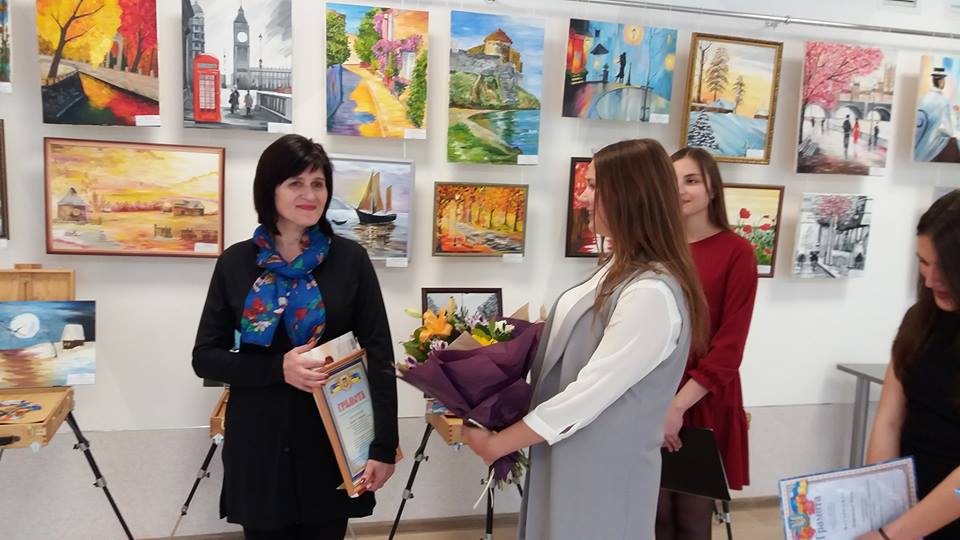 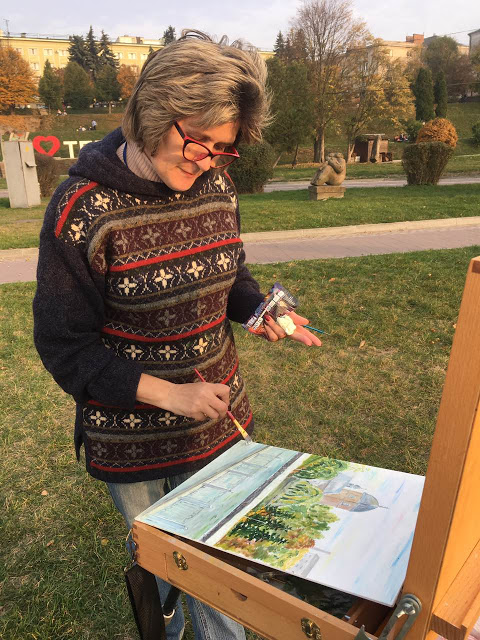  ФОТОЗВІТкерівника гуртка декоративно-ужиткового та образотворчого мистецтваКачанової Ірини Семенівни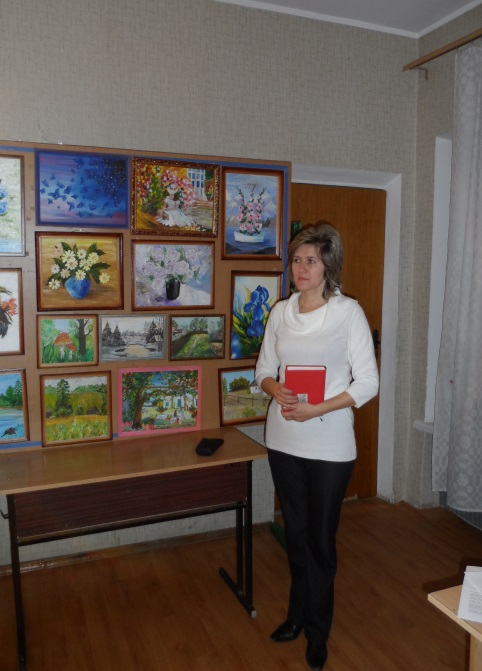 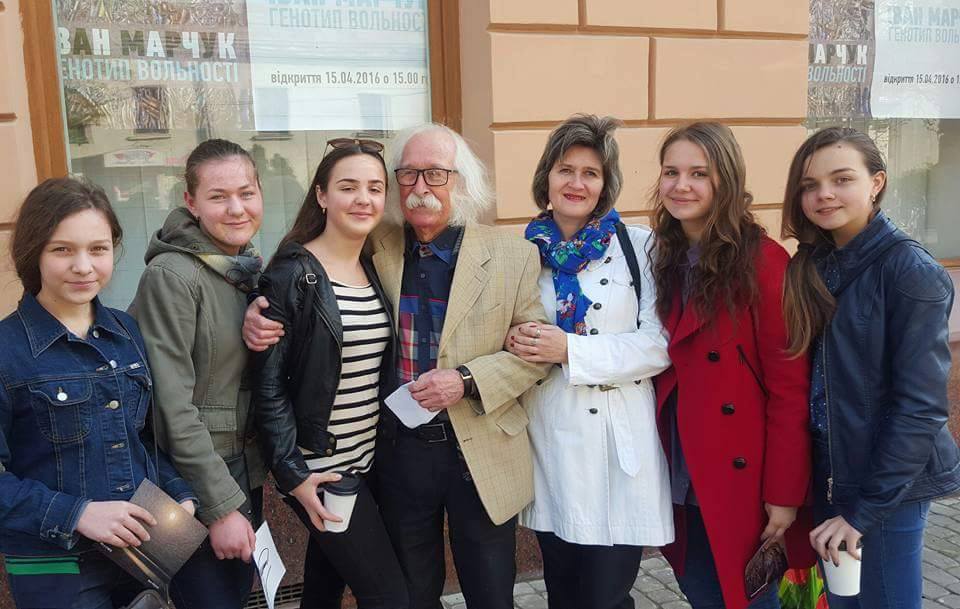 Участь у художньому проекті « Мистецькі пленери»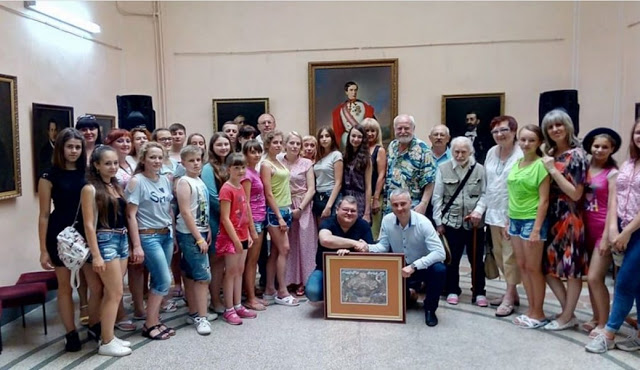 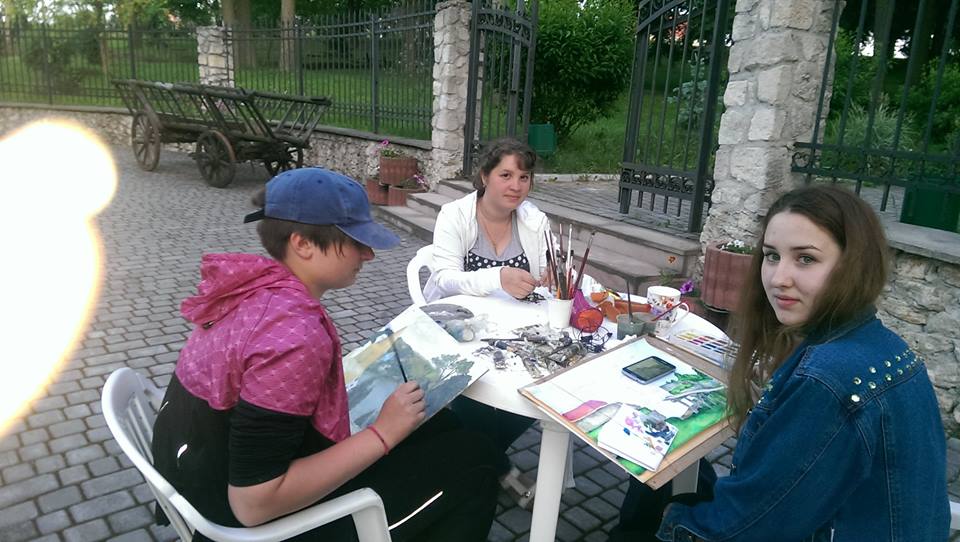                       «Козацька палітра»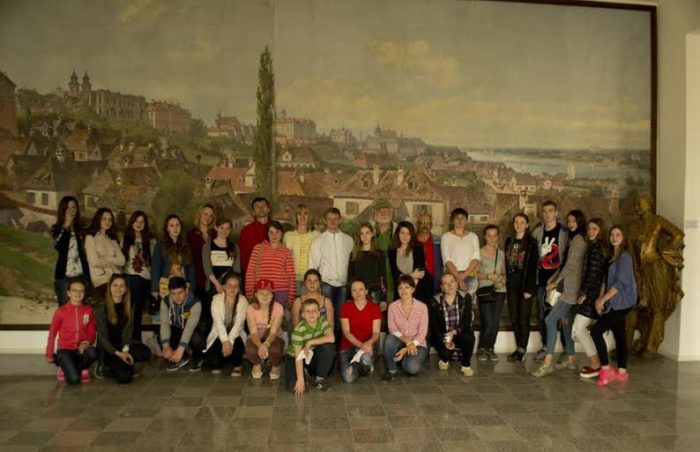 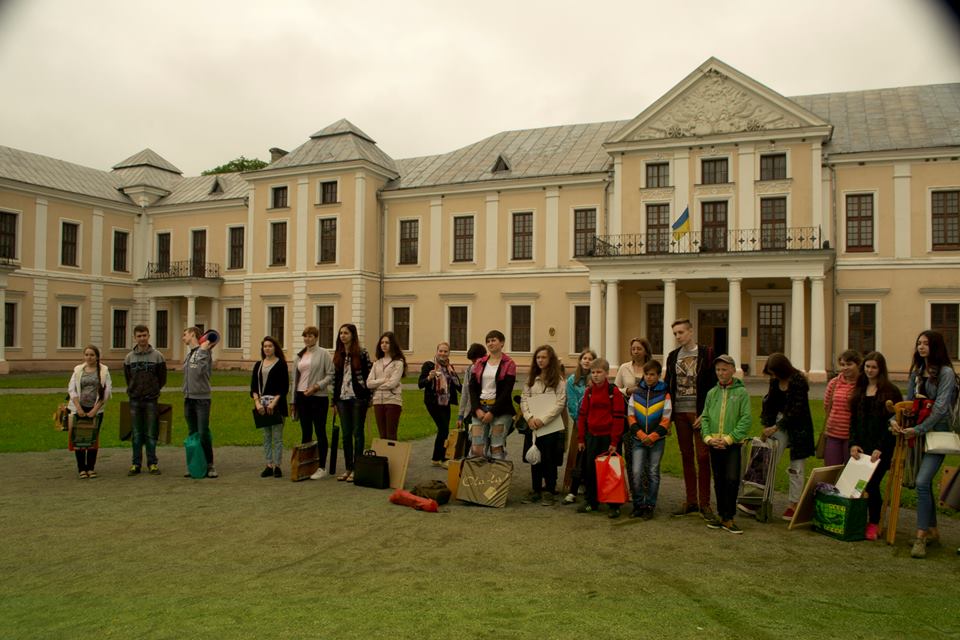            «Палітра буковинського краю»                                  «Палітра збаразьких легенд»      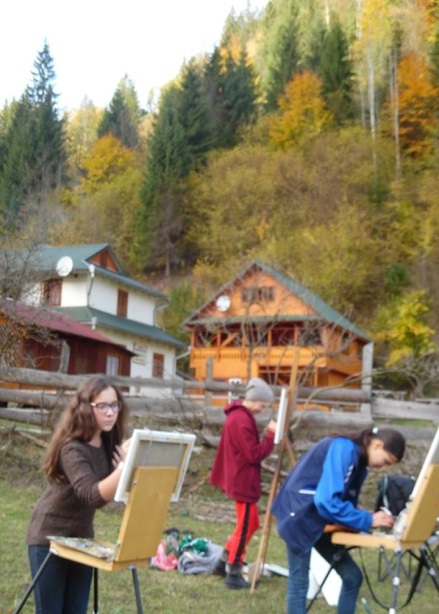 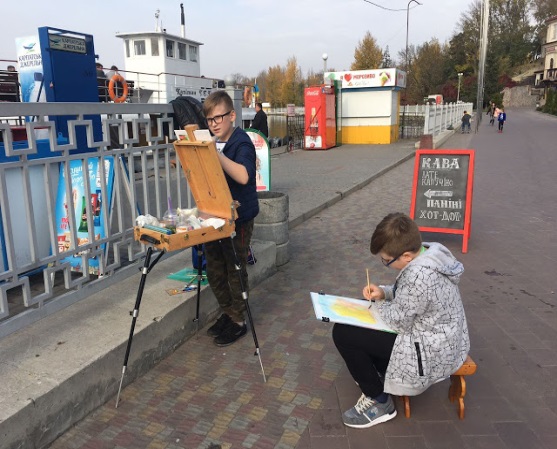 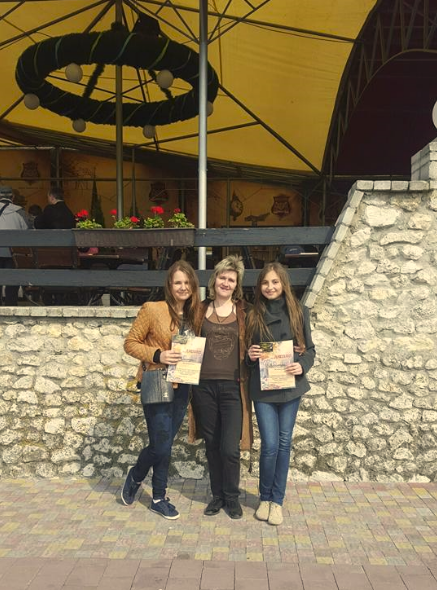 «Палітра осінніх Карпат»     «Тернопіль – колиска мого дитинства»   «Палітра файного міста» Участь у художньому проекті « Мистецькі пленери»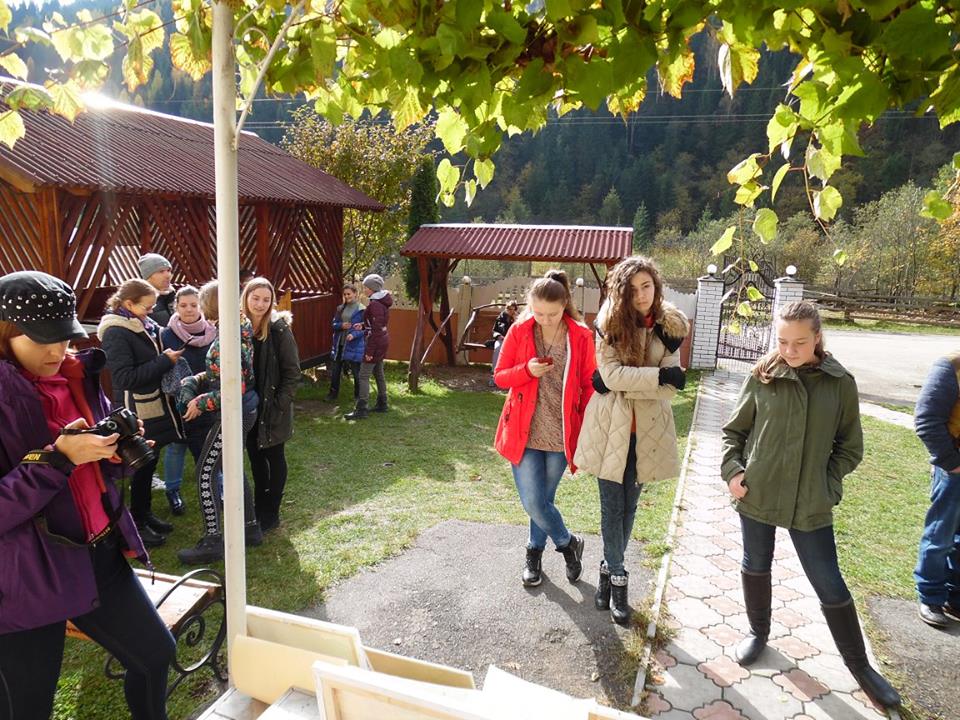 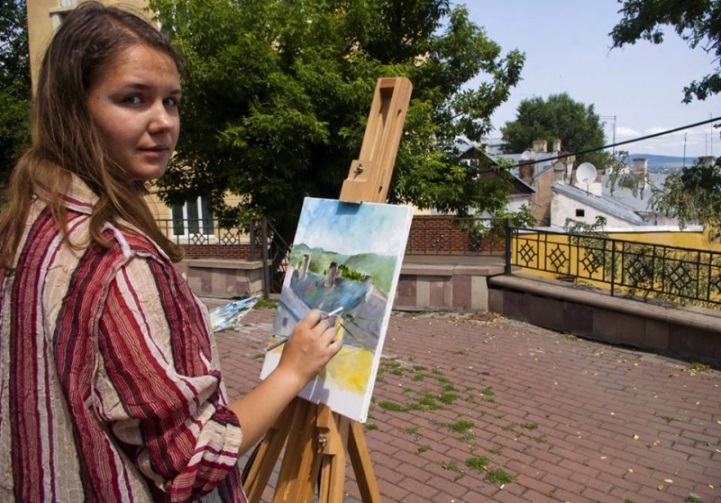 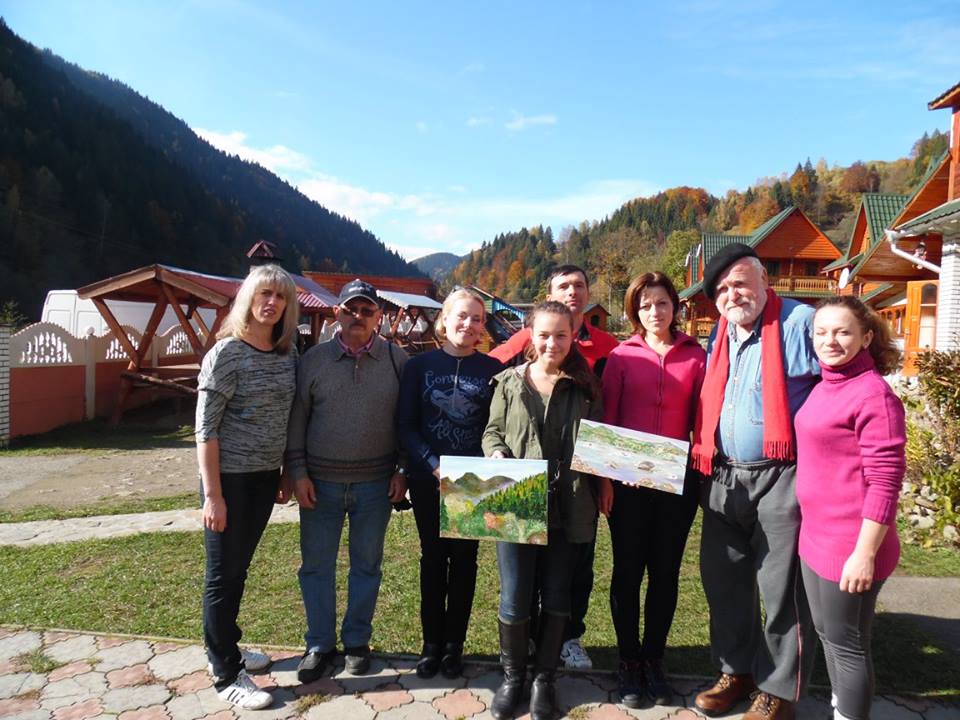 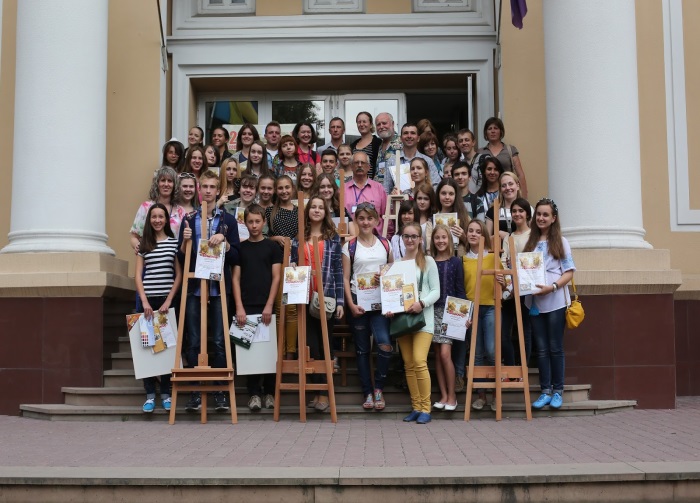                  « Карпатська палітра»                                                 « Палітра святкового міста» 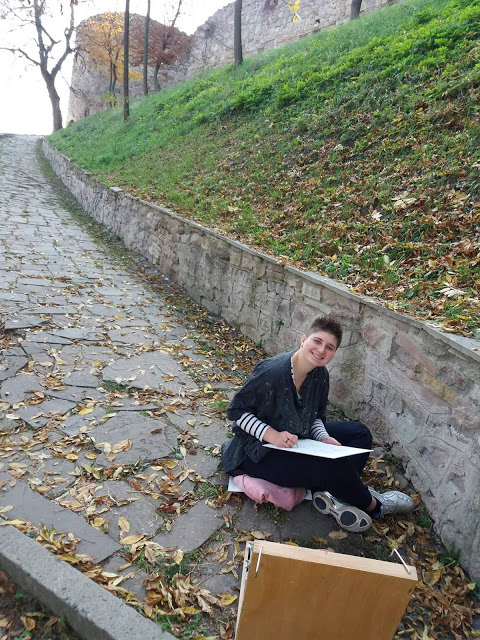 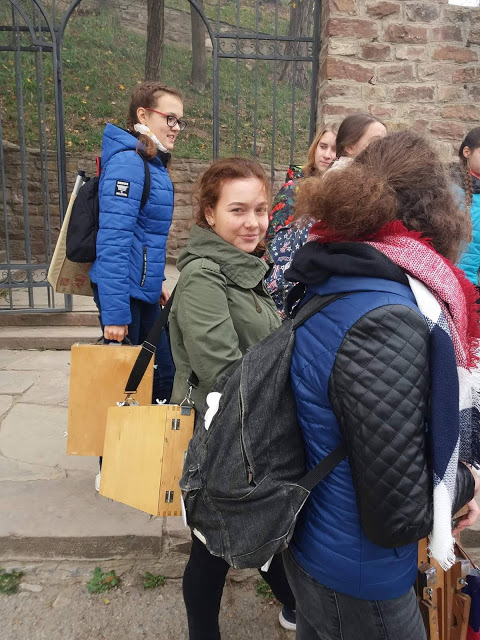                                   «Козацька палітра»Участь у конкурсах та виставках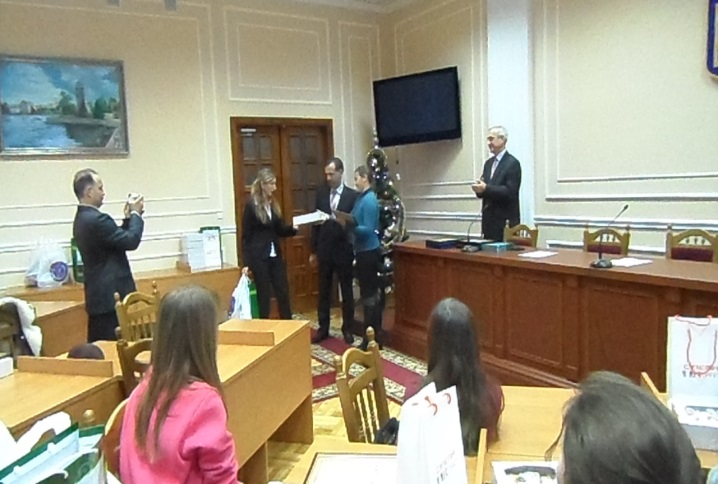     Виставка « Мистецький вернісаж»                       Конкурс « Податки очима дітей»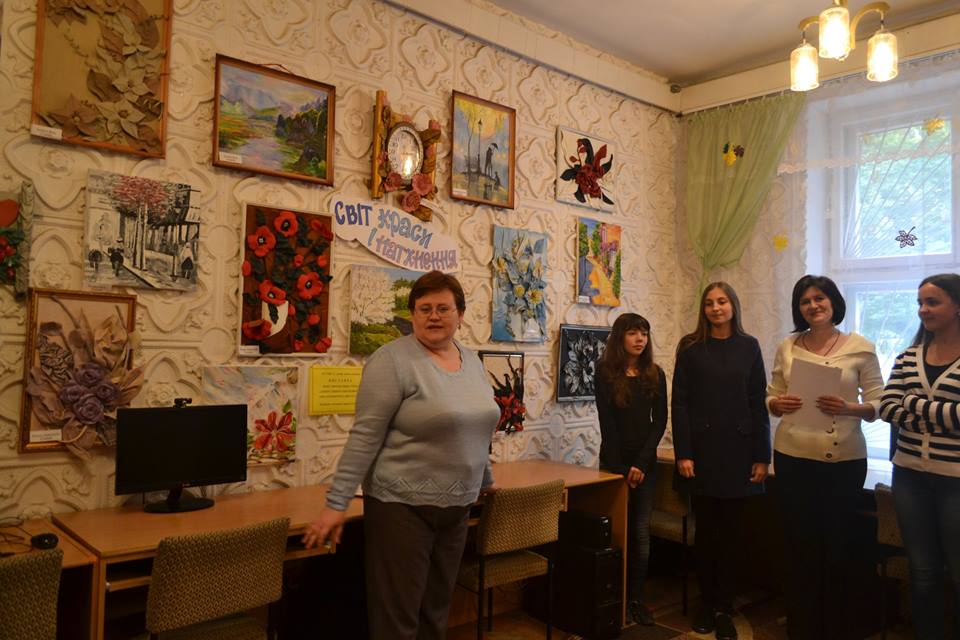 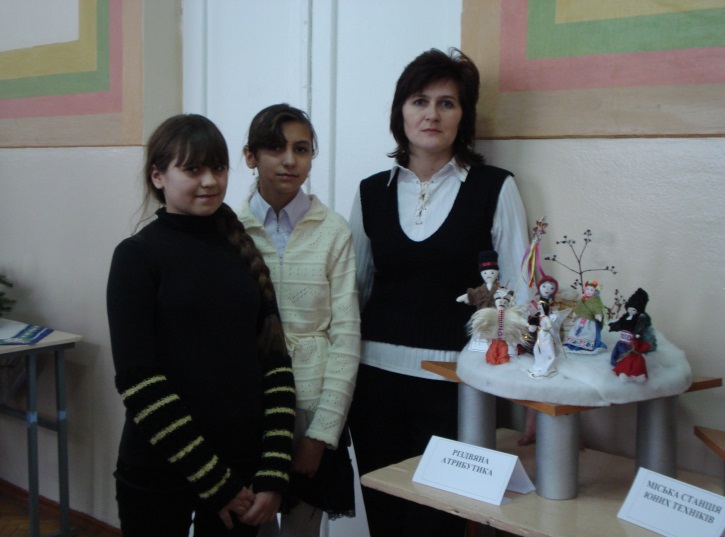     Виставка « Світ краси і натхнення»          Конкурс « Замість ялинки – зимовий букет»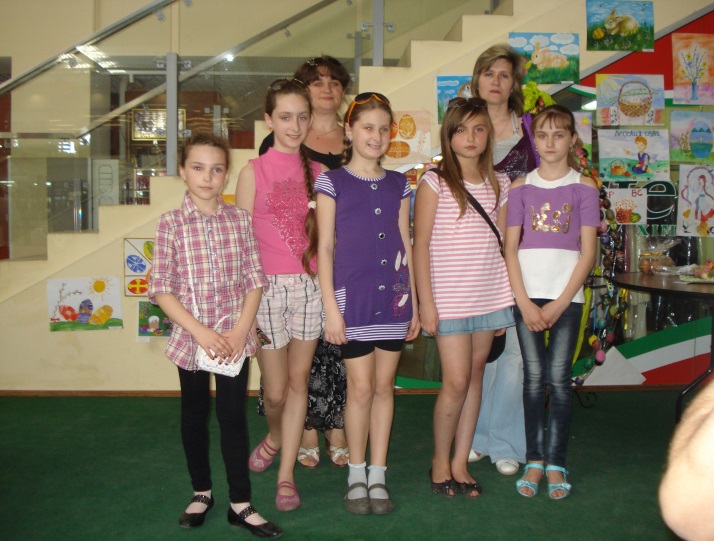 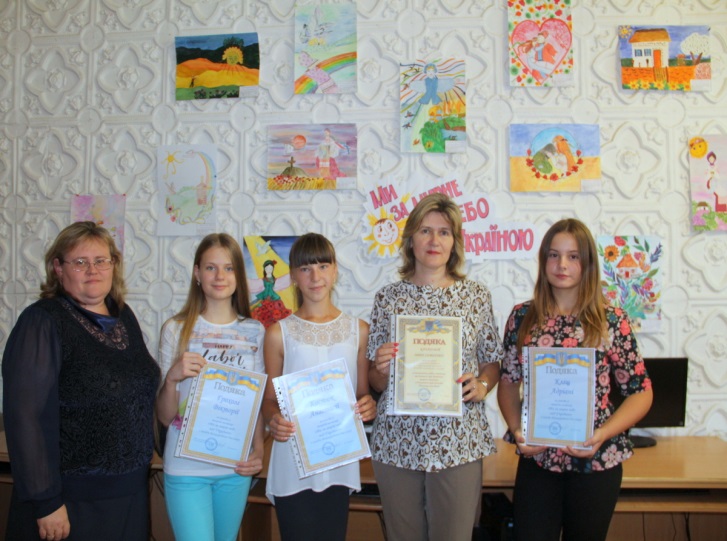               Конкурс « Яйце – райце»                  Виставка « Ми за мирне небо над Україною»Участь у конкурсах та виставках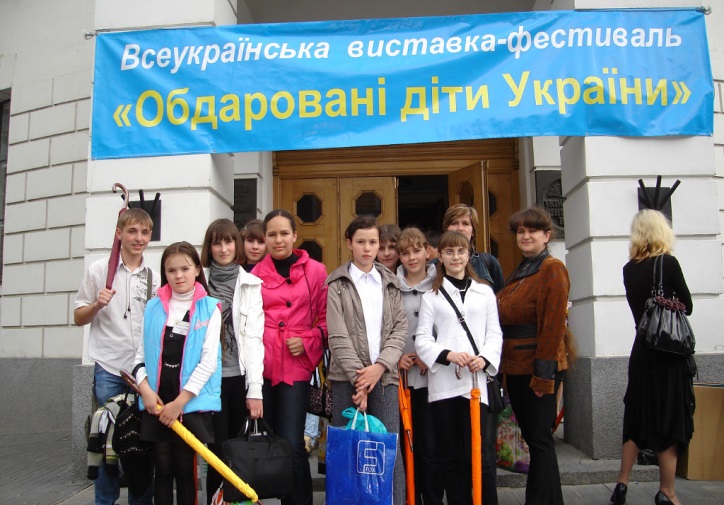 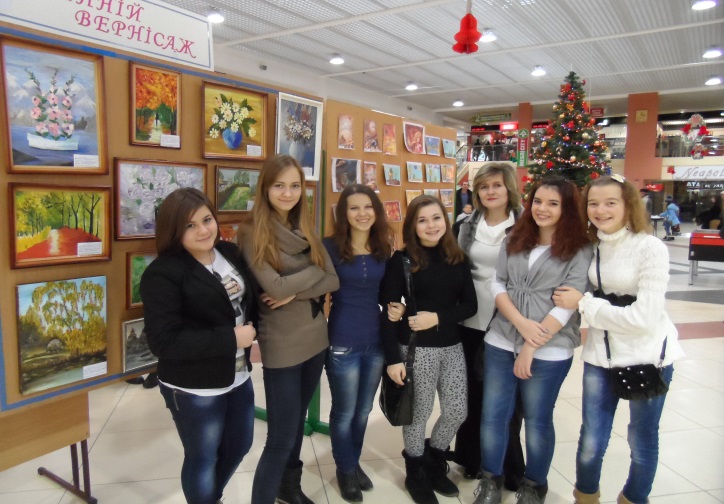       Конкурс Обдаровані діти України»                        Виставка « Осінній вернісаж»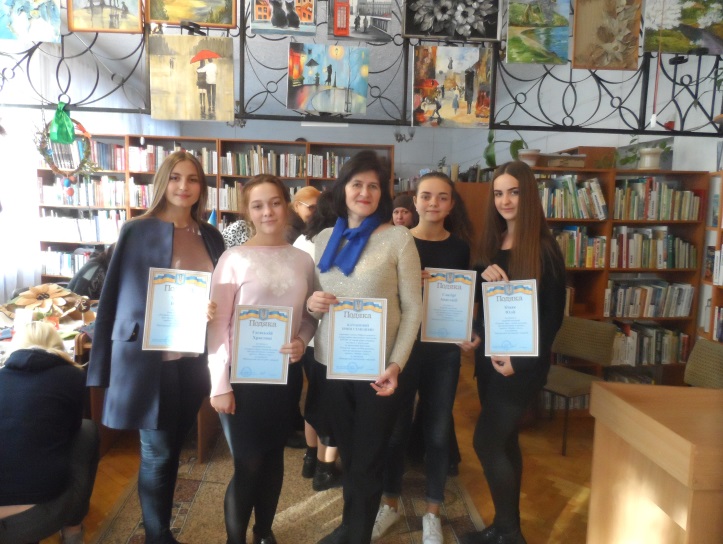 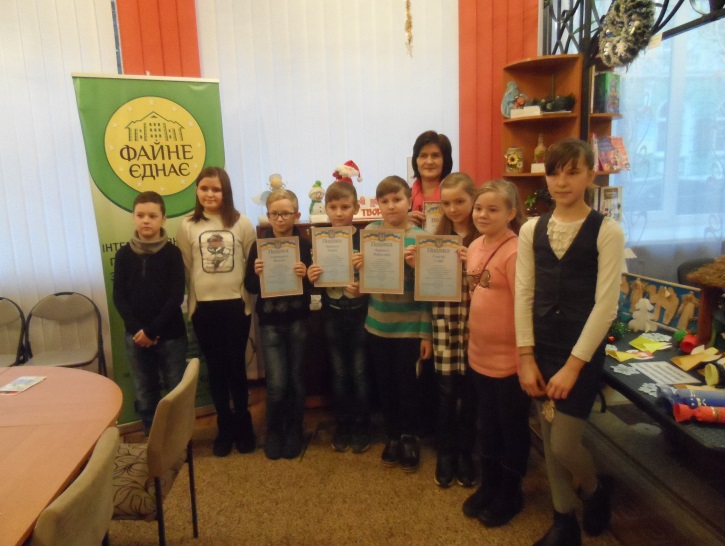             Виставка « Творчість юних»               Виставка в рамках проекту « Файне єднає»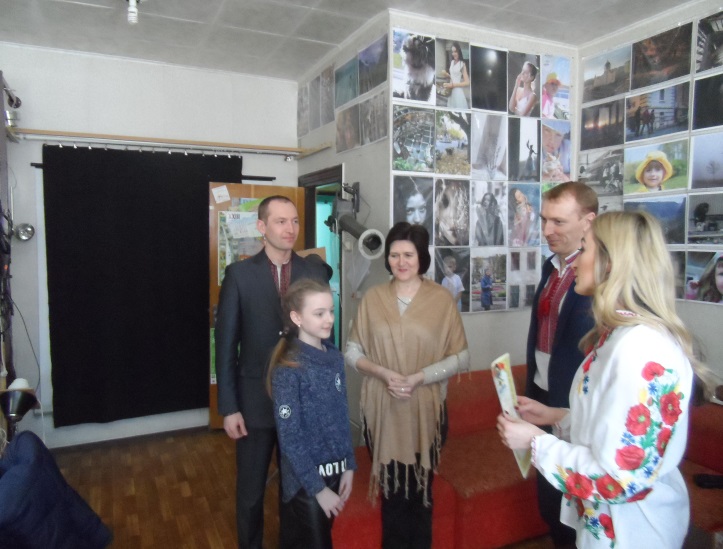 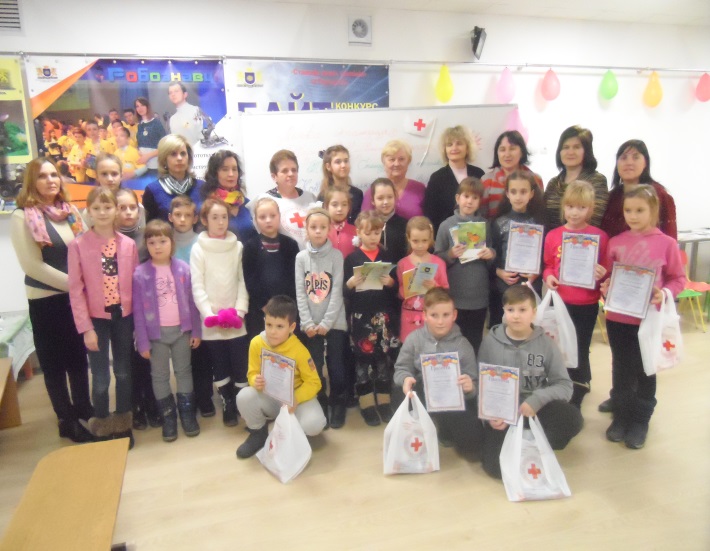            Конкурс « Вода – це життя»                                         Конкурс малюнка,                                                                                    присвяченого Дню боротьби зі  СНІДом        Участь у конкурсах та виставках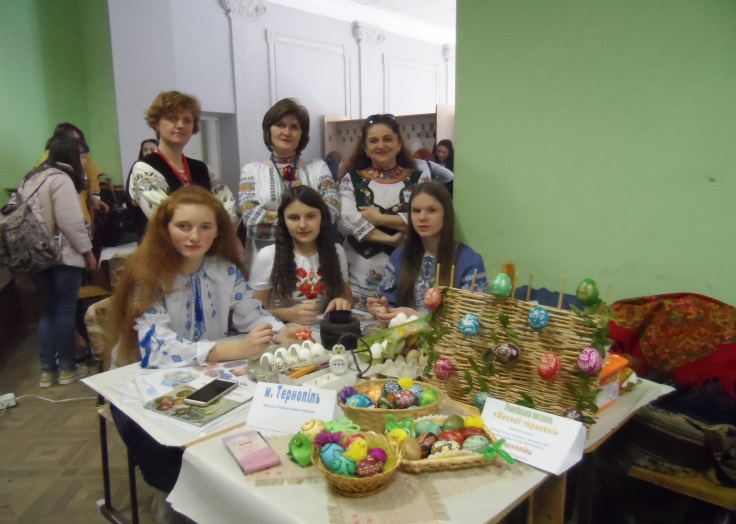 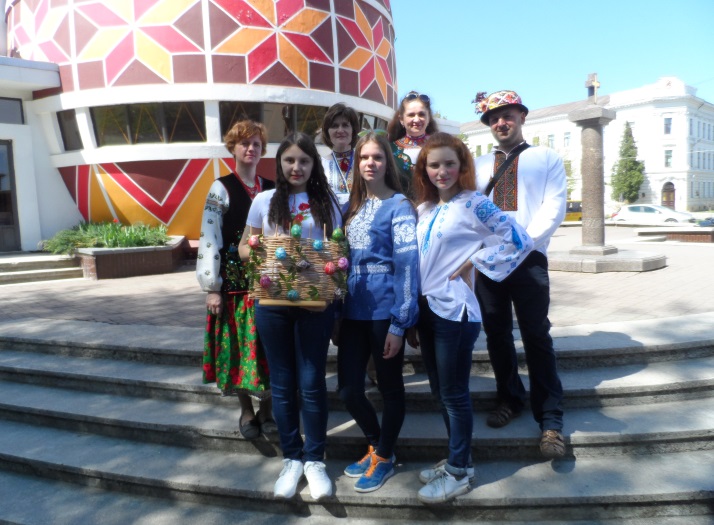       ХI Всеукраїнський відкритий фольклорний фестиваль « Писанка», м. Коломия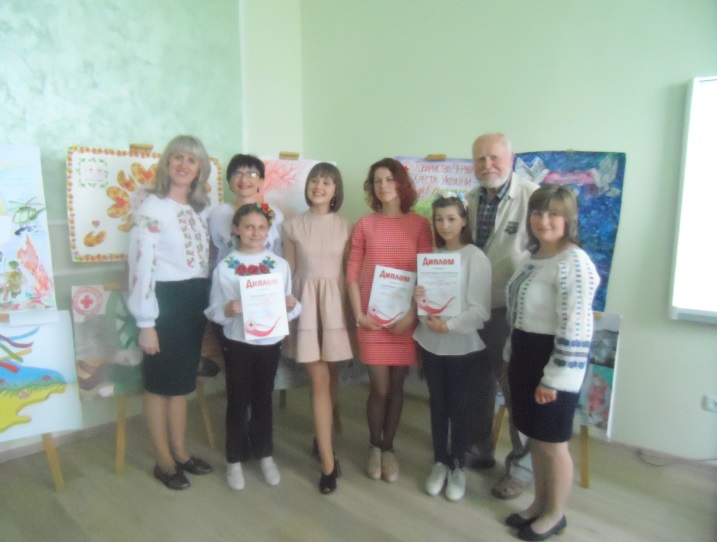 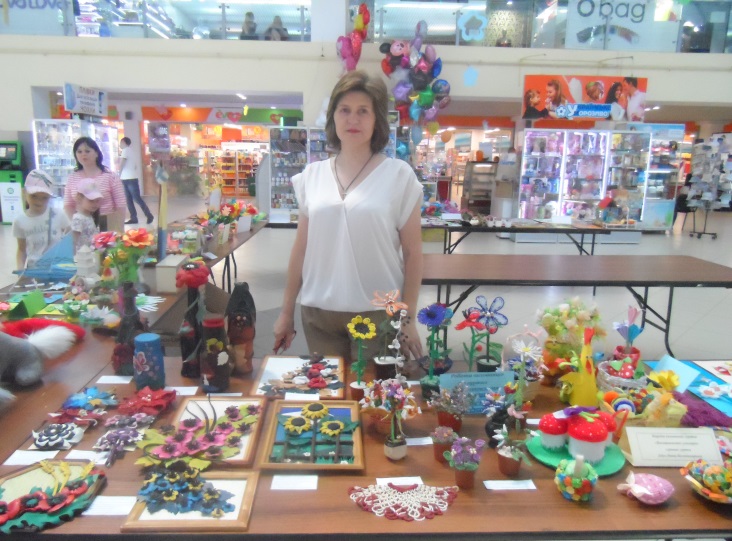 Конкурс «Товариство Червоного Хреста - 100років милосердя»  Виставка в ТРЦ «Подоляни»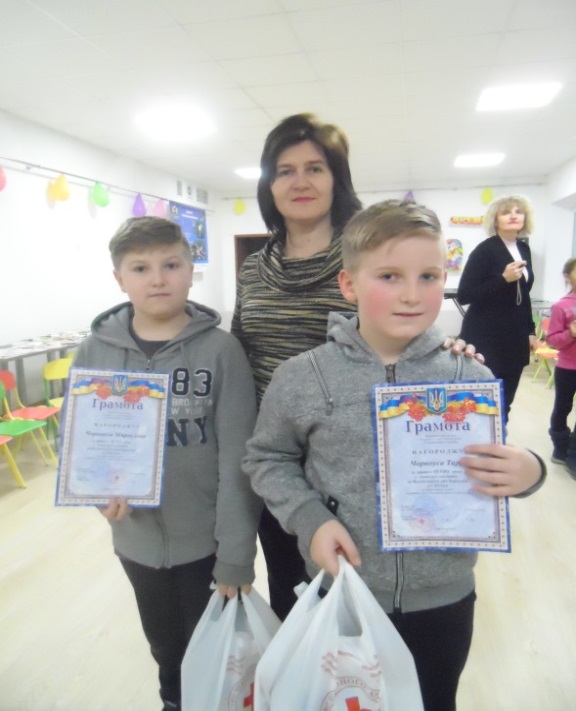 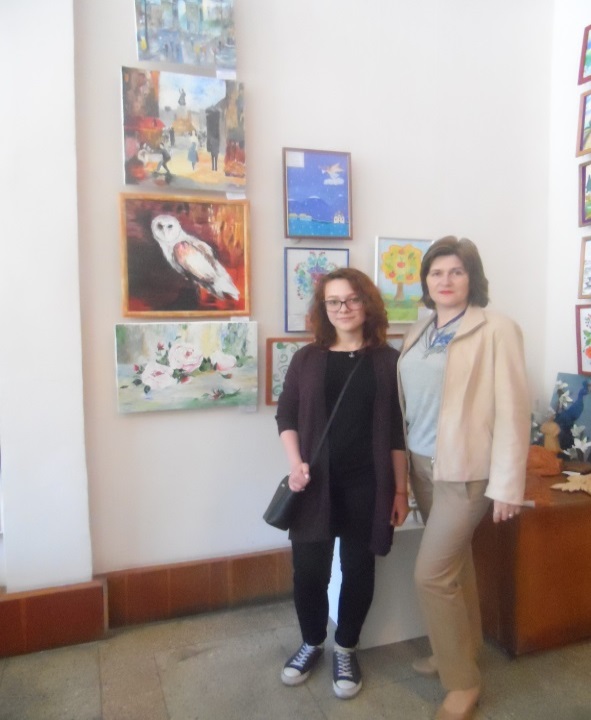                  Конкурс « Переможемо СНІД»        Обласний конкурс дитячої творчості                                                                                      на премію І.МарчукаПерсональна виставка у обласному художньому музеї 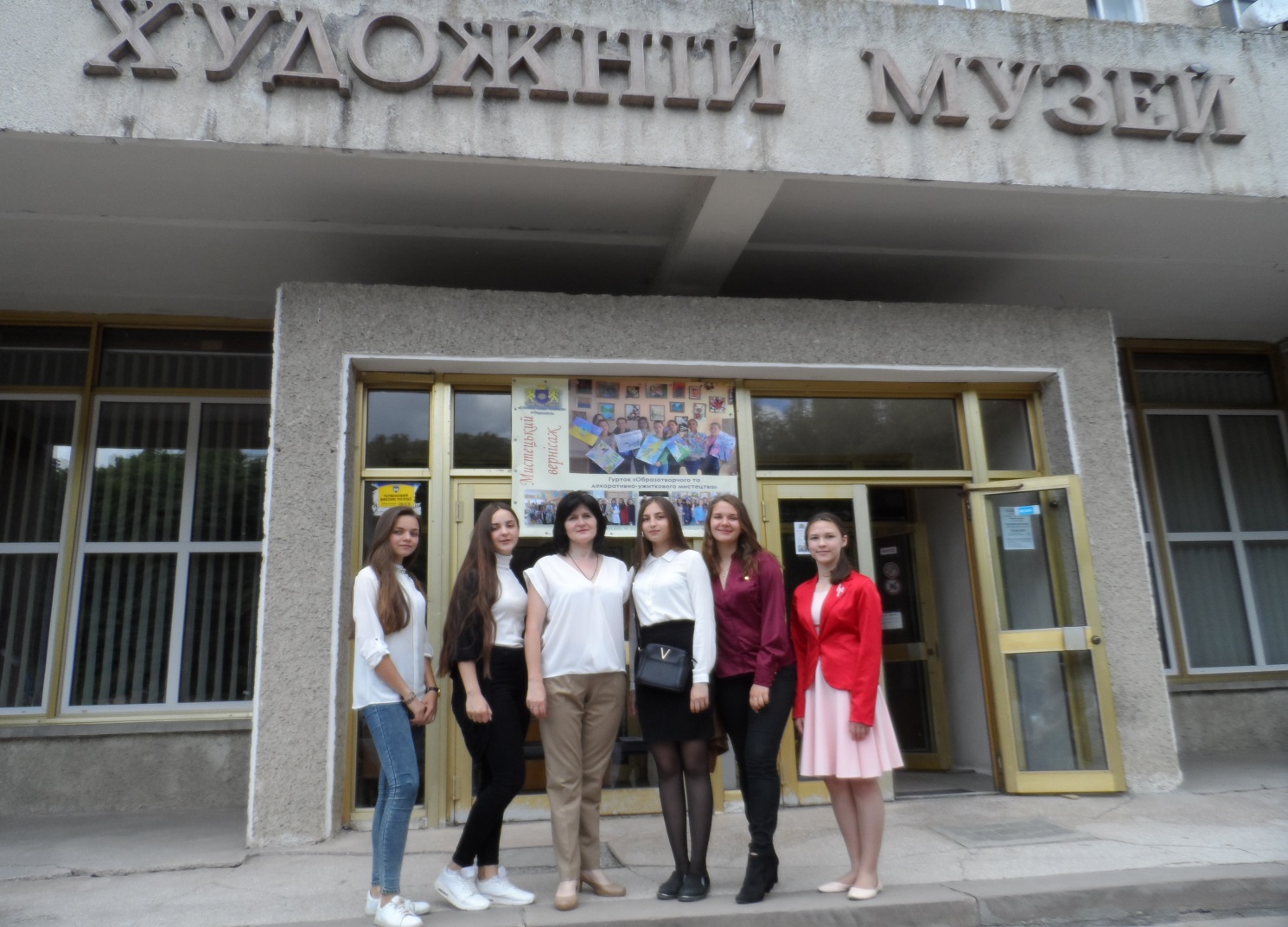 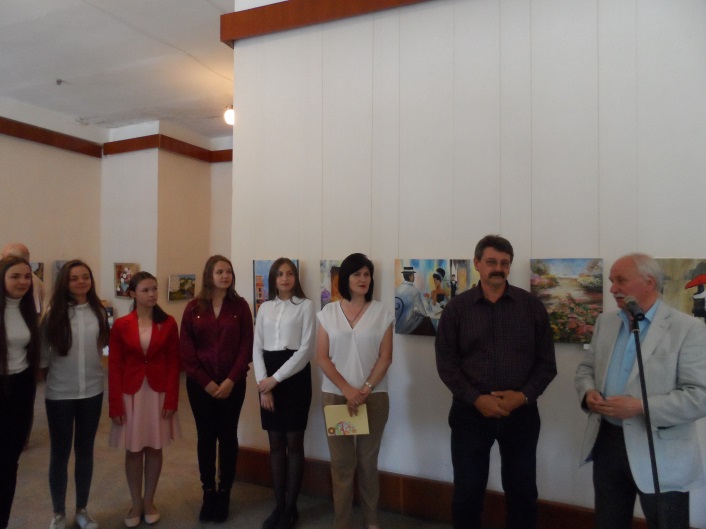 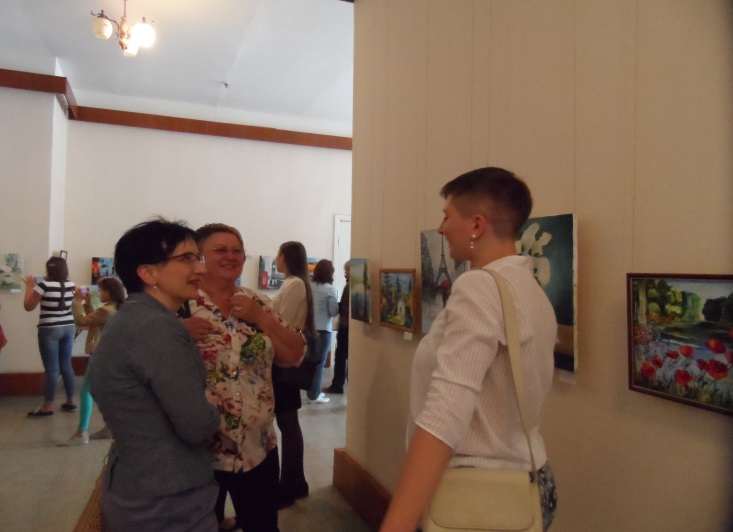 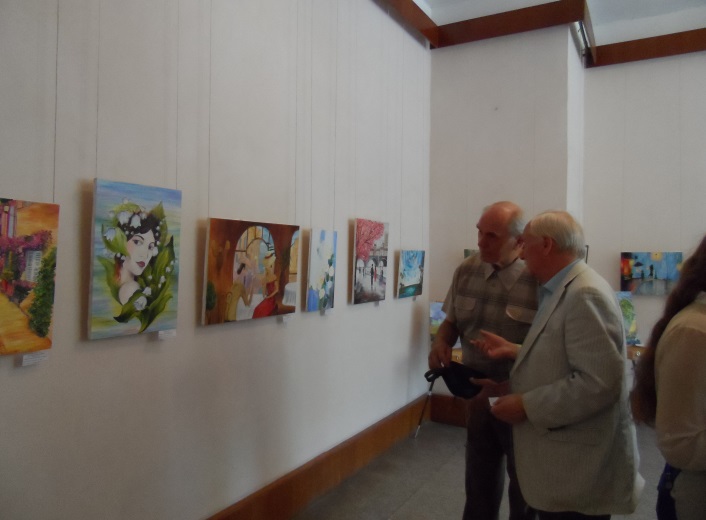 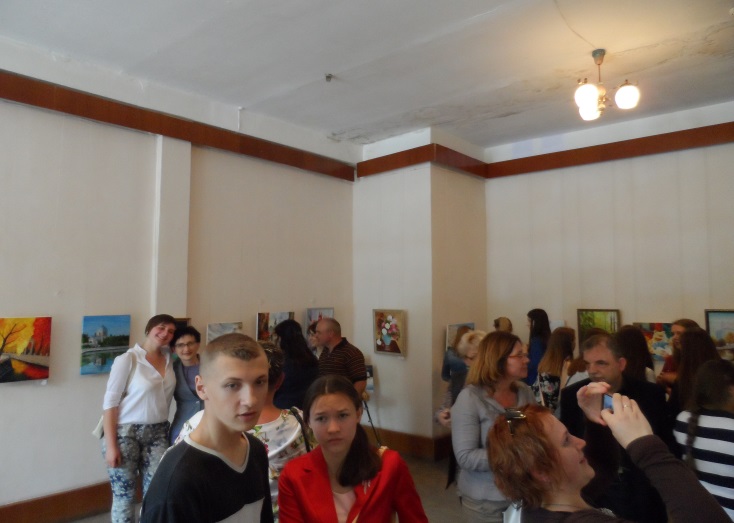 Участь в масових заходах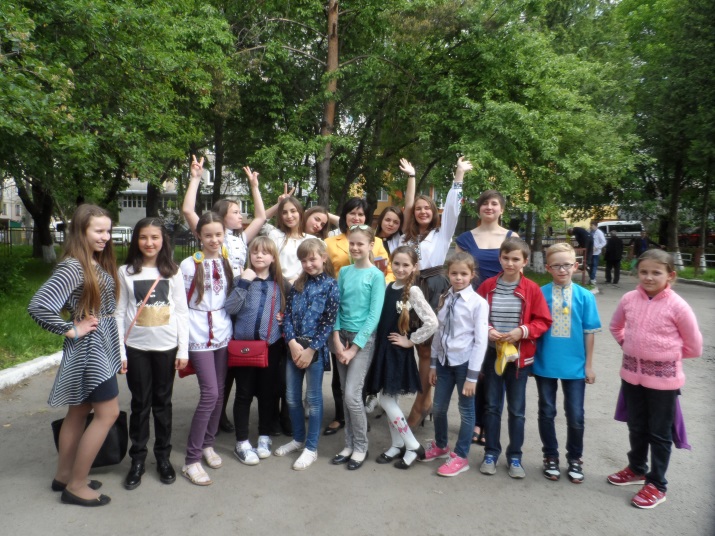 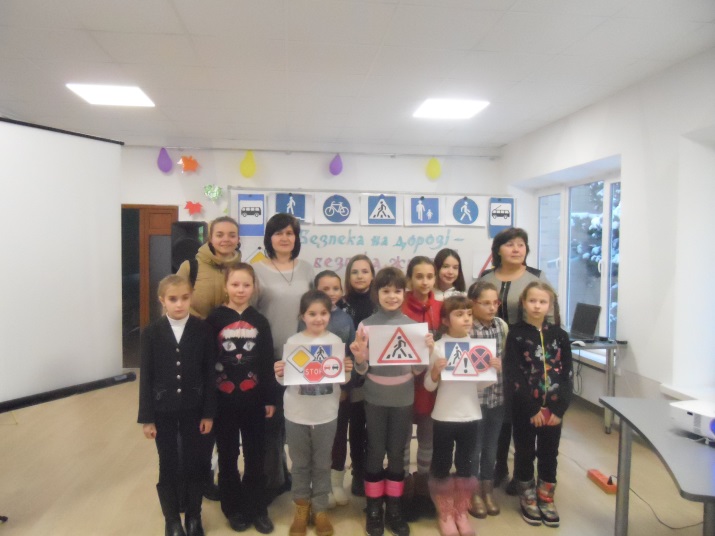              Свято останнього дзвоника                       Виховний захід « Безпека на дорозі»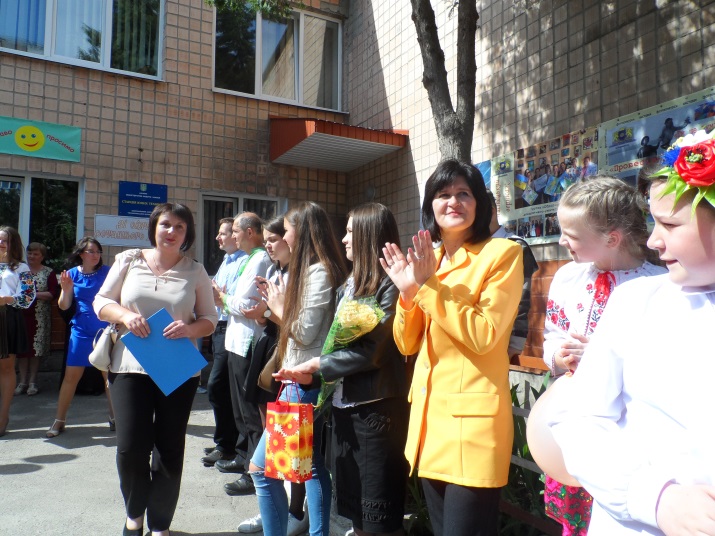 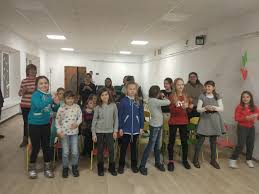                                                                        Гра-конкурс « Знавці української мови»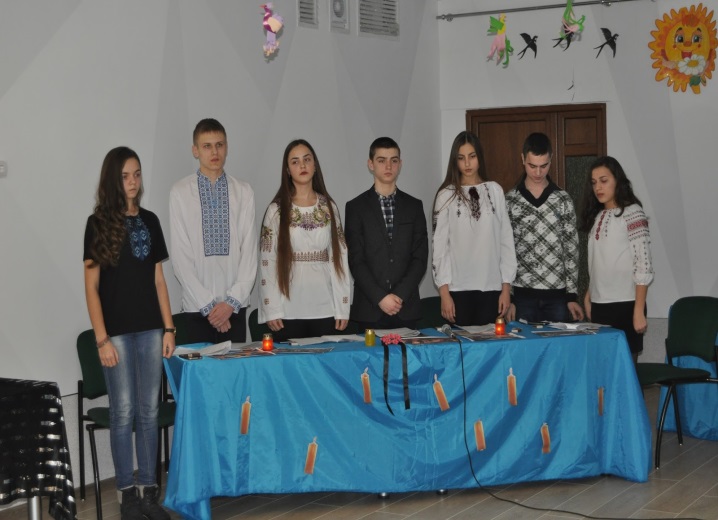 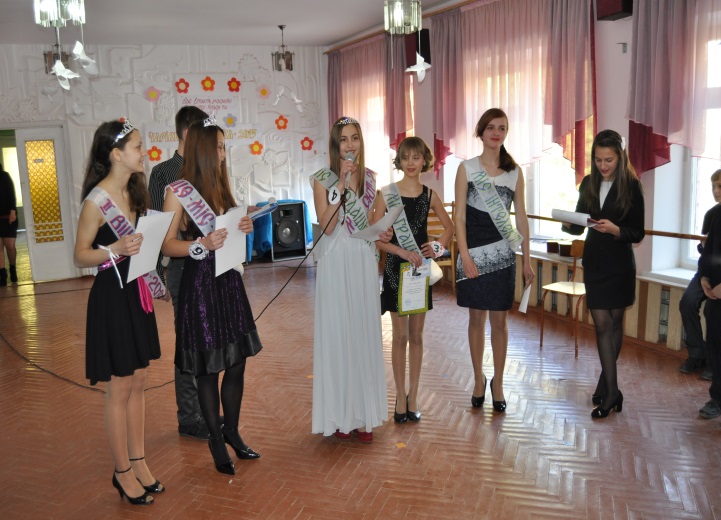     Виховний захід «Про вшанування                    Конкурс краси  « Міні – міс мСЮТ» подвигу учасників  Революції гідності                                                                                                                                                      Участь в масових заходах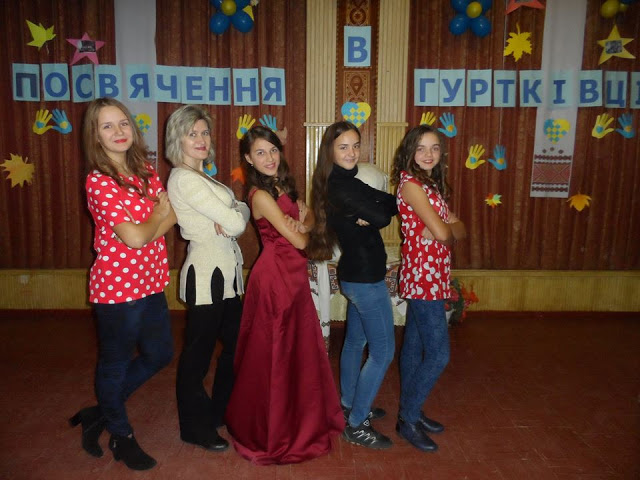 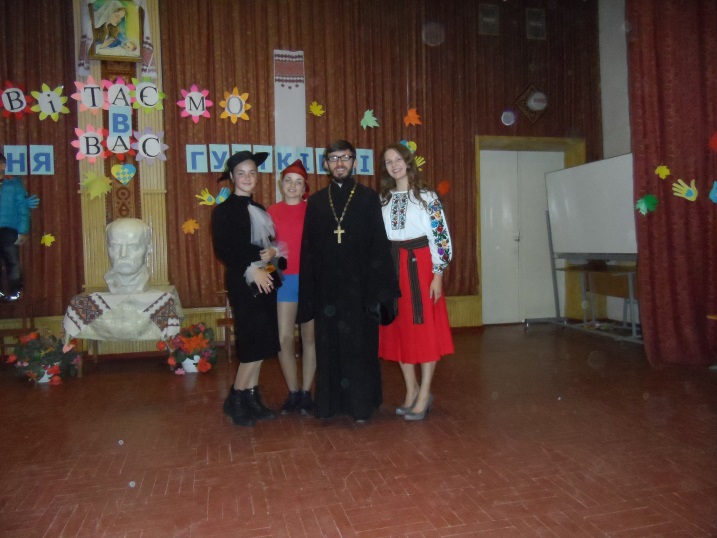                                          Свято « Посвячення в гуртківці»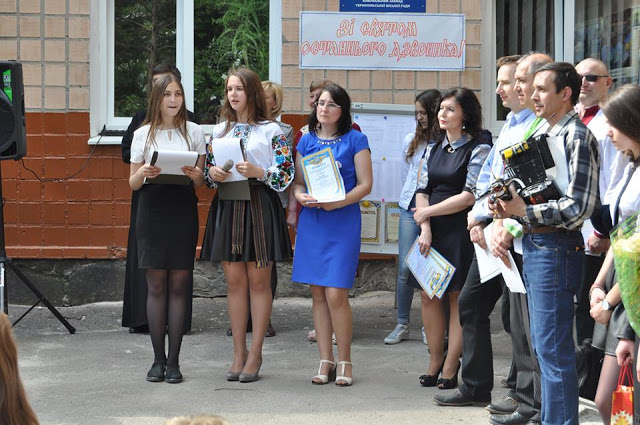 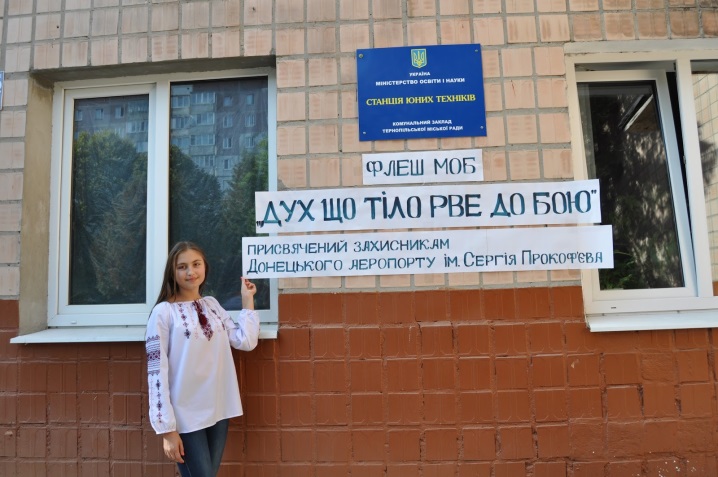           Свято останнього дзвоника                         Флеш моб « Дух, що тіло рве до бою»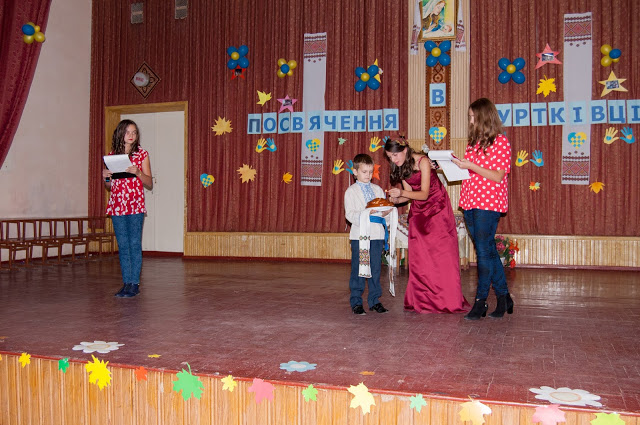 Виховна робота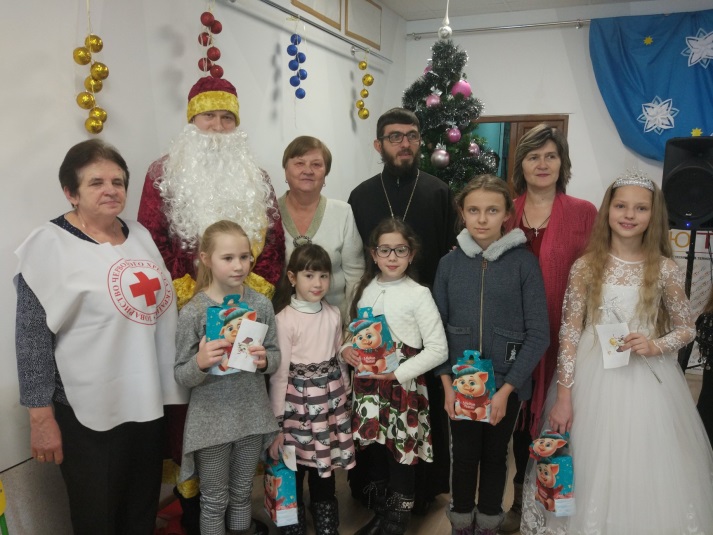 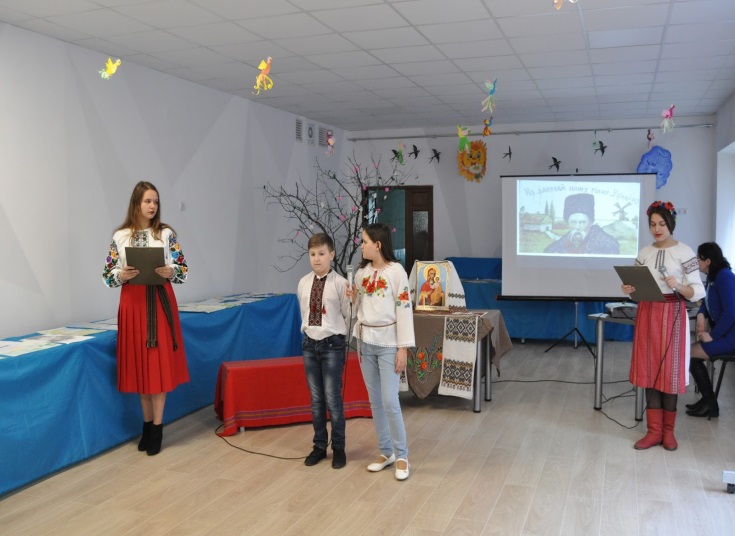                Свято Миколая                                        Виховний захід «Шевченкове слово                                                                                                    в  віках не старіє»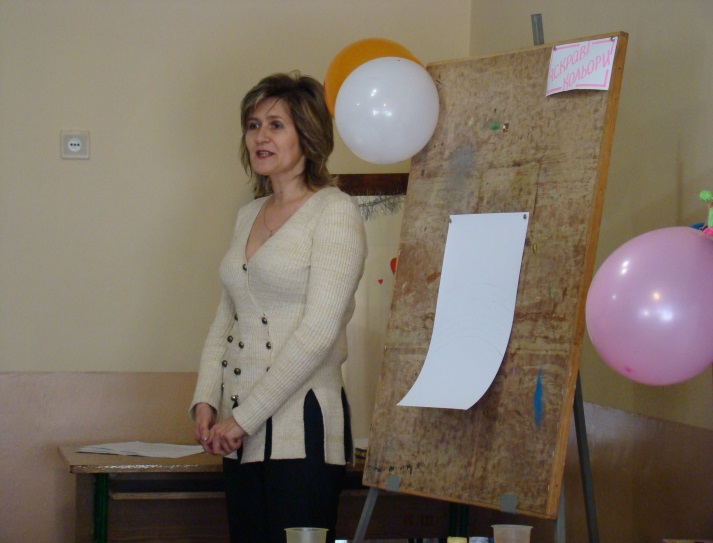 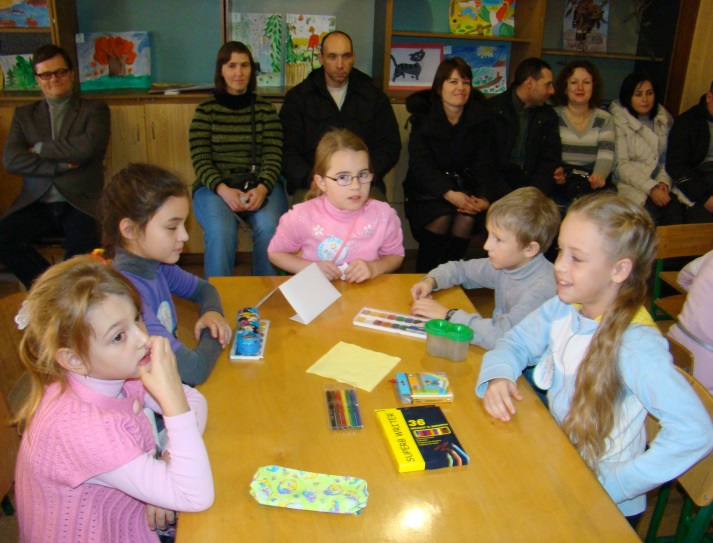                                   Свято « Посвячення в юні художники»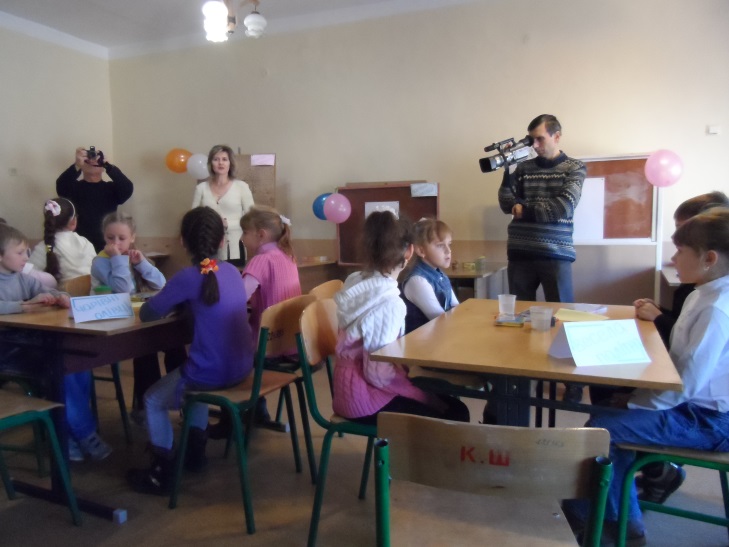 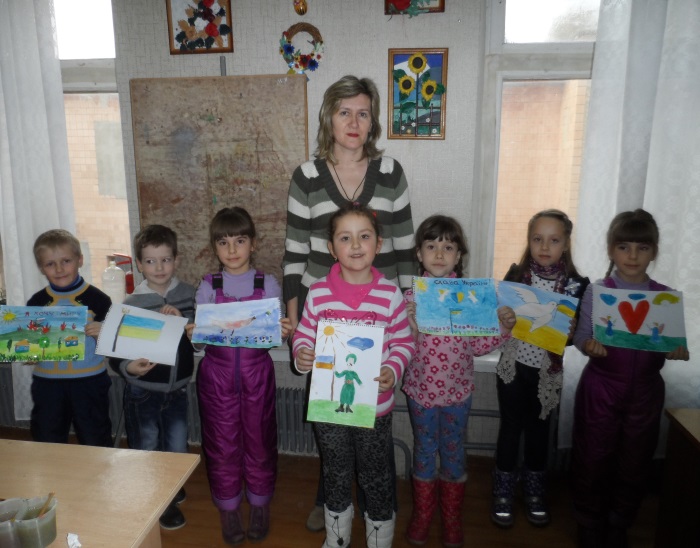 Виховна робота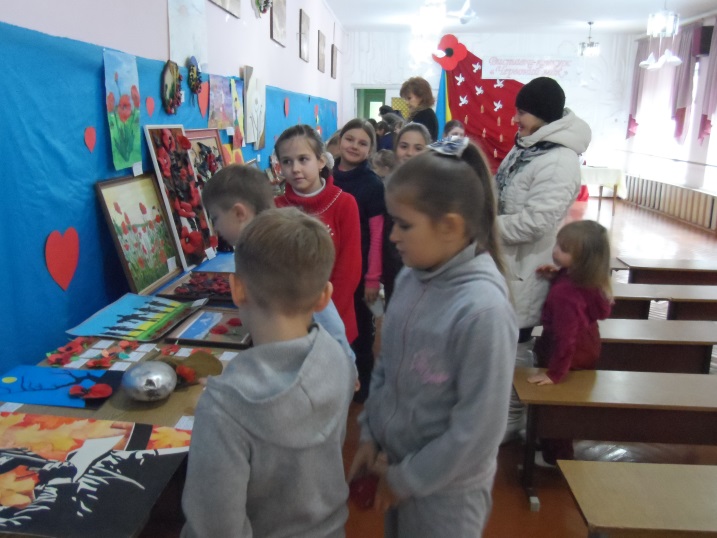 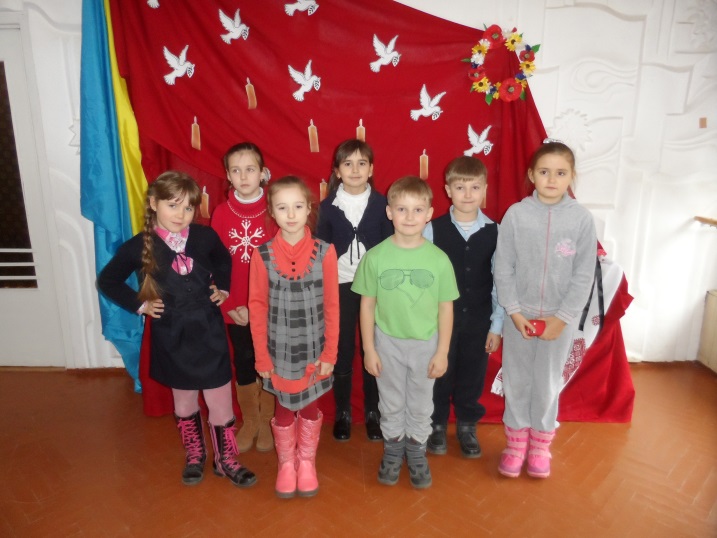                                       Тематичний конкурс « Червоний мак»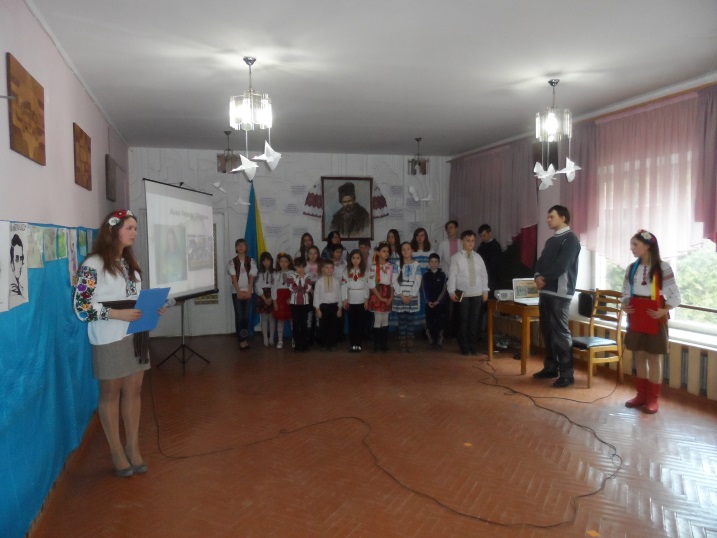 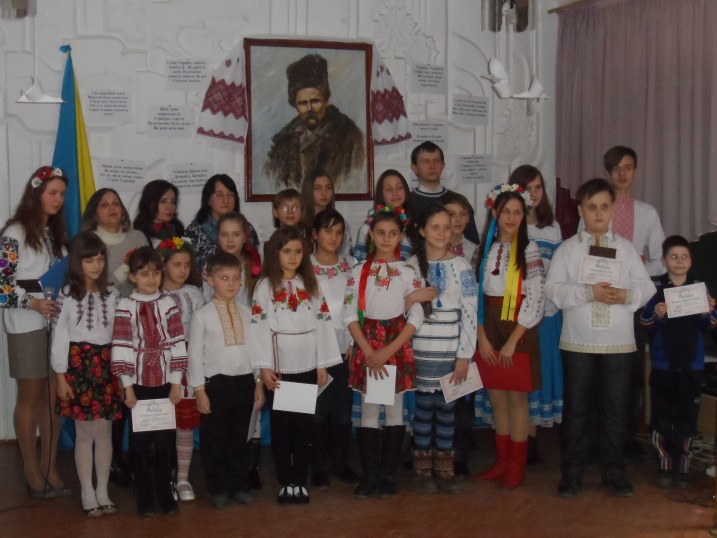 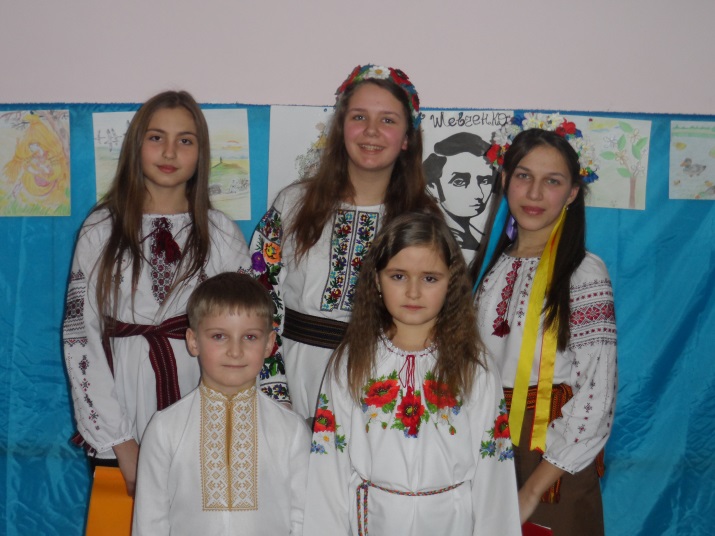 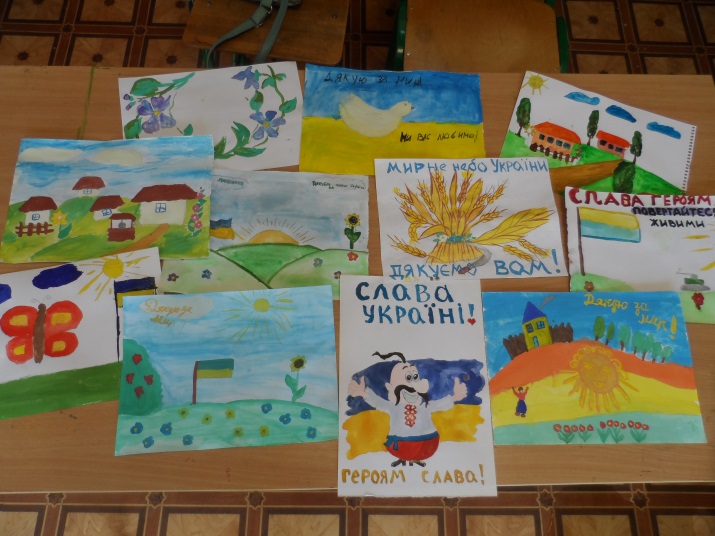 Виховний  захід « Шевченко – художник»                  Малюнки захисникам УкраїниМайстер класи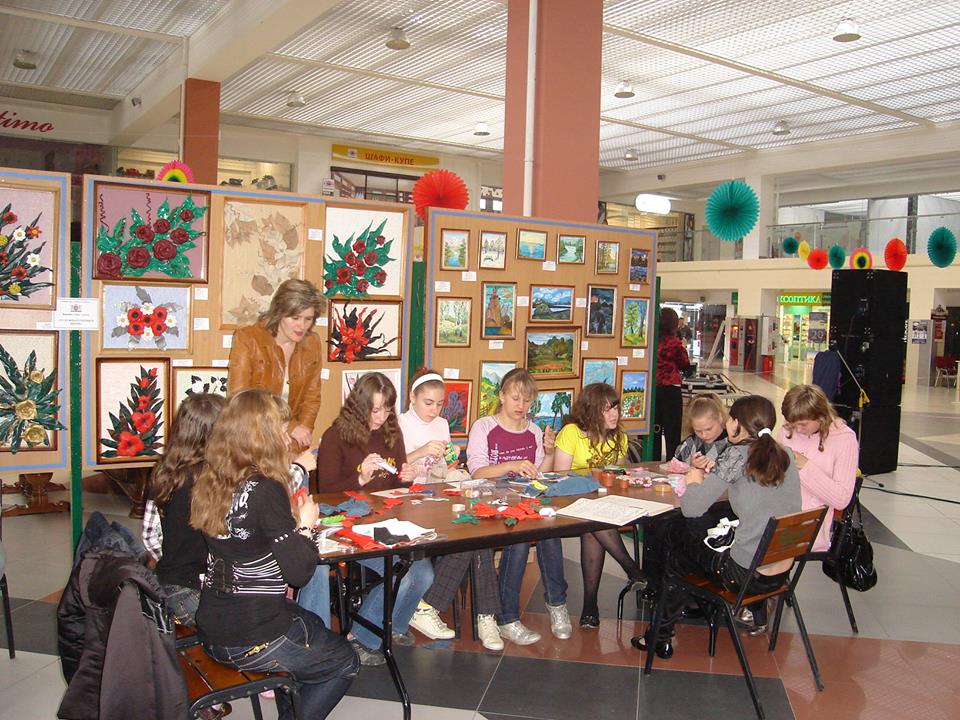 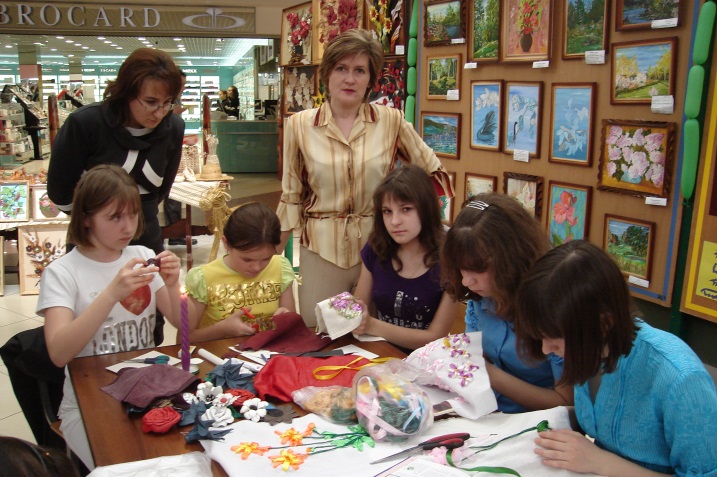                                                 ТРЦ « Подоляни»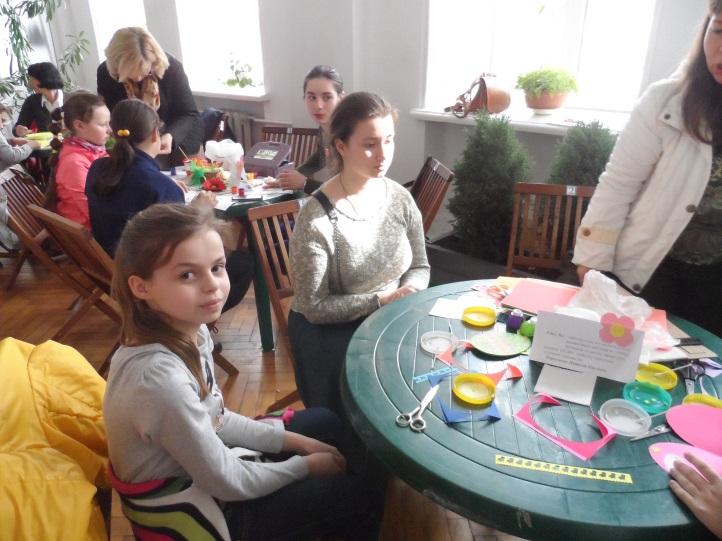 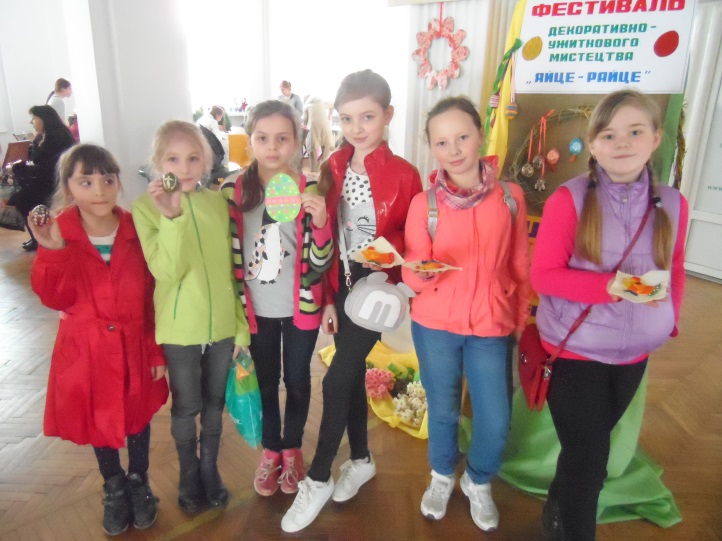                                             Народний дім « Перемога»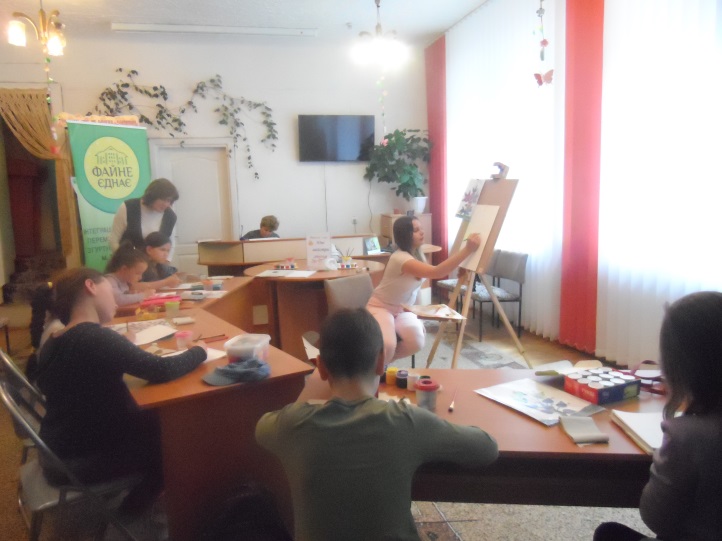 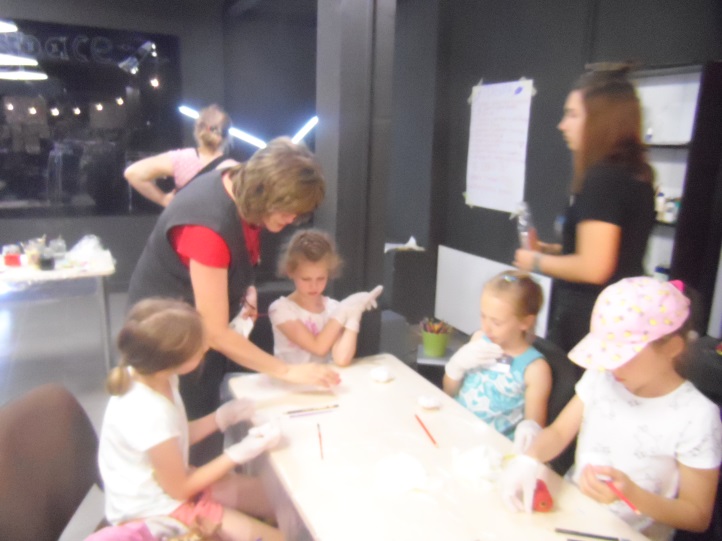          Обласна бібліотека для дітей                         Центр Науки ТернополяРобота з батьками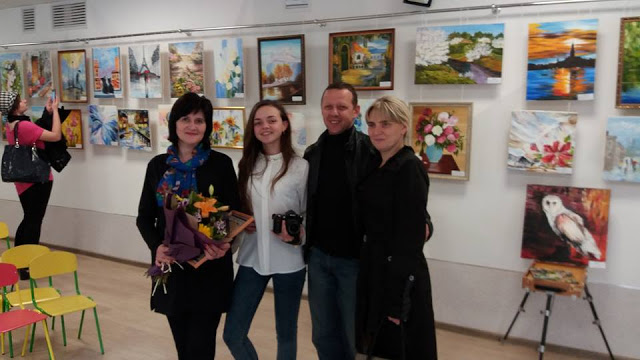 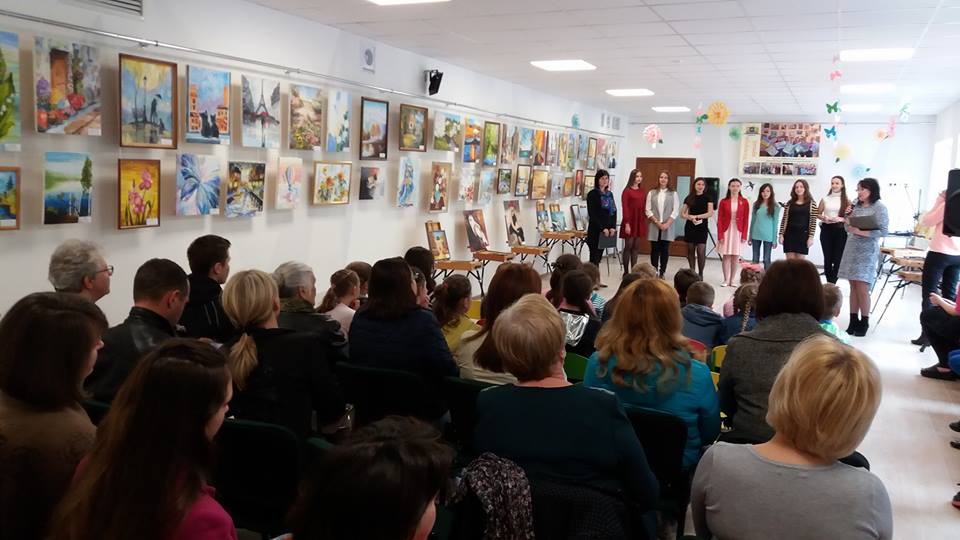 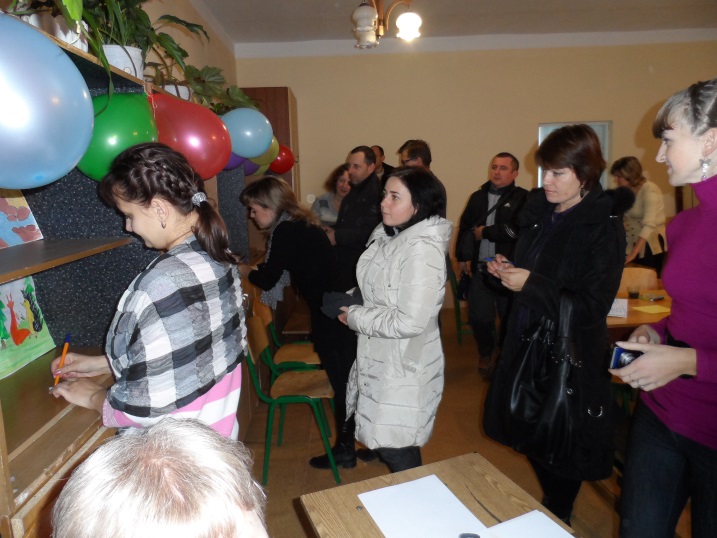 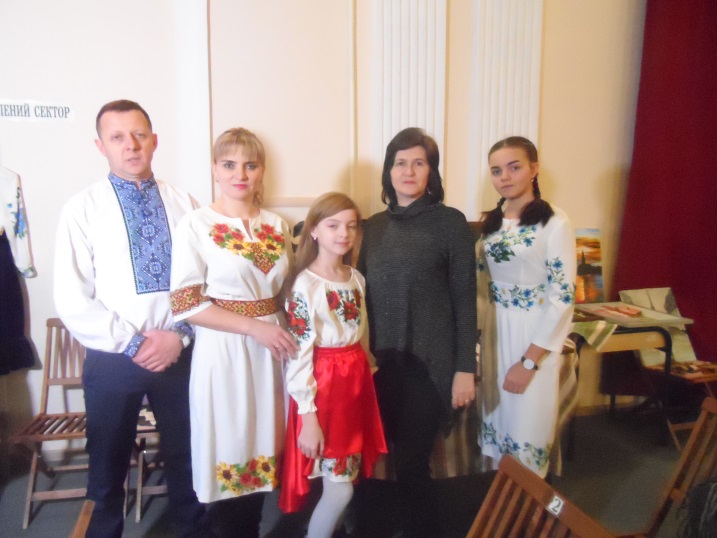 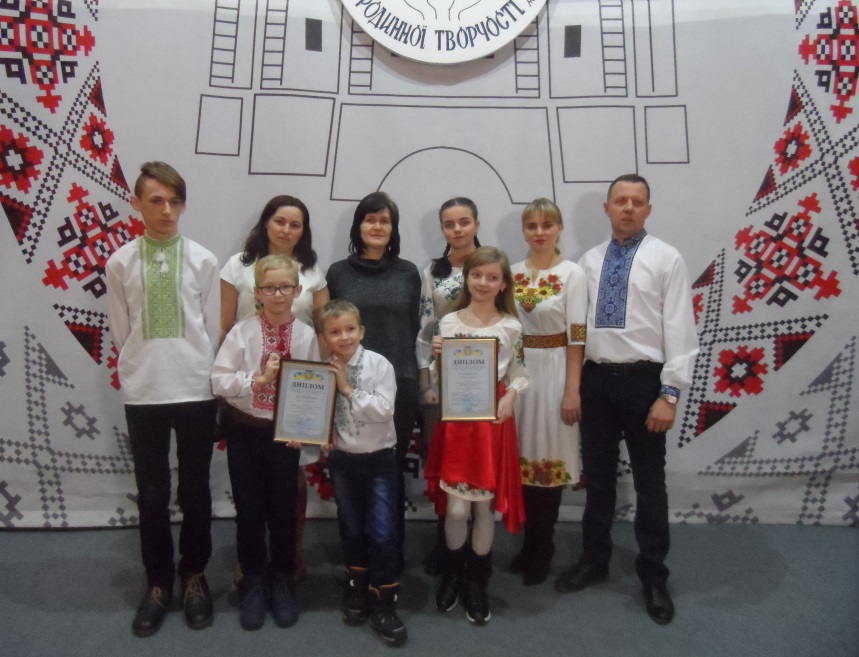 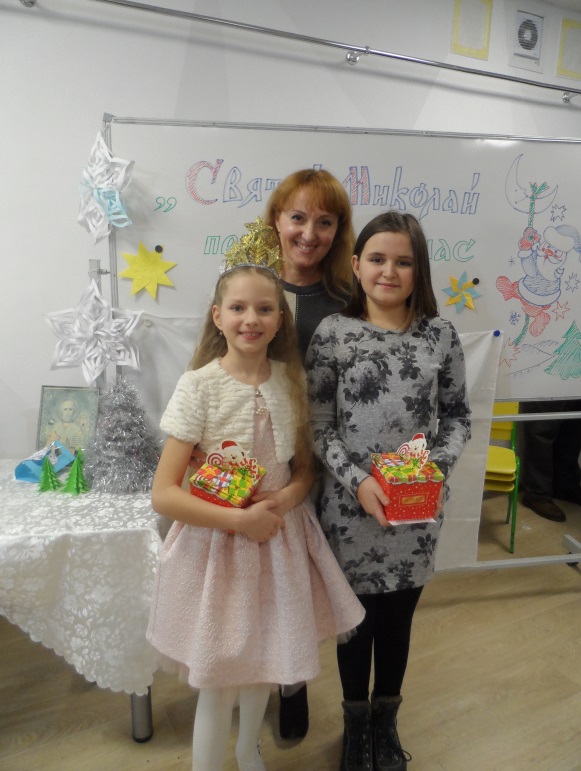 Зустрічі з відомими людьми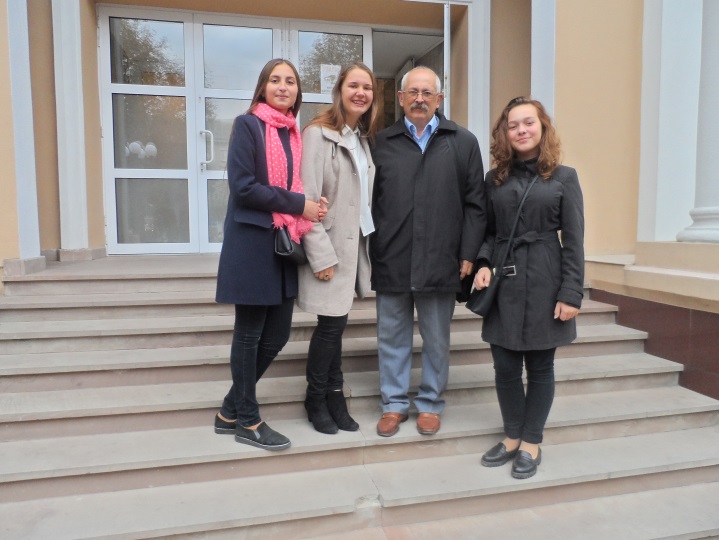 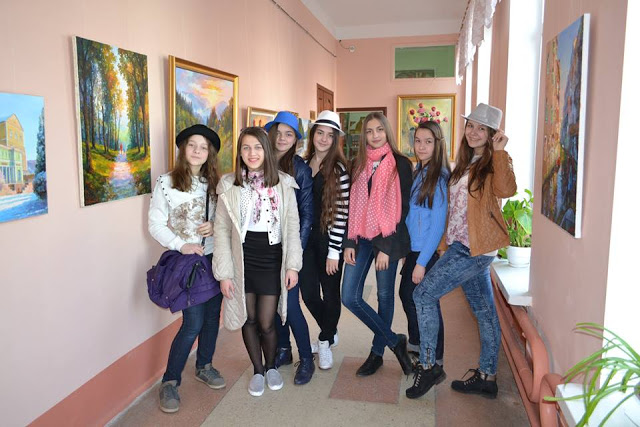                 Виставка тернопільського художника Володимира Шумила    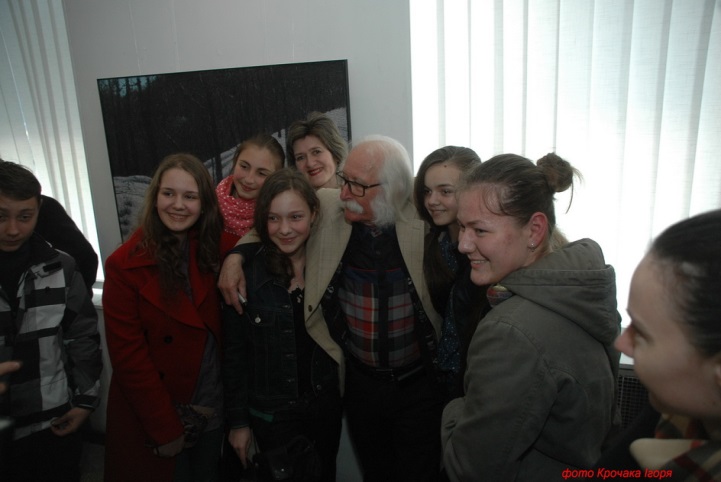          Ювілейна виставка заслуженого художника України Івана Марчука     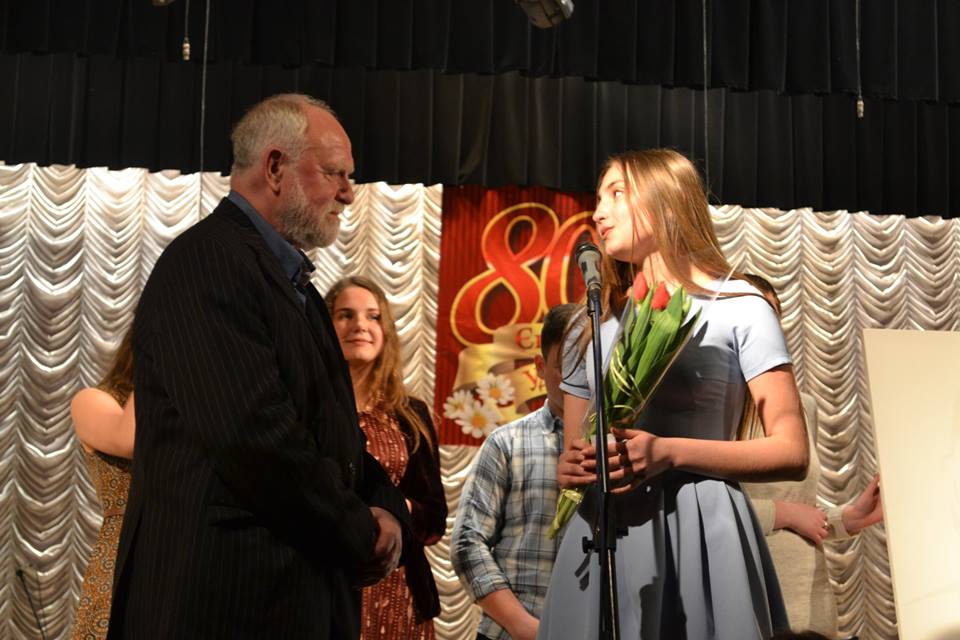 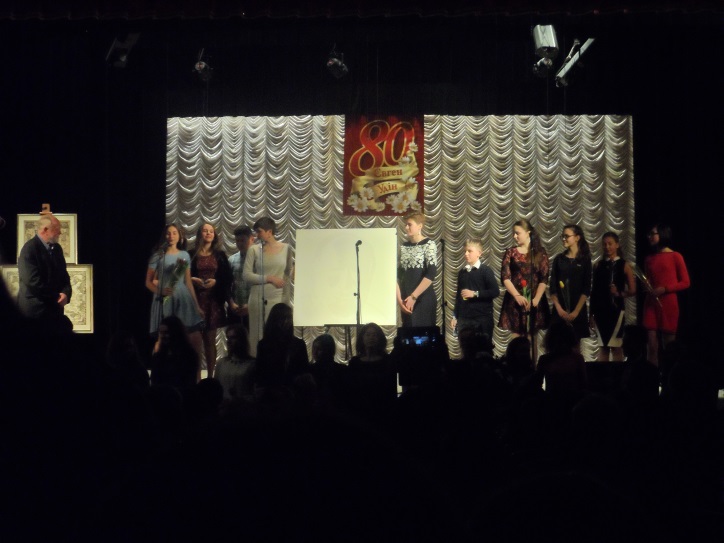                      Ювілей заслуженого жудожника України Євгена УдінаЗустрічі з відомими людьми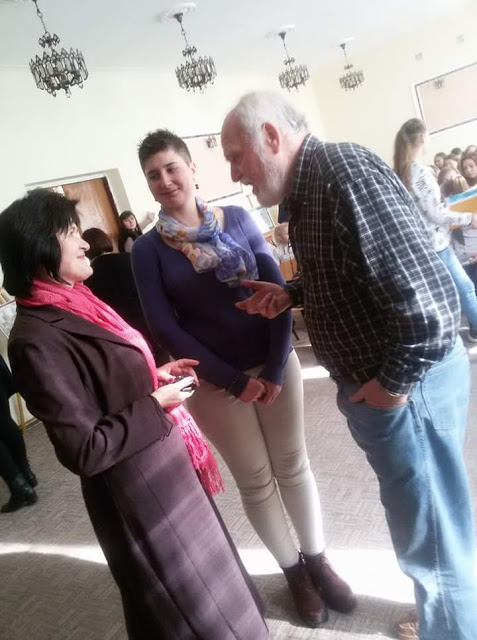 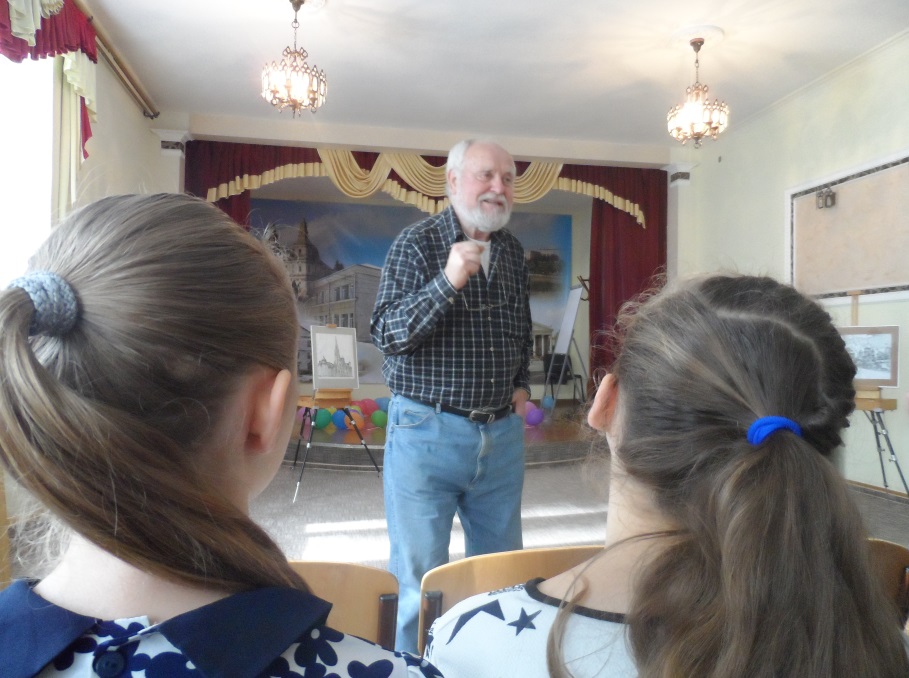       Мистецька акція « Осінній вернісаж» заслуженого художника України Є.Удіна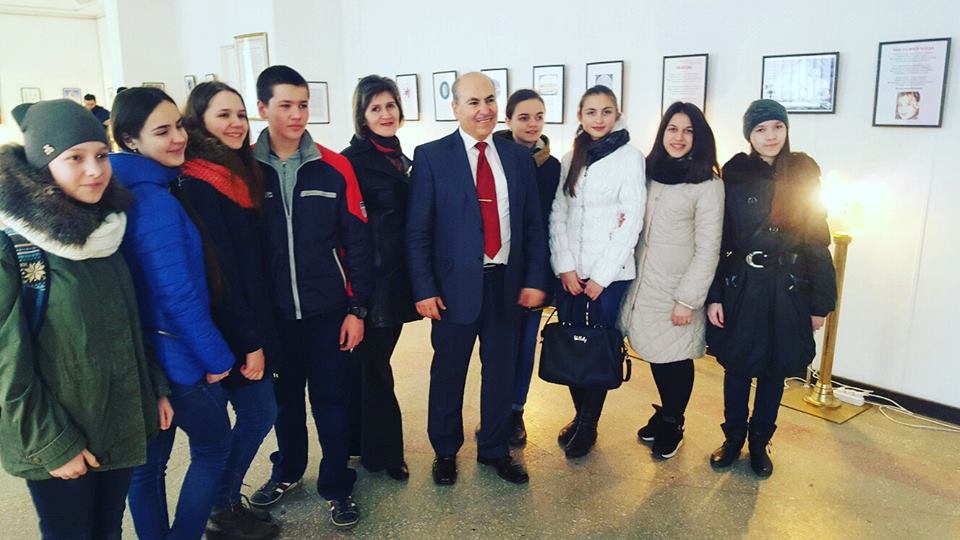 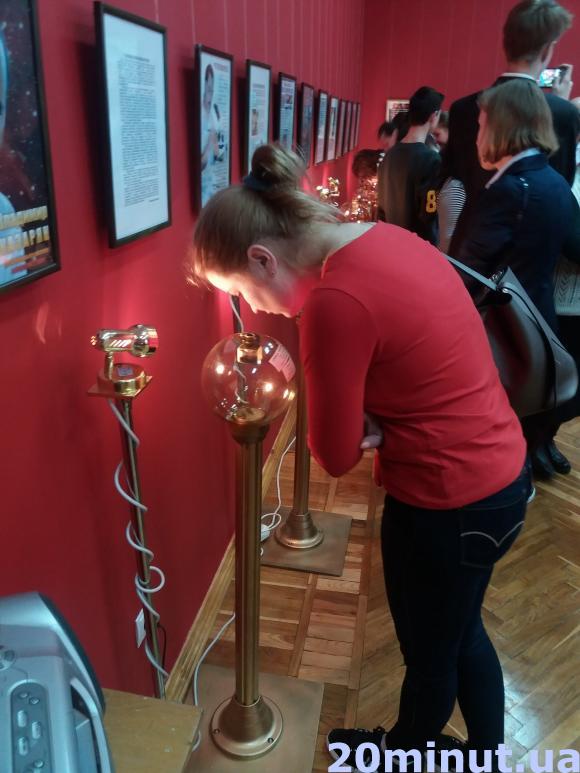 Український скульптор мікромініатюрщик Володимир Казарян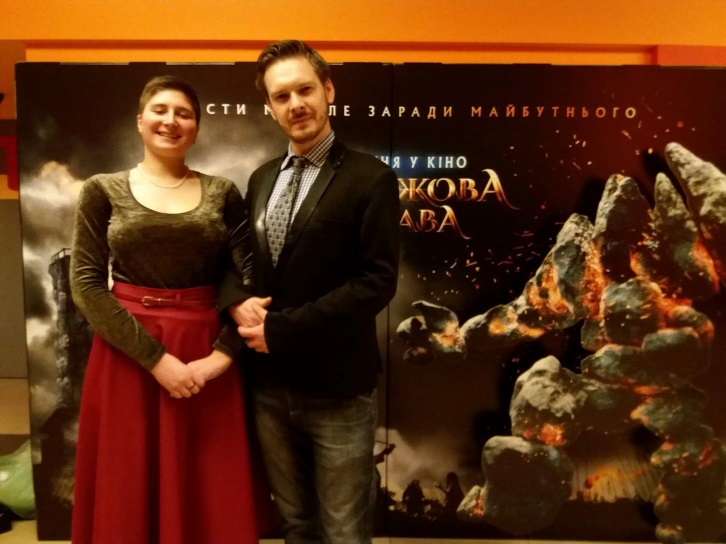 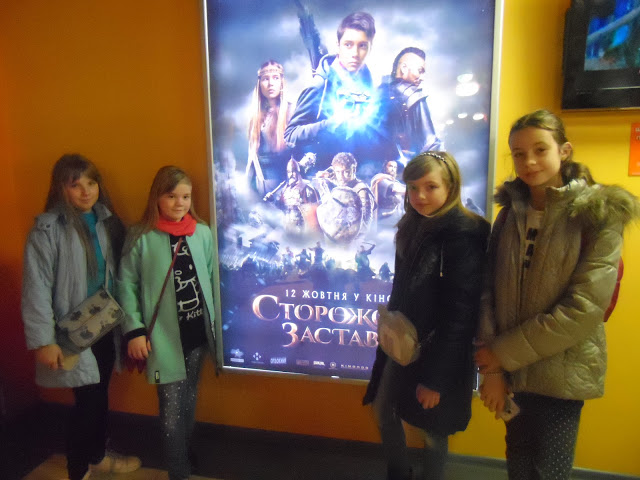 Презентація фільму « Сторожова застава». Зустріч з акторамиНавчальна діяльність гуртка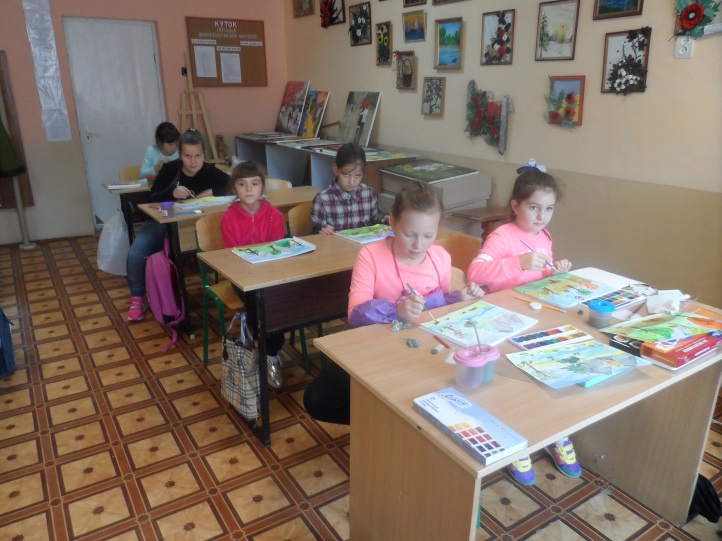 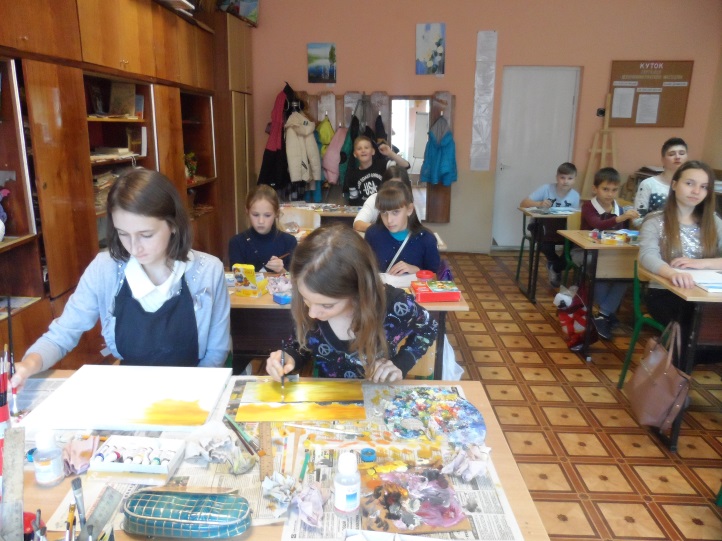 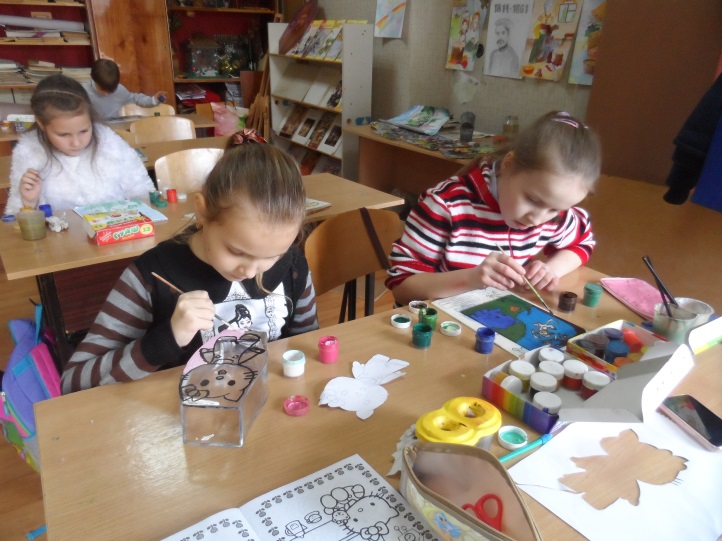 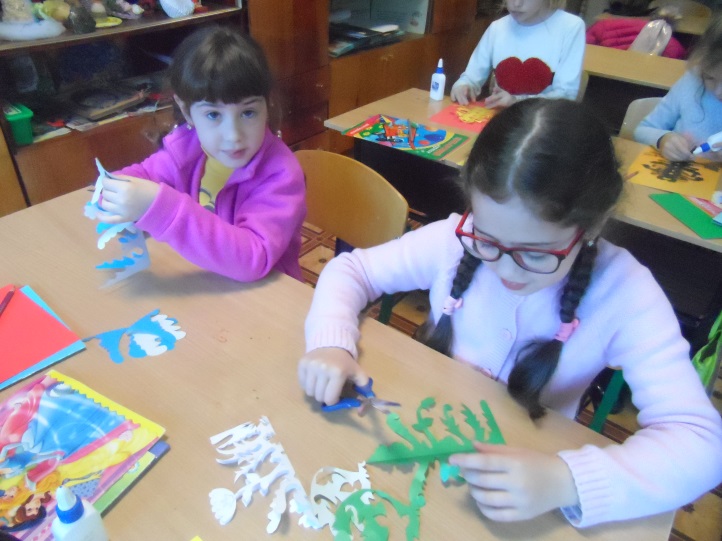 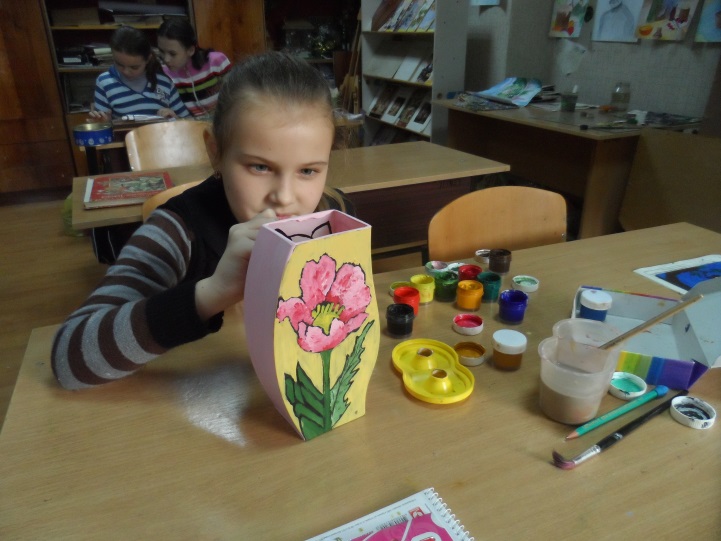 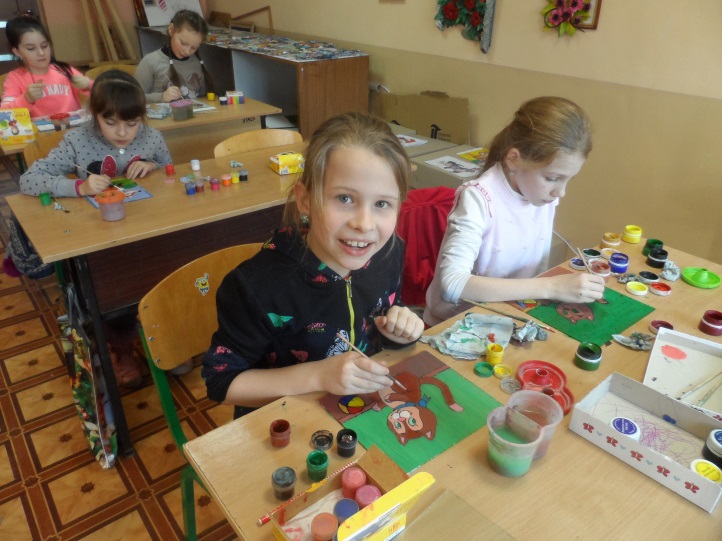 Навчальна діяльність гуртка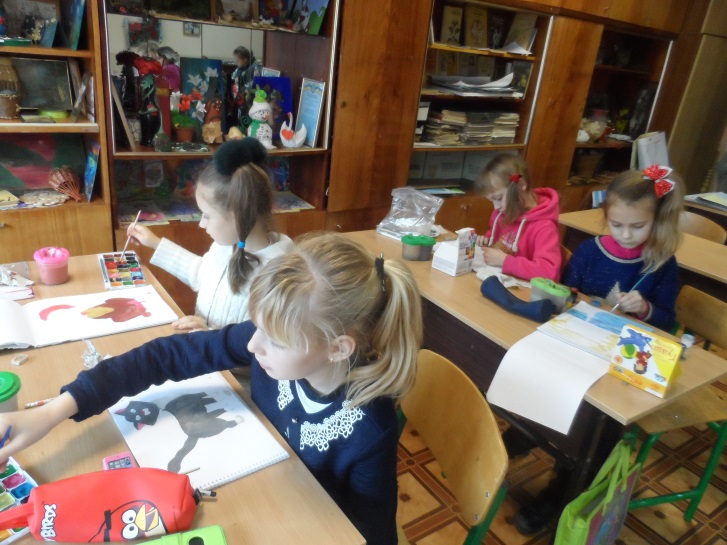 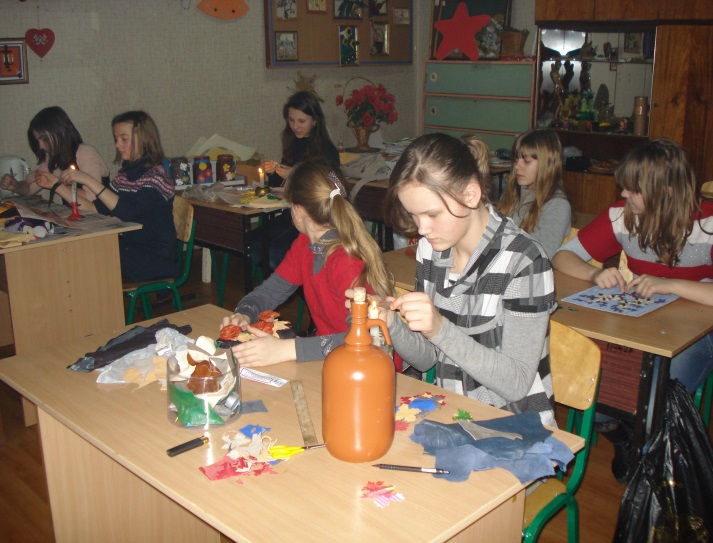 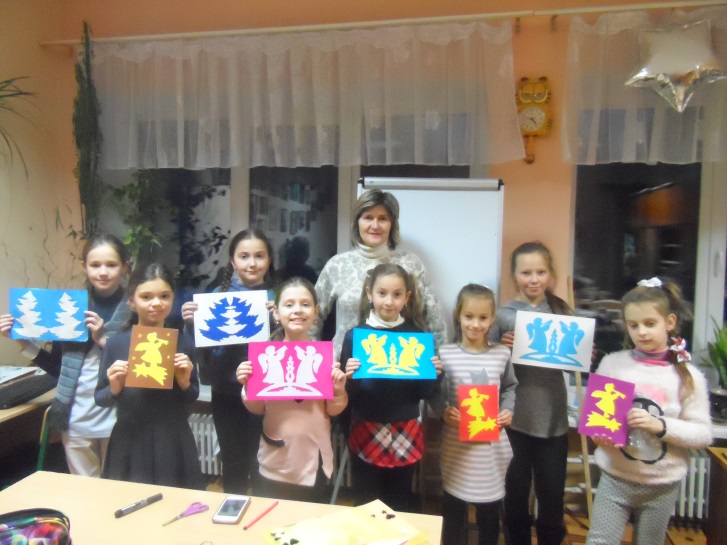 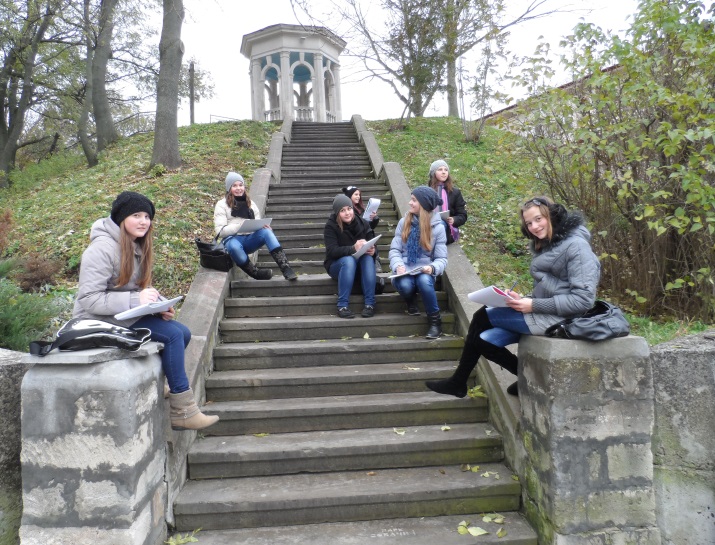 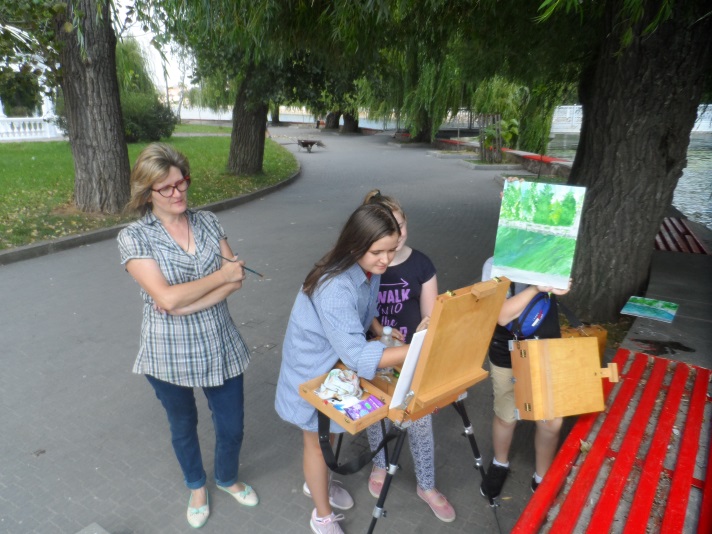 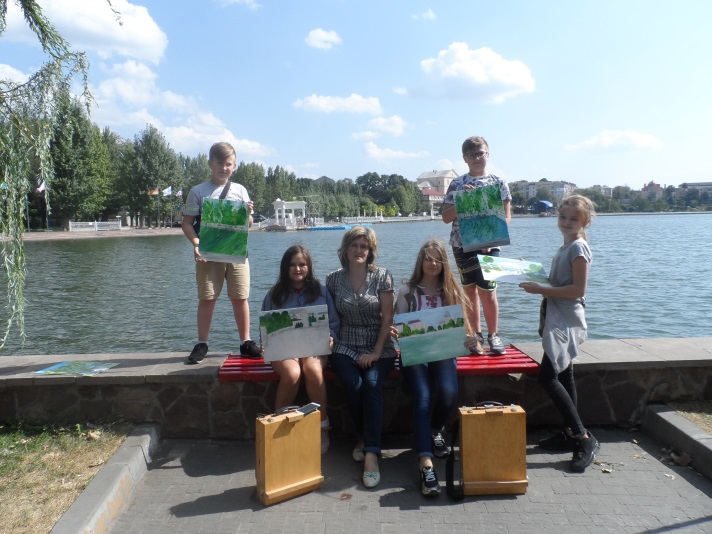 Екскурсії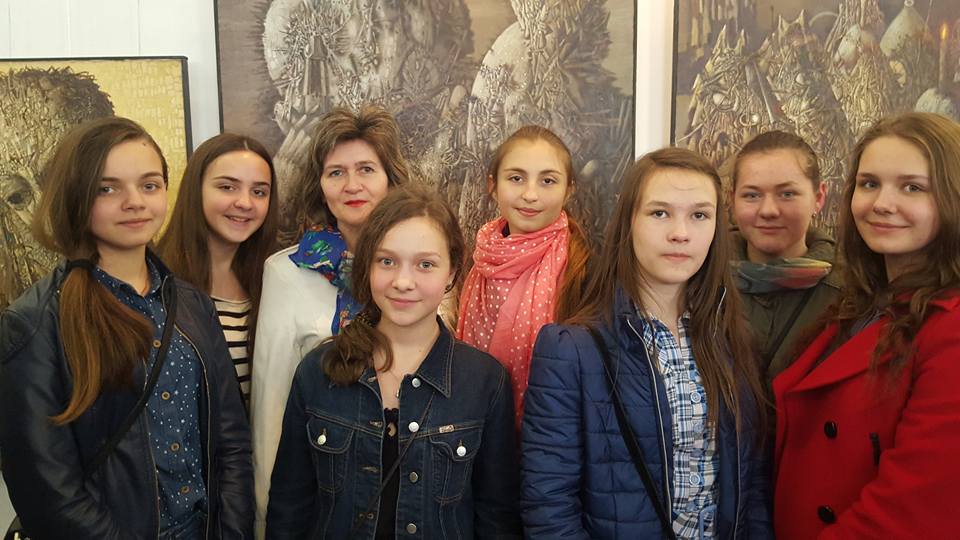 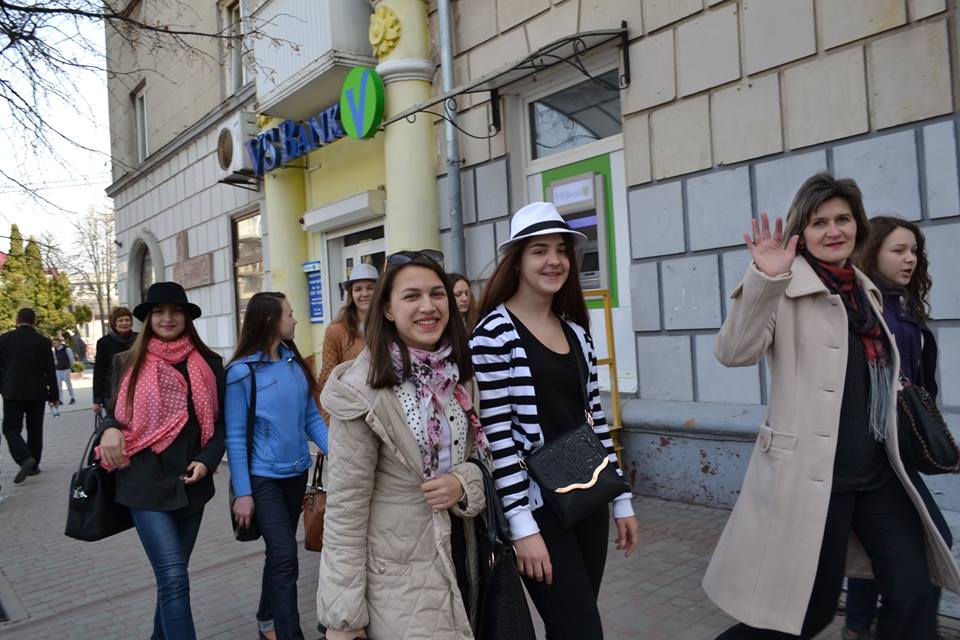 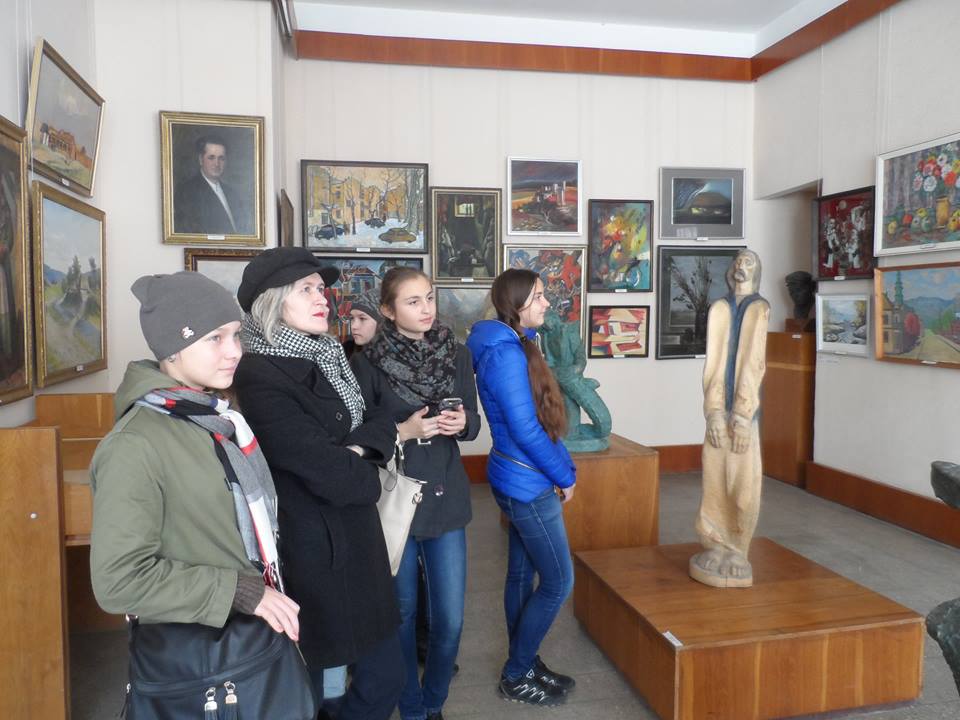 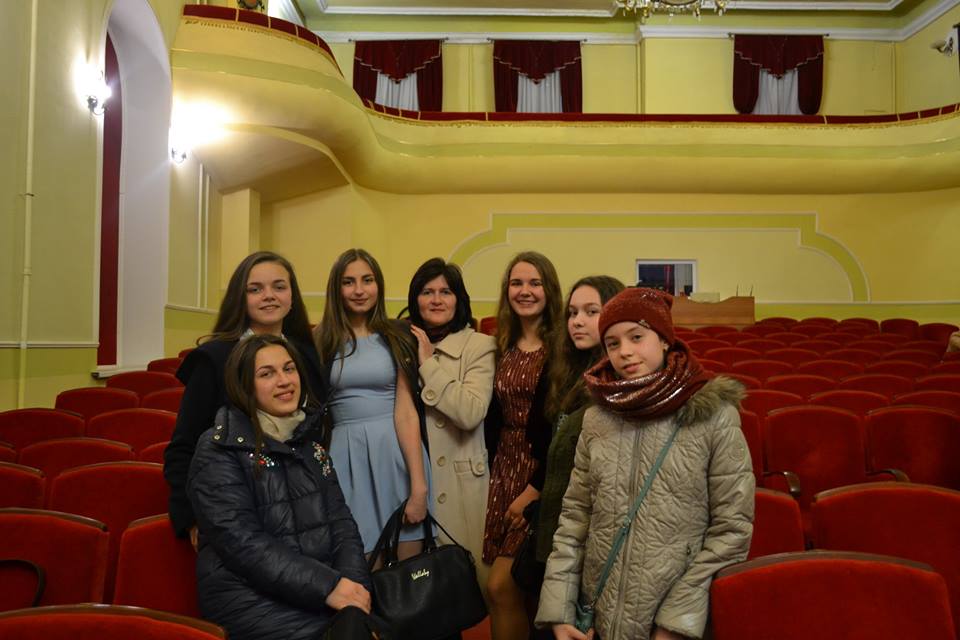 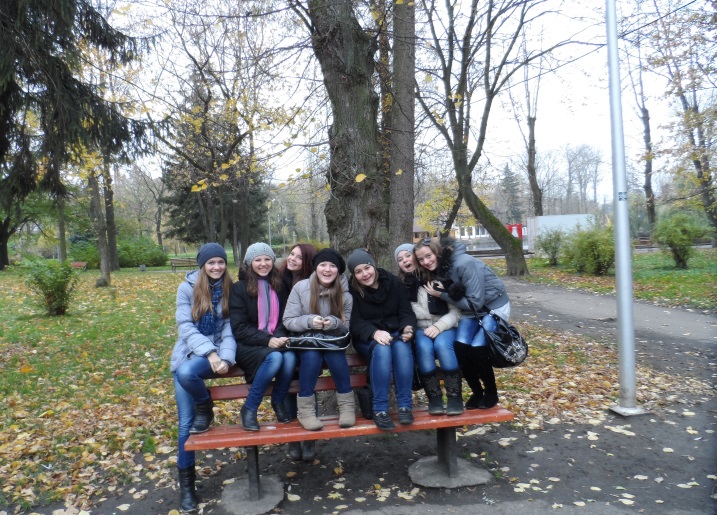 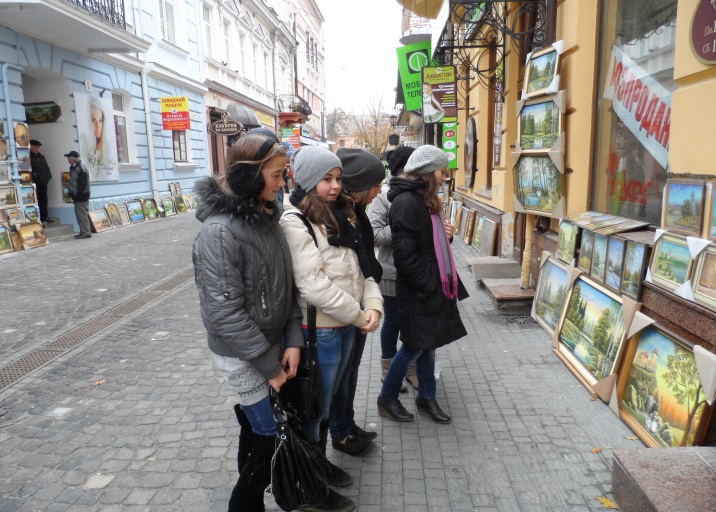 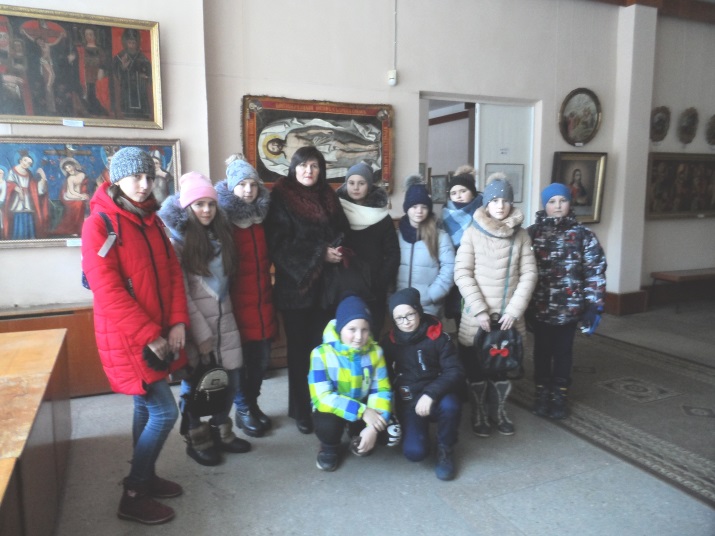 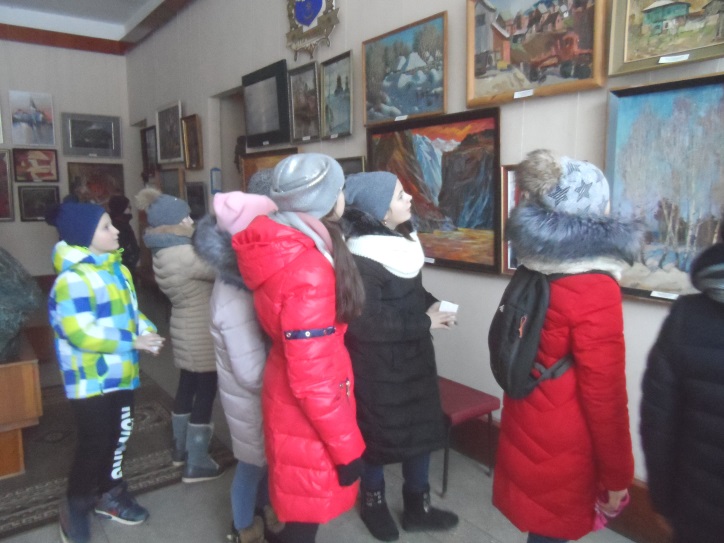 Екскурсії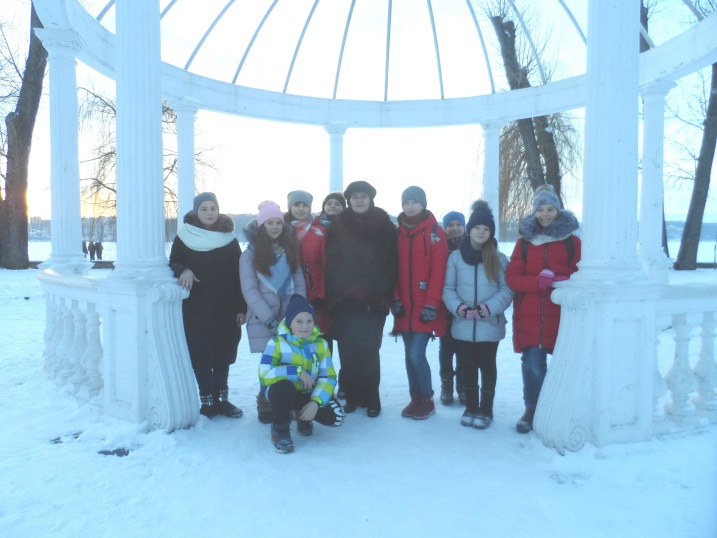 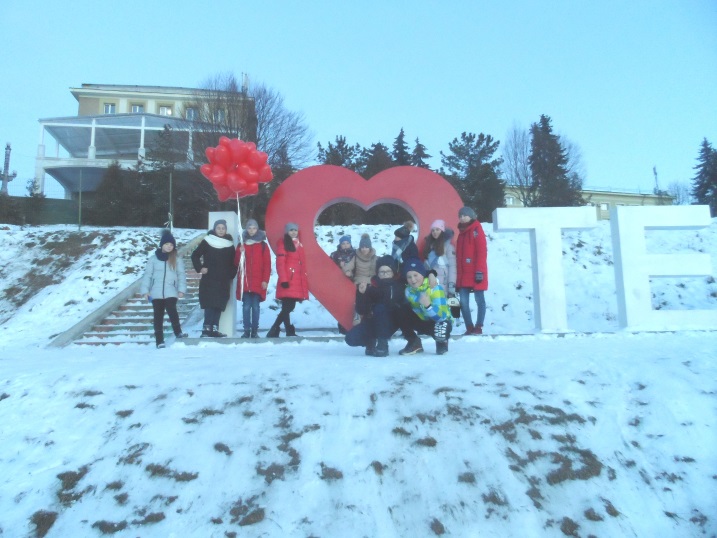 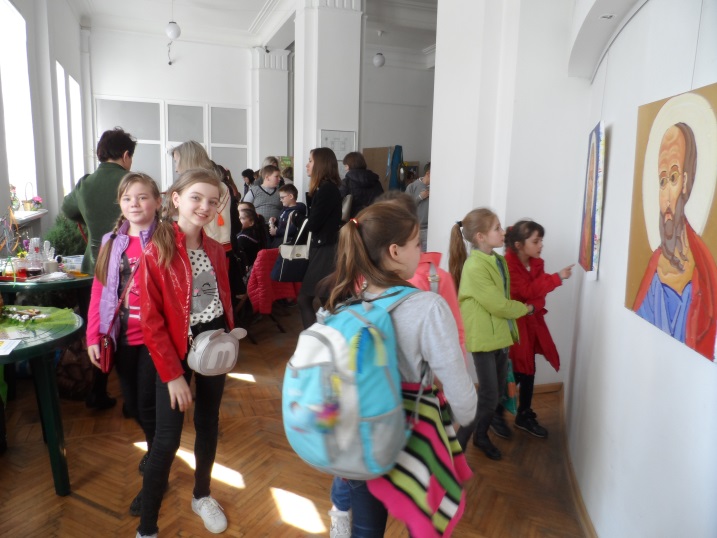 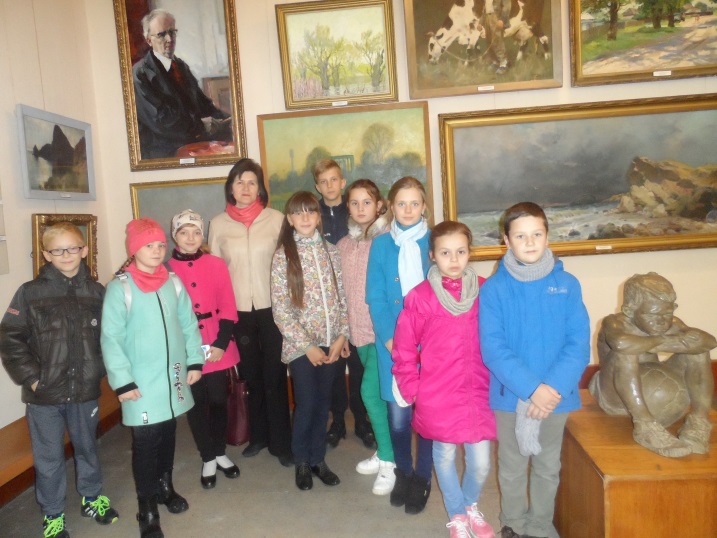 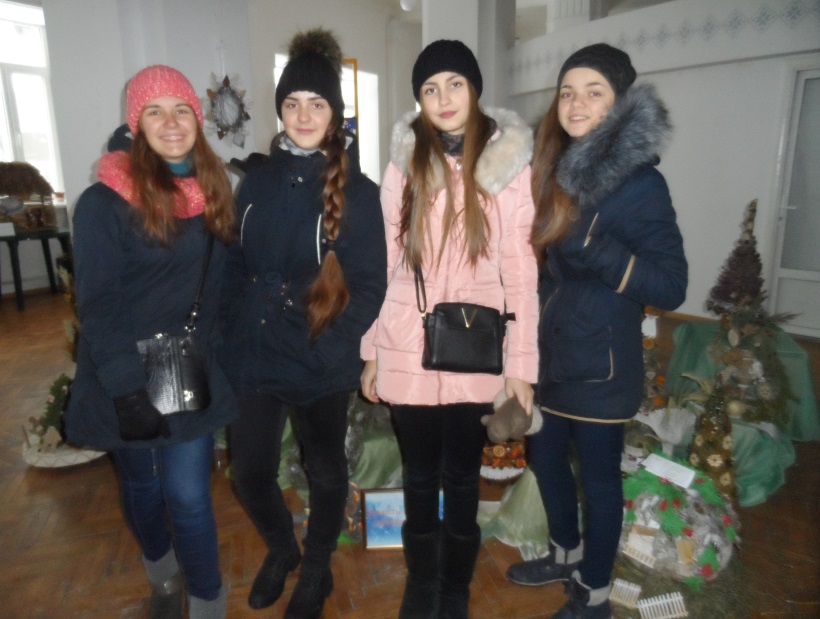 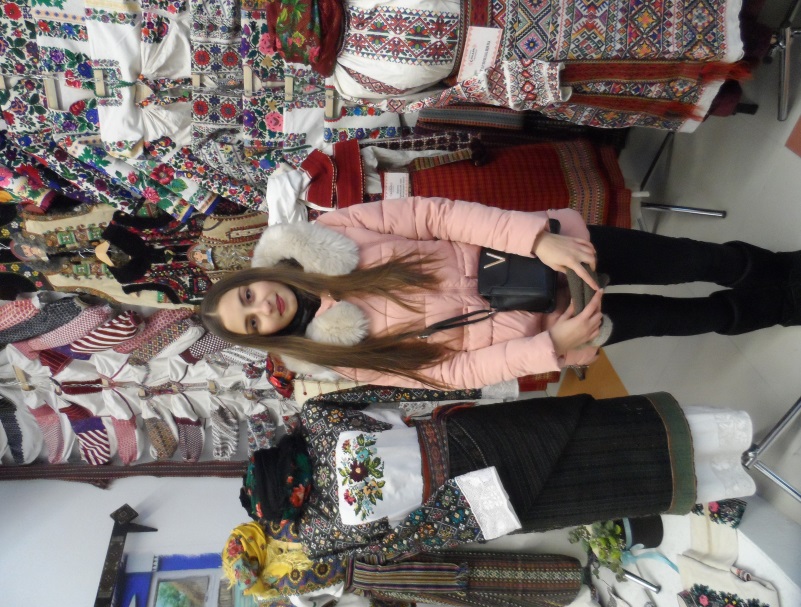 Моя творча діяльність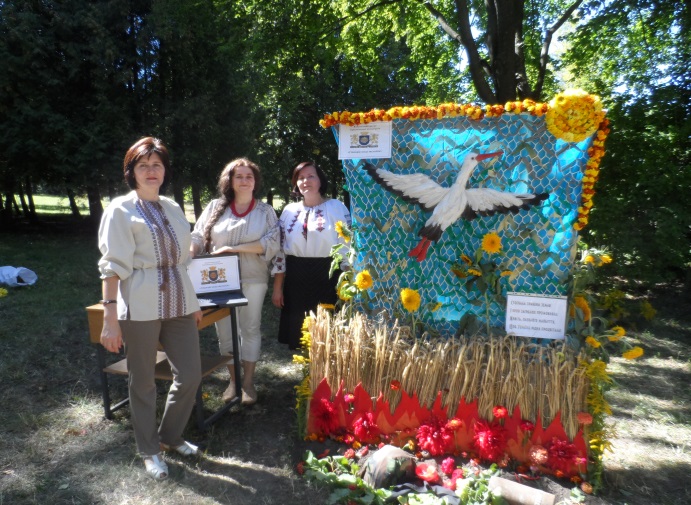 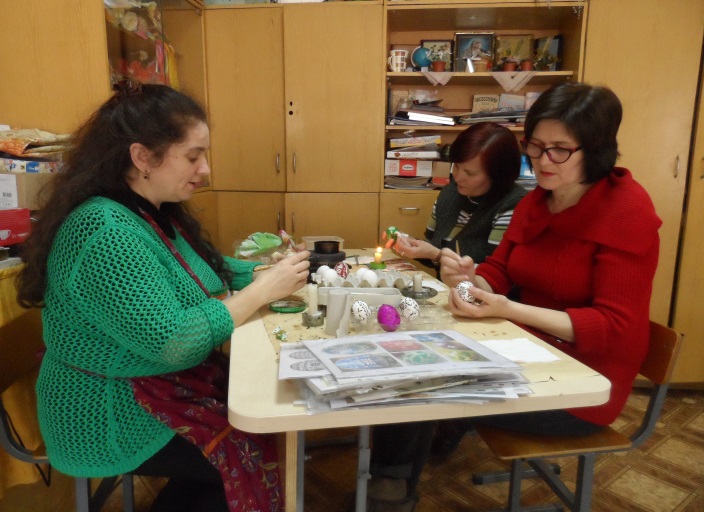 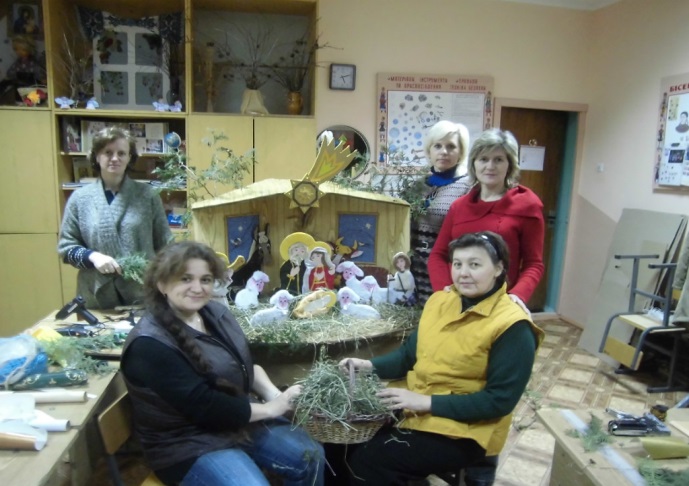 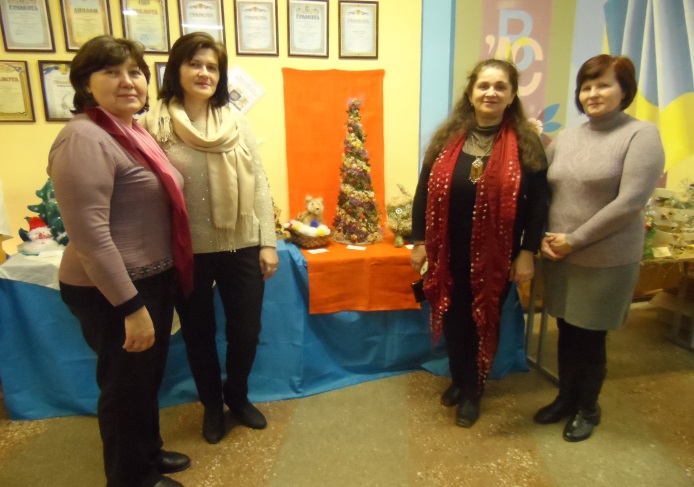 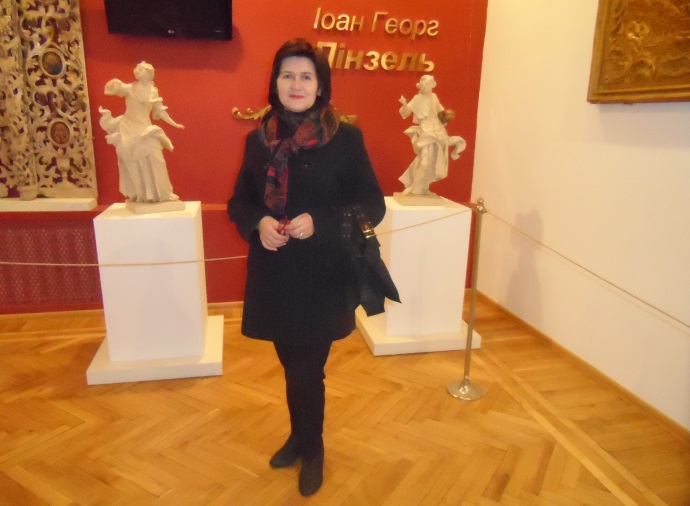 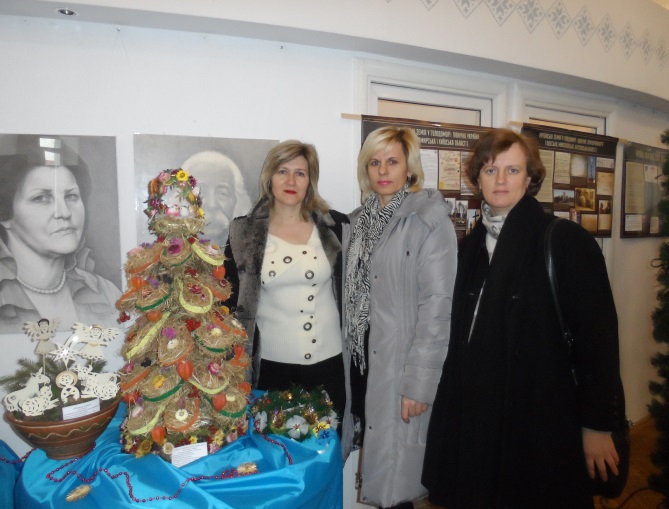 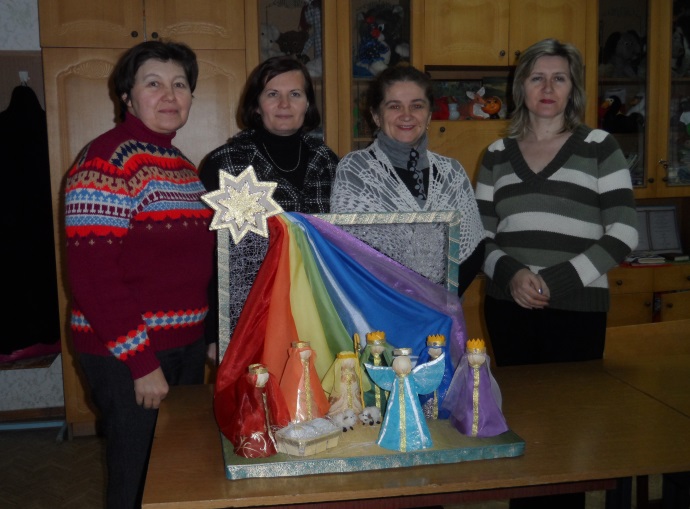 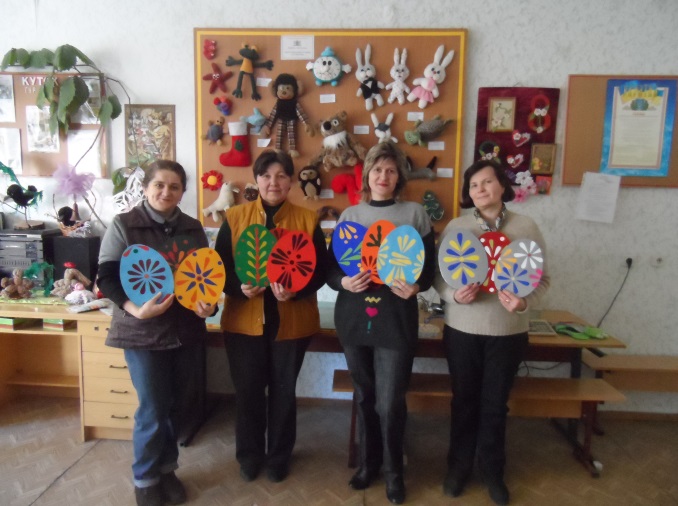 Профорієнтаційна робота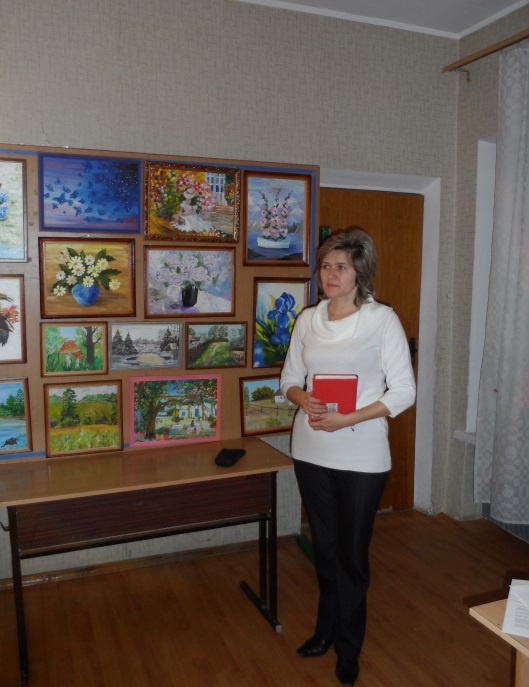 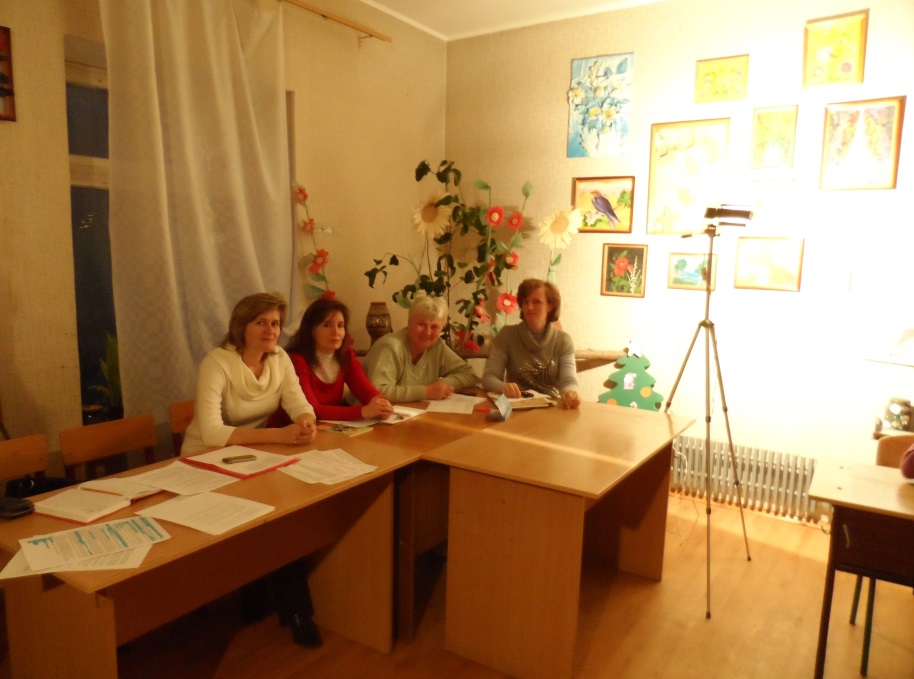 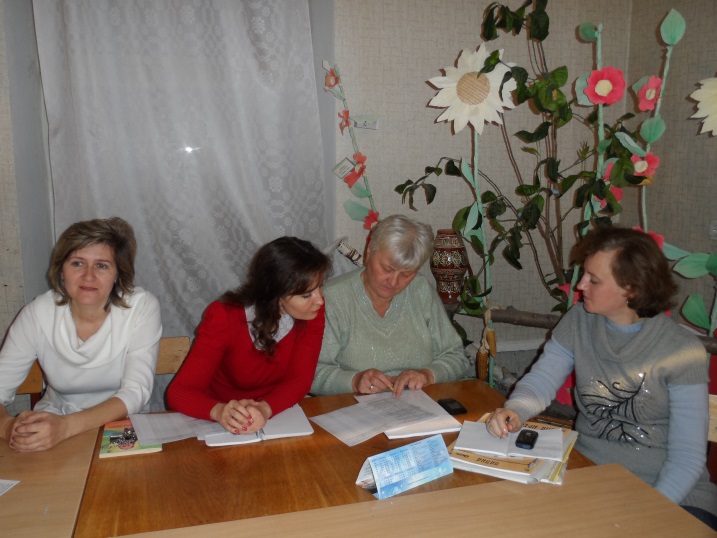 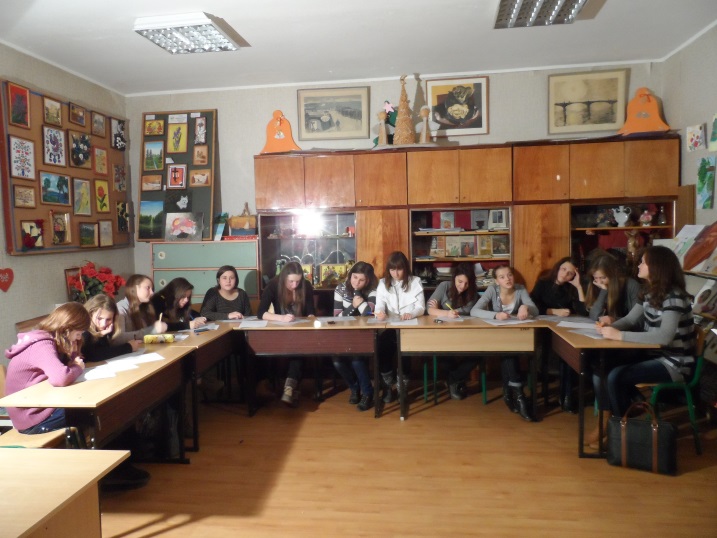 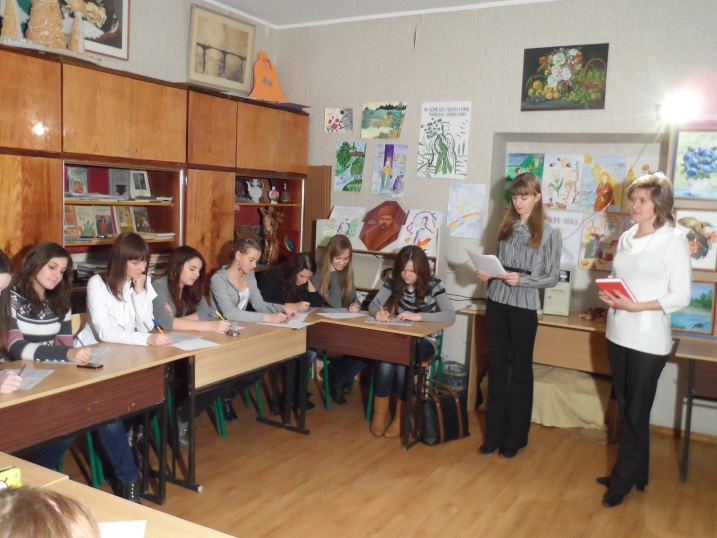 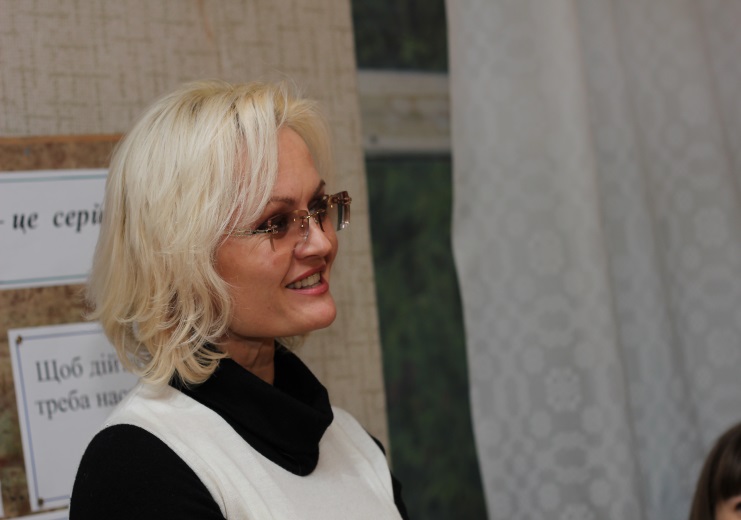 Мої випускники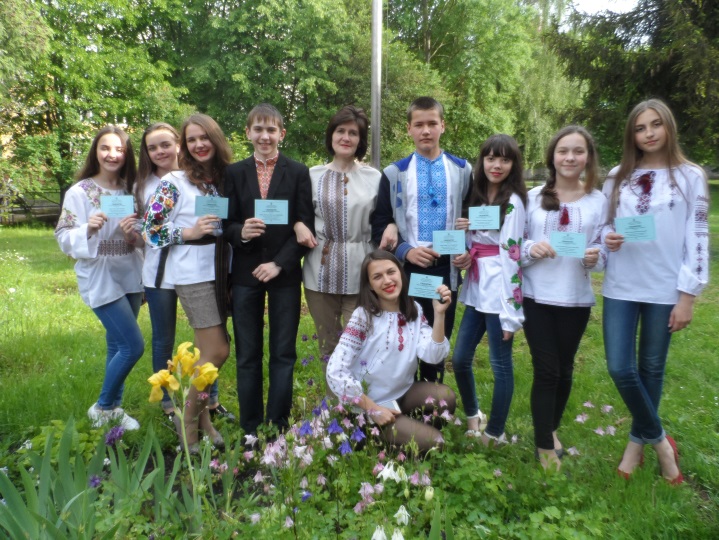 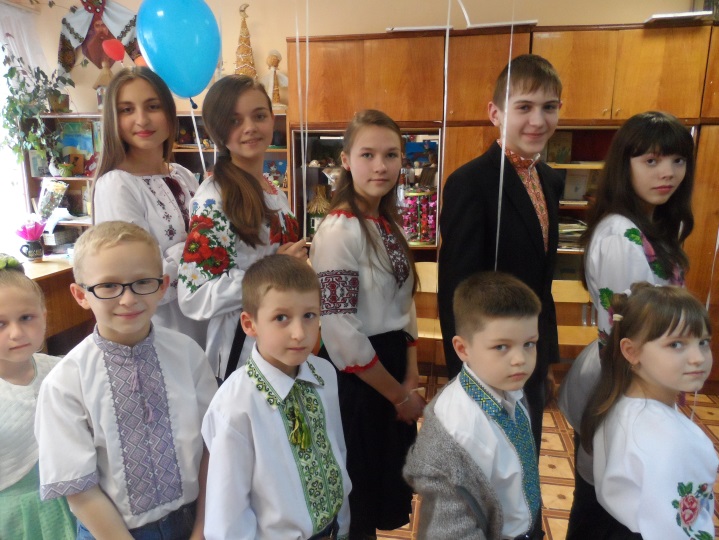 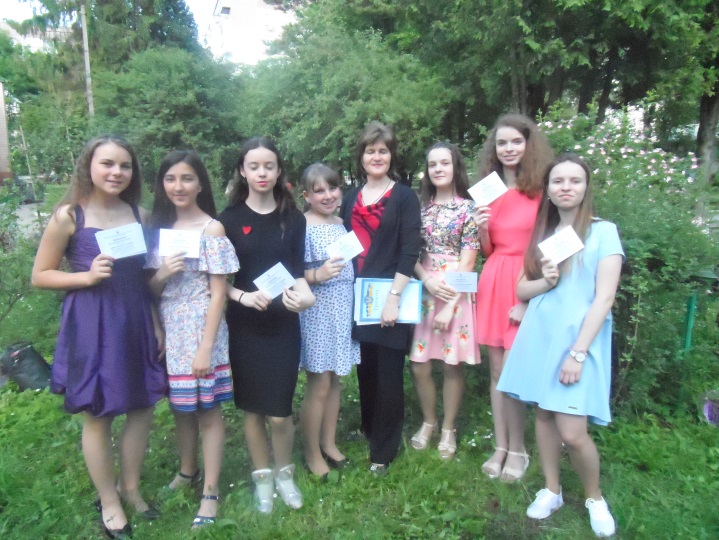 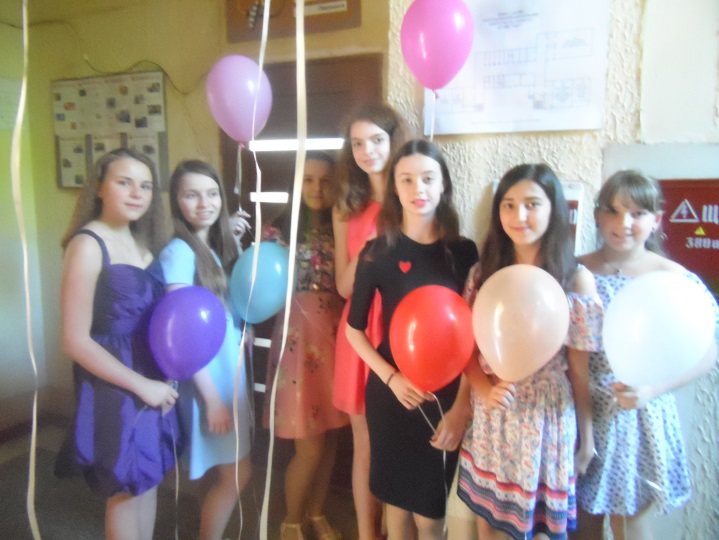 Випускники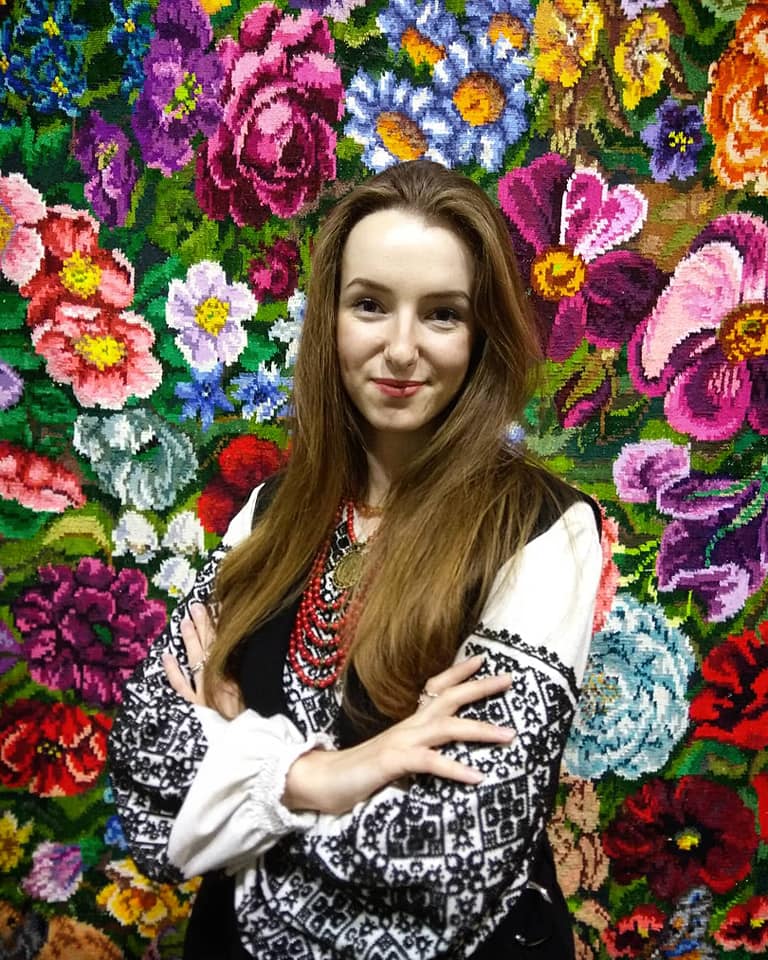 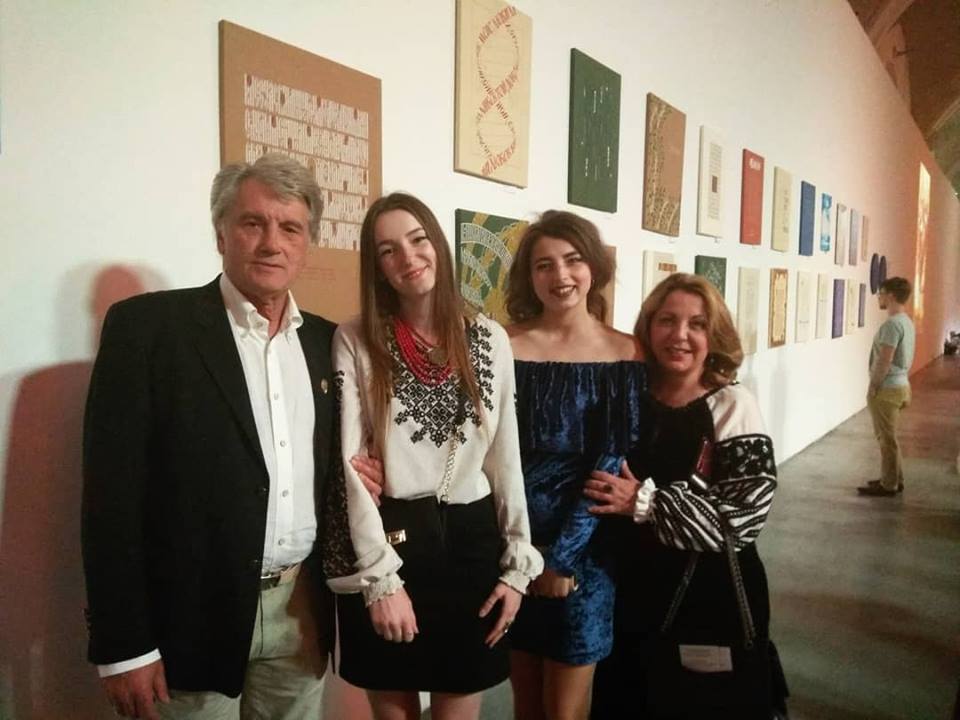 Порплиця Вікторія. Робота:систематизація приватної колекції В.Ющенка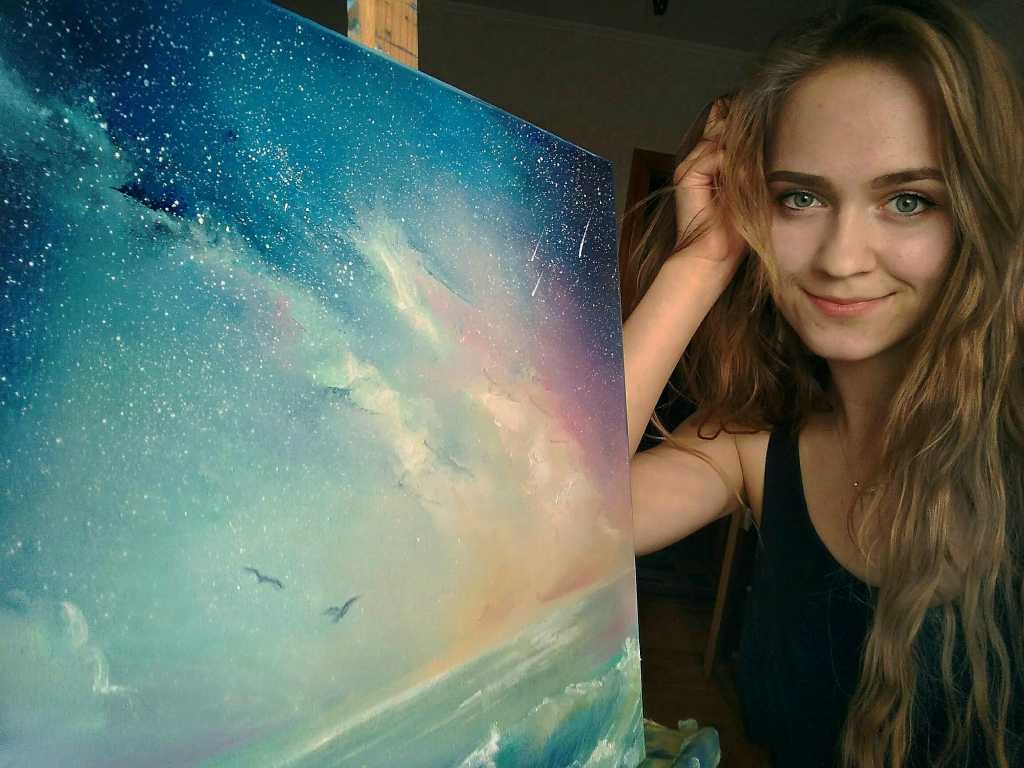 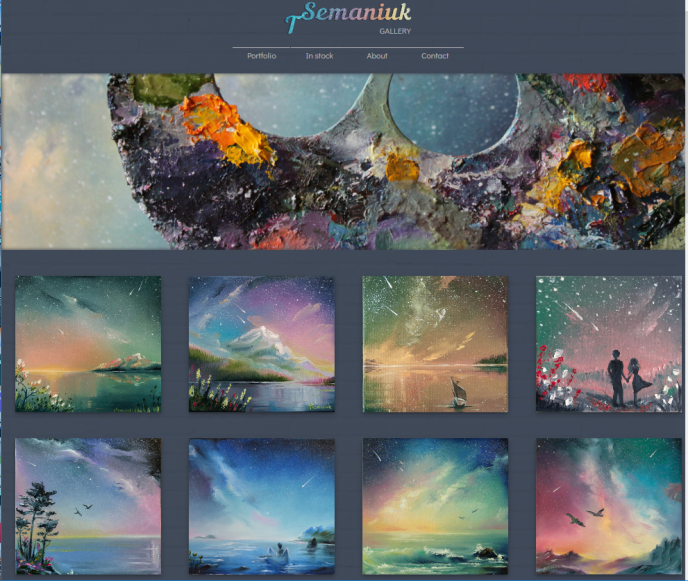 Семанюк Тетяна, власник приватного мистецького  сайту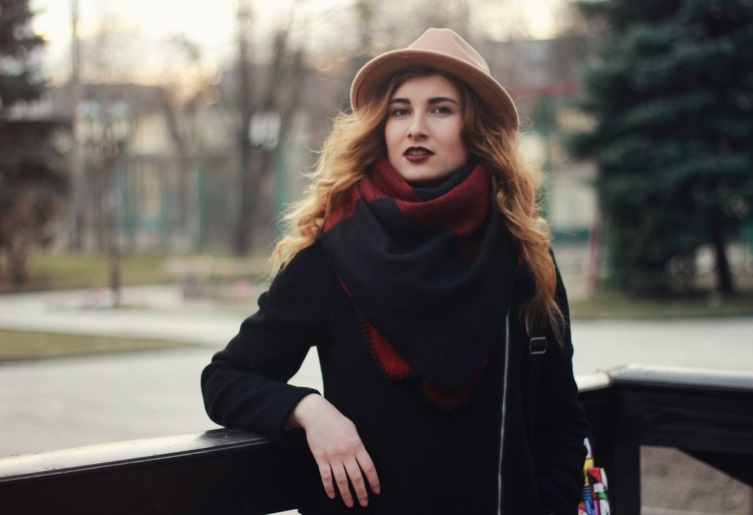 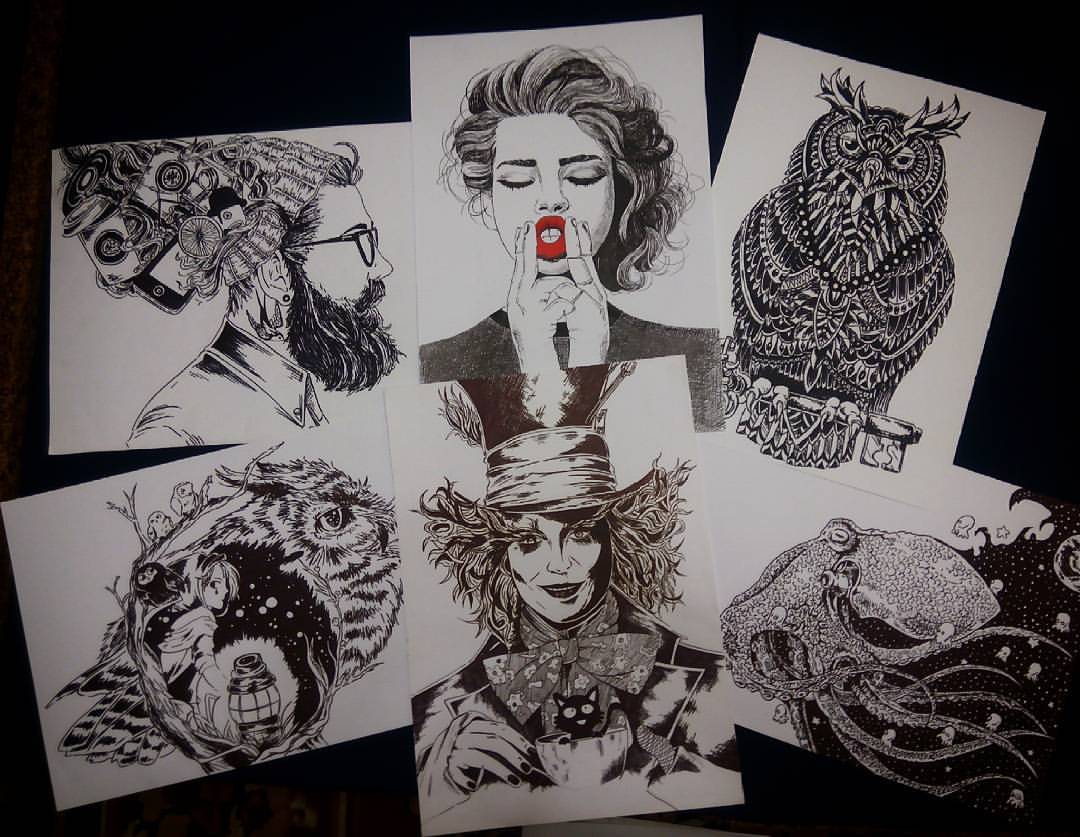 Петренко Аліна, студент «Львівської політехніки»,факультет дизайнуСамоосвіта. Участь в семінарах та конференціях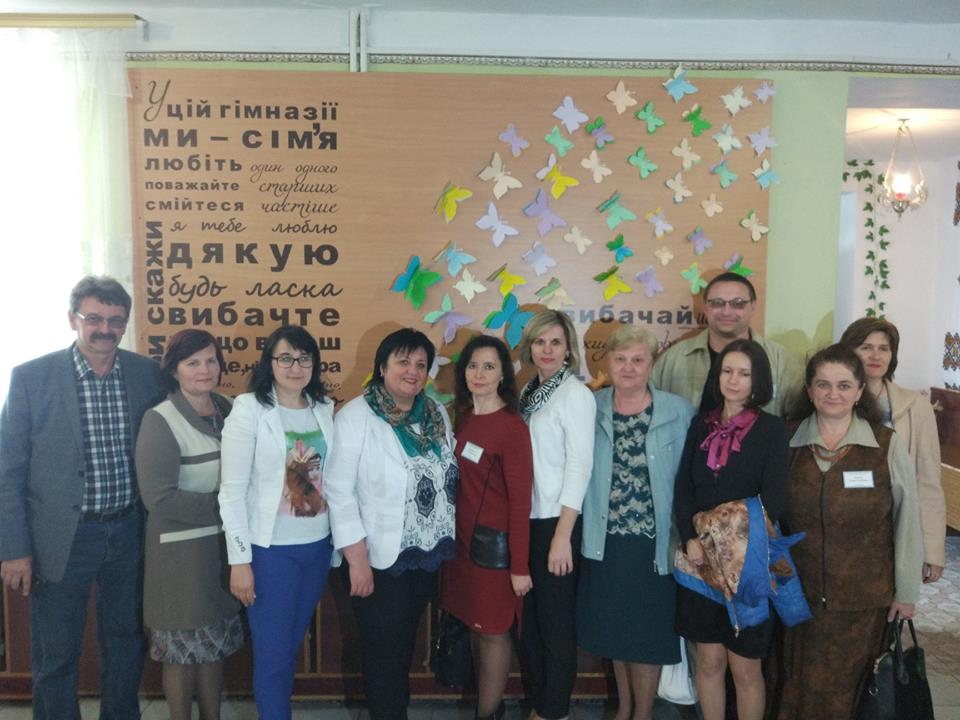 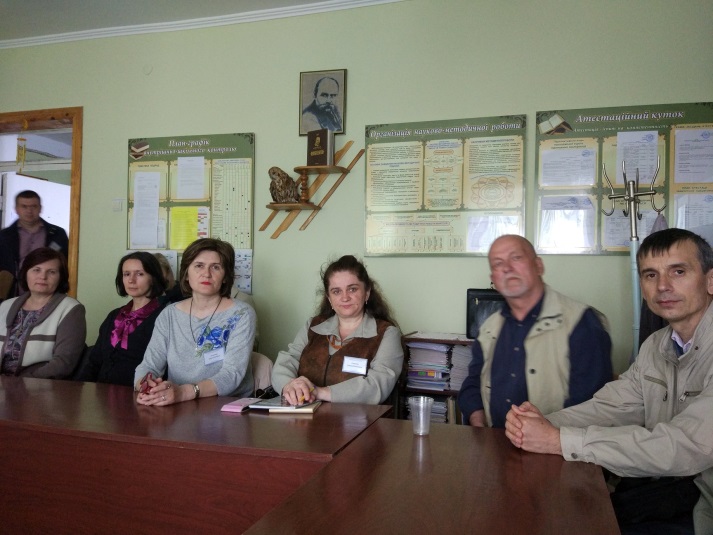               X Всеукраїнська науково - практична конференція, м. Зборів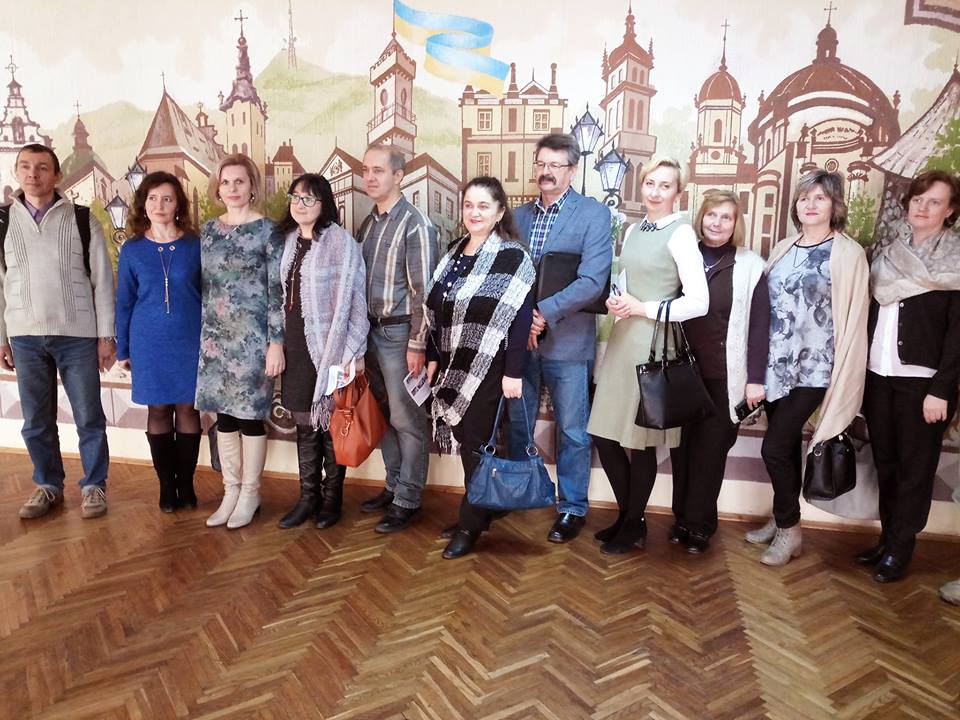 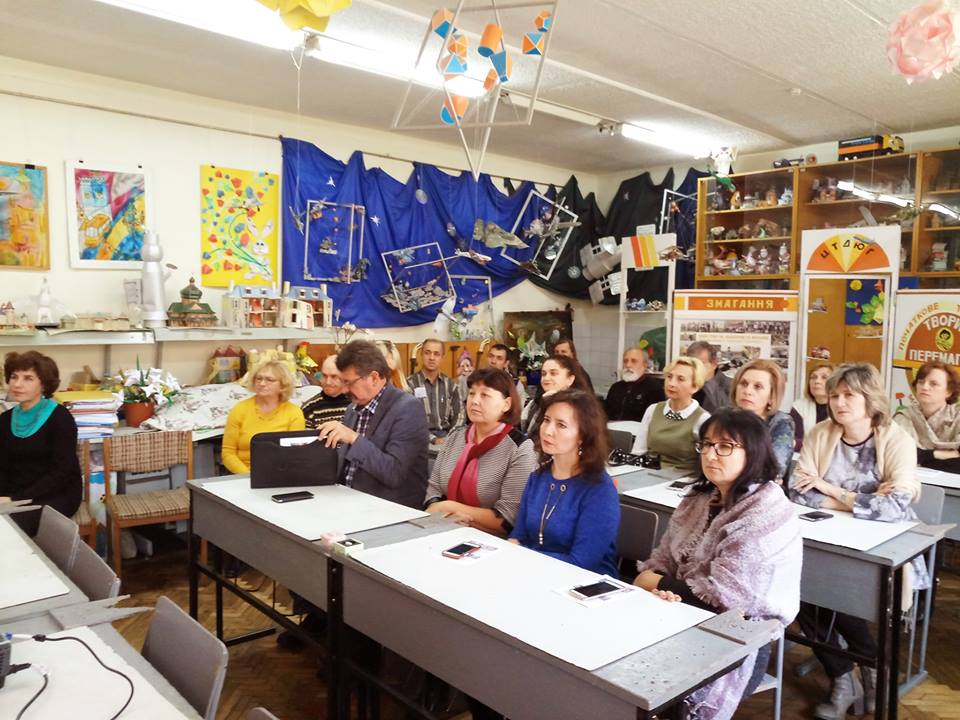                          Регіональний семінар- практикум, м. Львів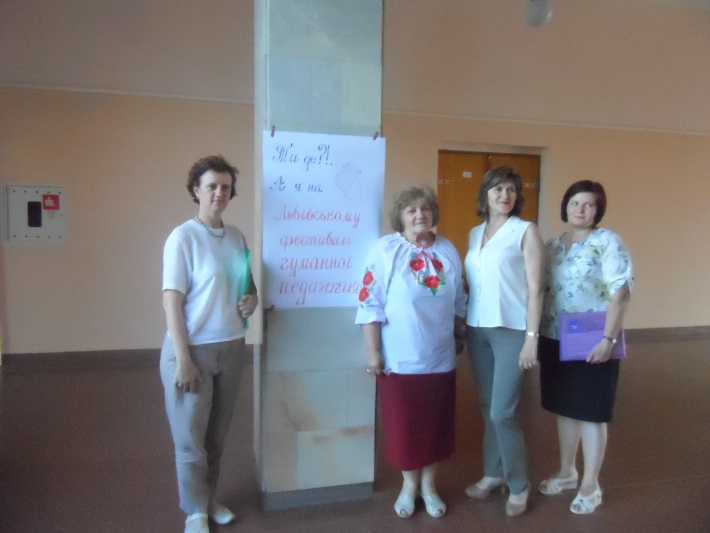 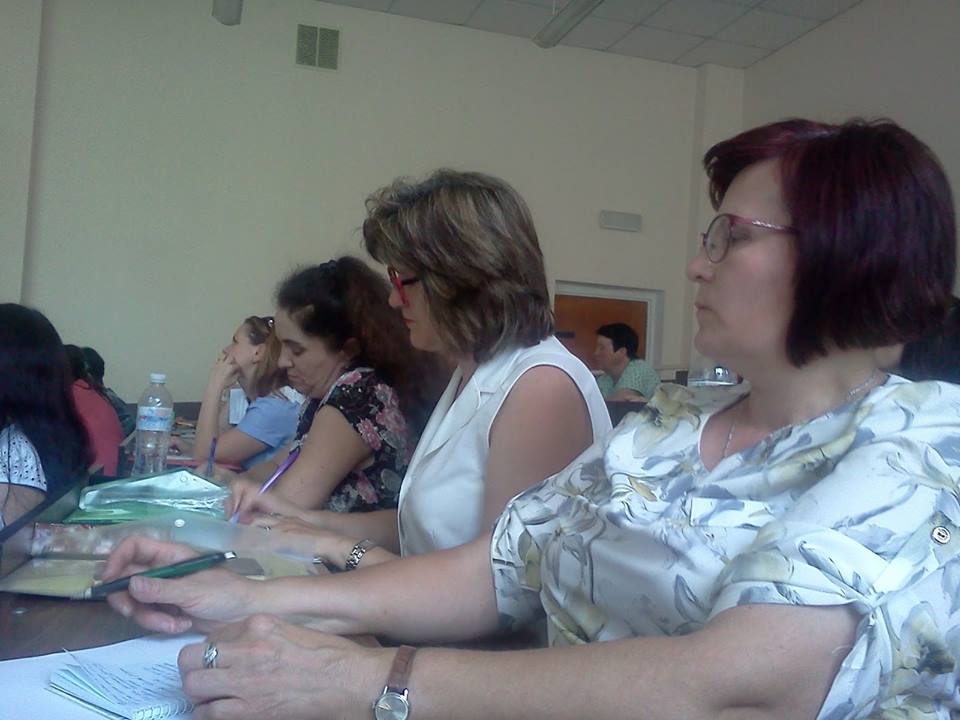                            IV Фестиваль гуманної педагогіки, м. ЛьвівУчасть в семінарах та конференціях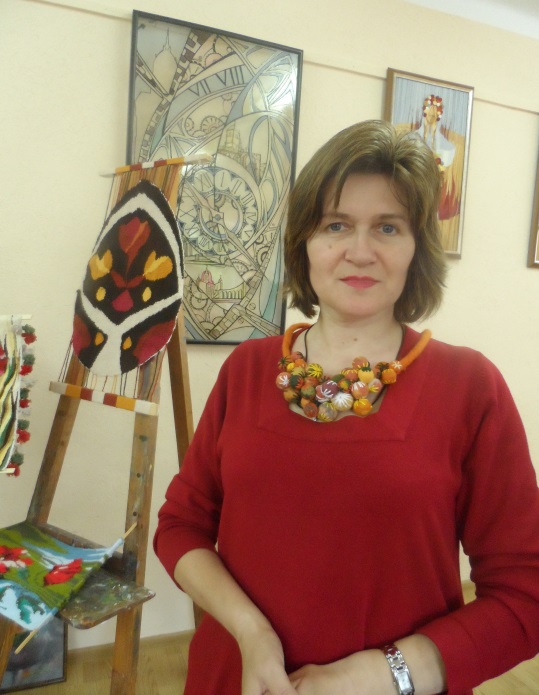 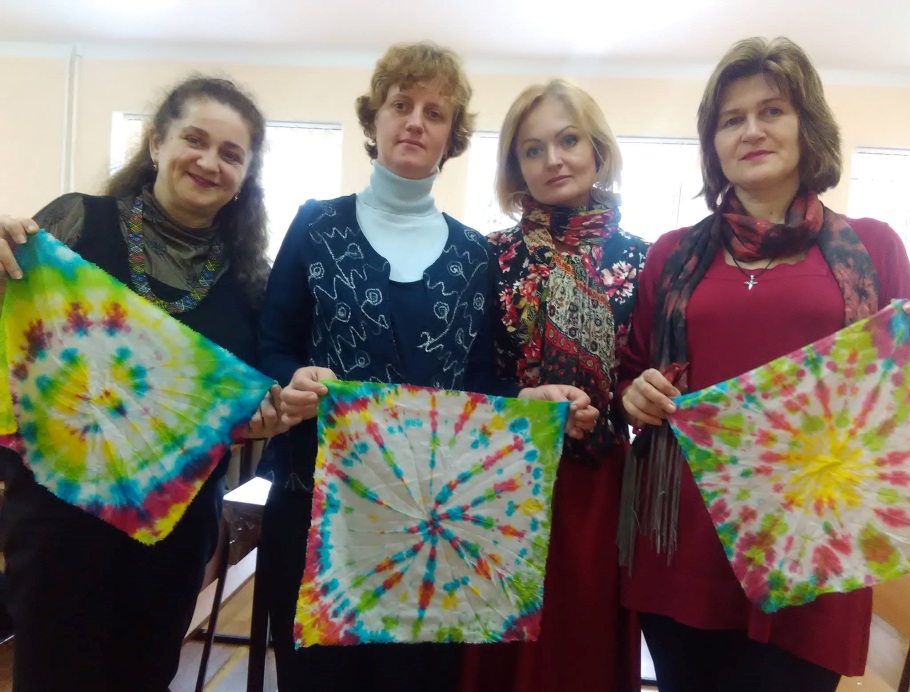                      Тренінг для вчителів образотворчого мистецтва, ТДПУ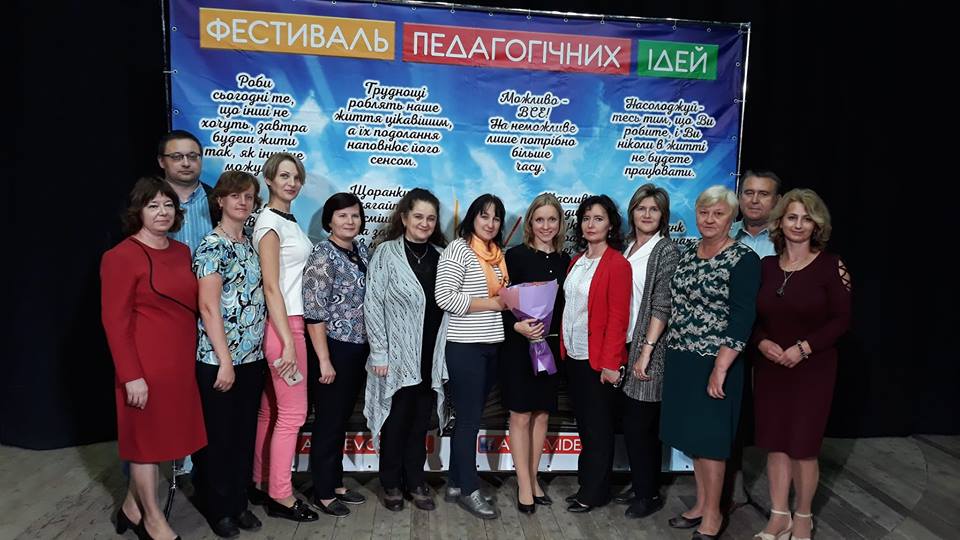 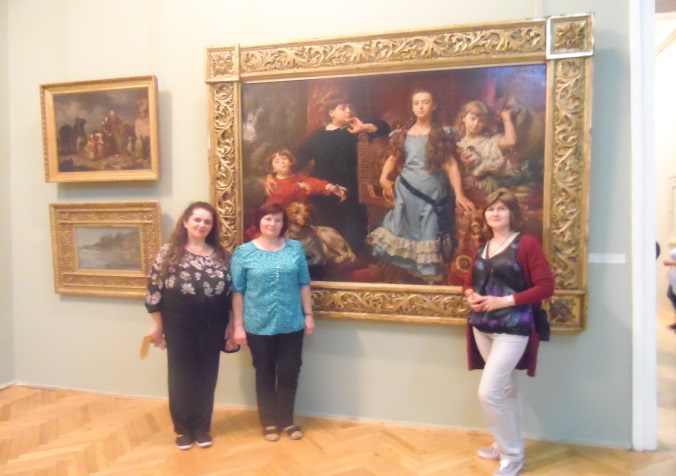                                     Фестиваль педагогічних ідей, м. Львів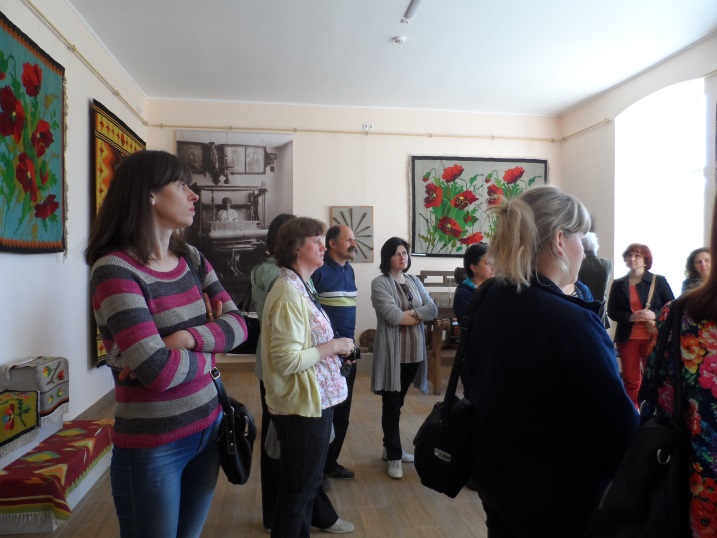 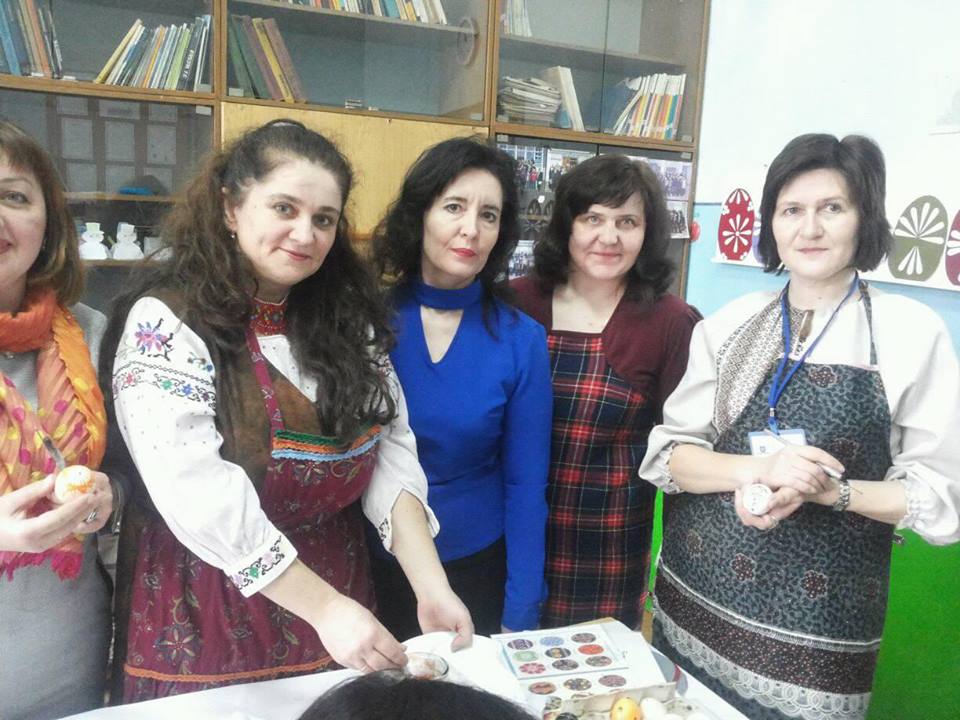                                Обласний семінар для методистів, м.ТернопільПрезентація творчих дітей у ЗМІ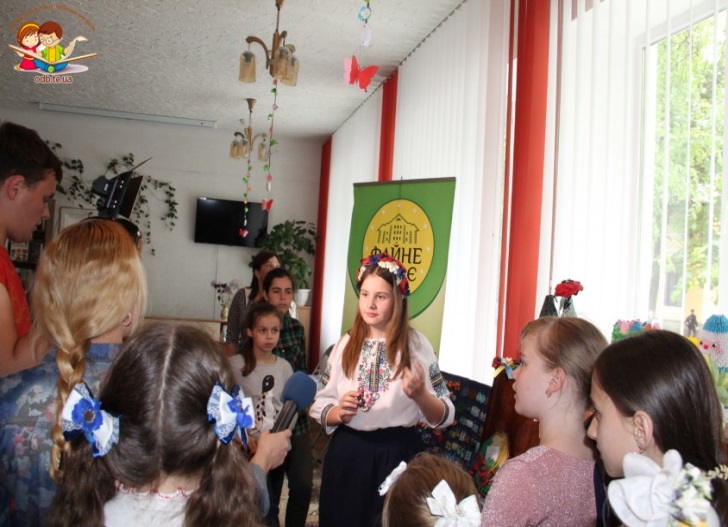 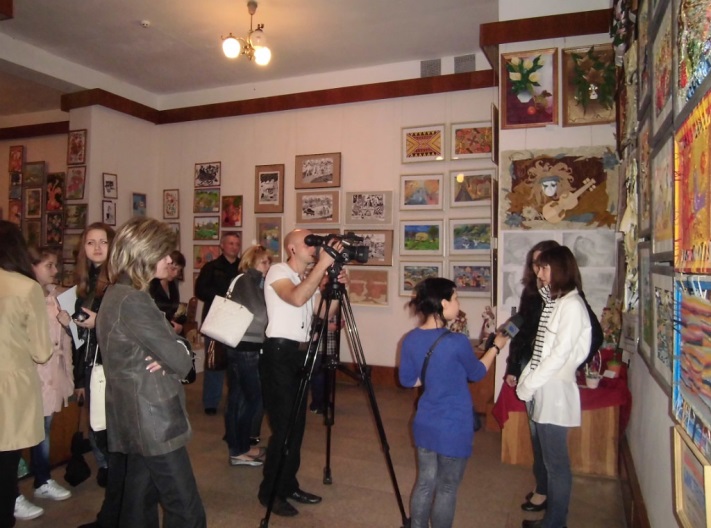 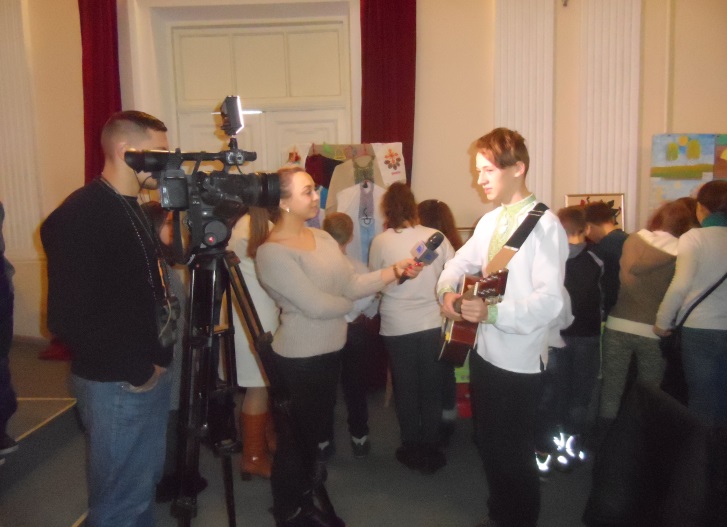 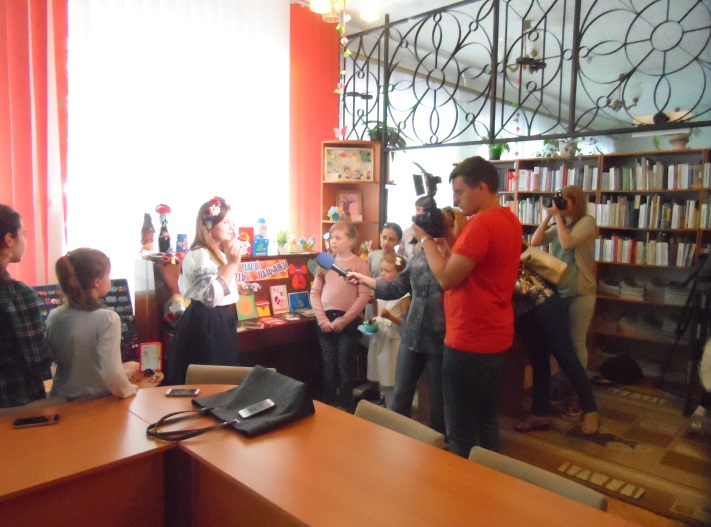 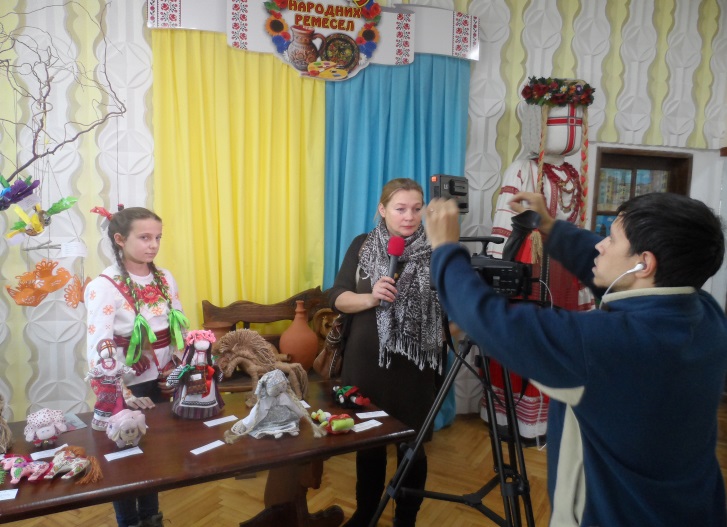 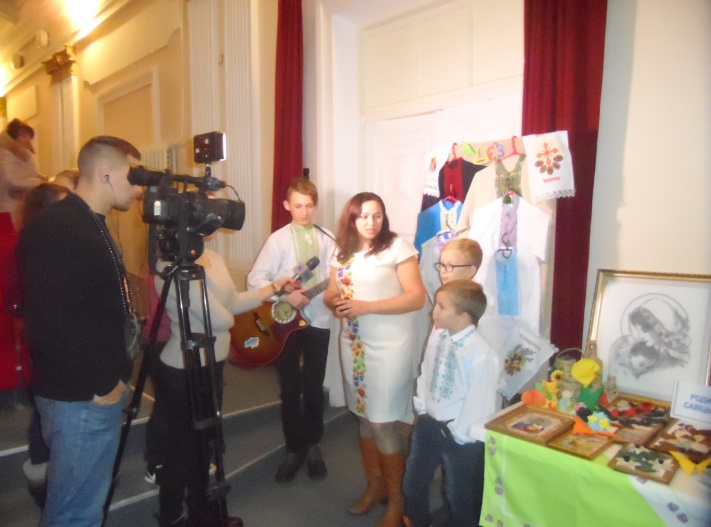 Публікації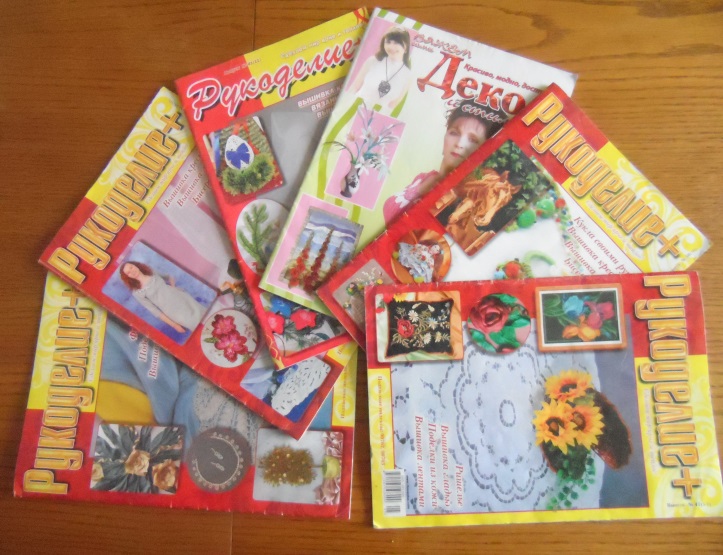 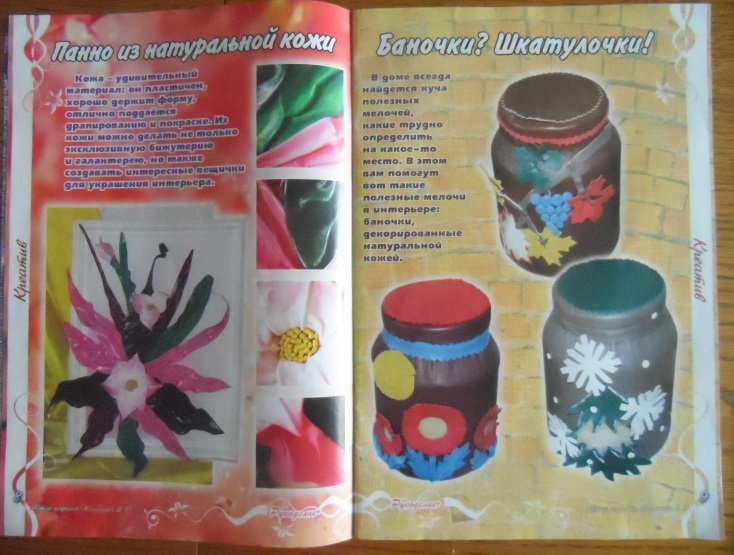 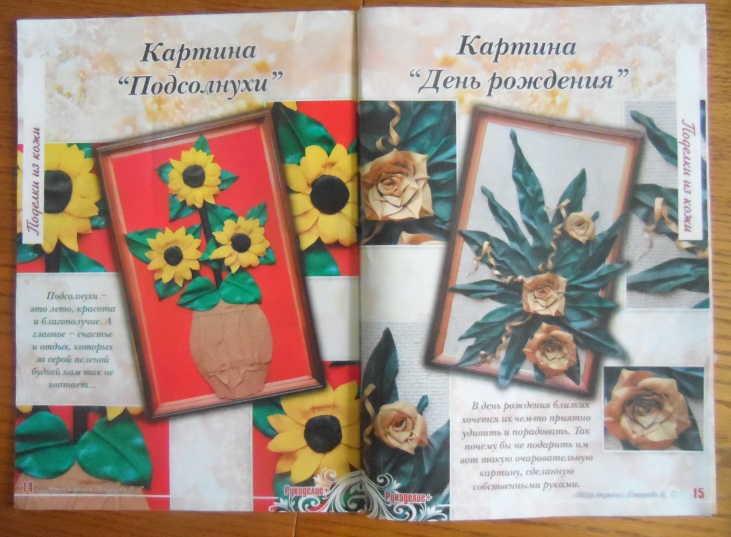 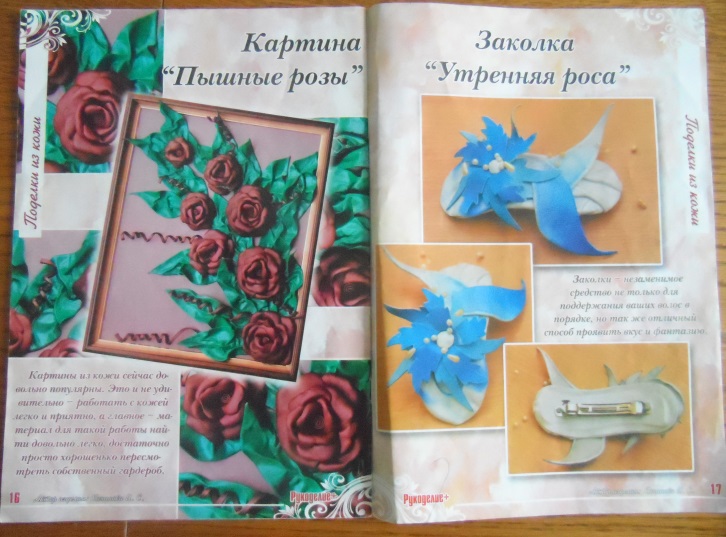 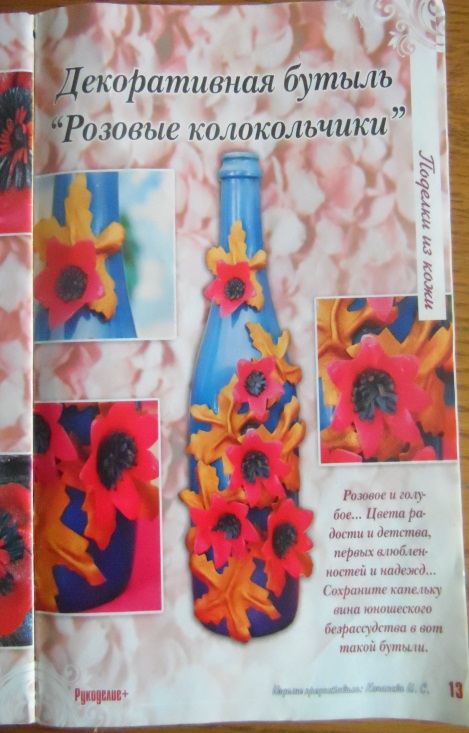 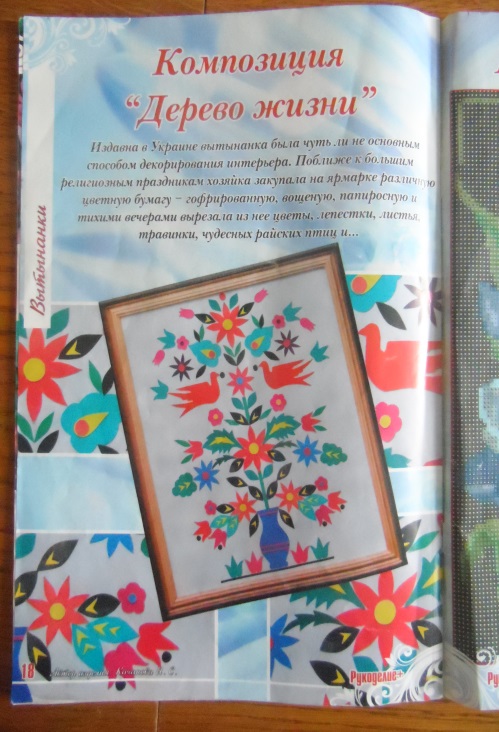 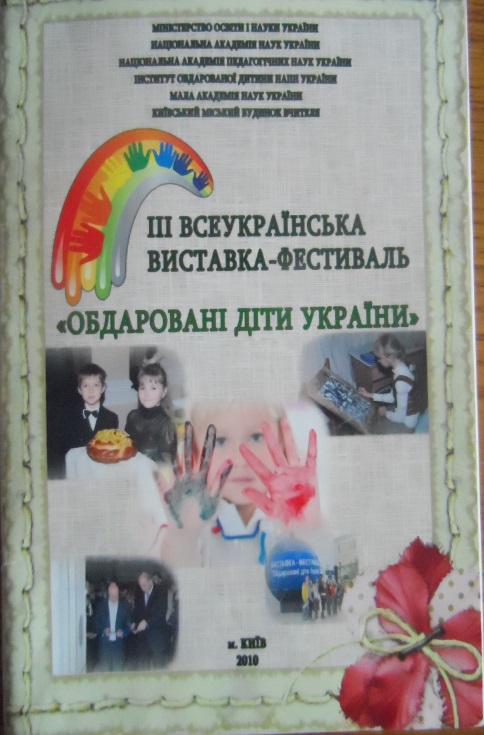 Публікації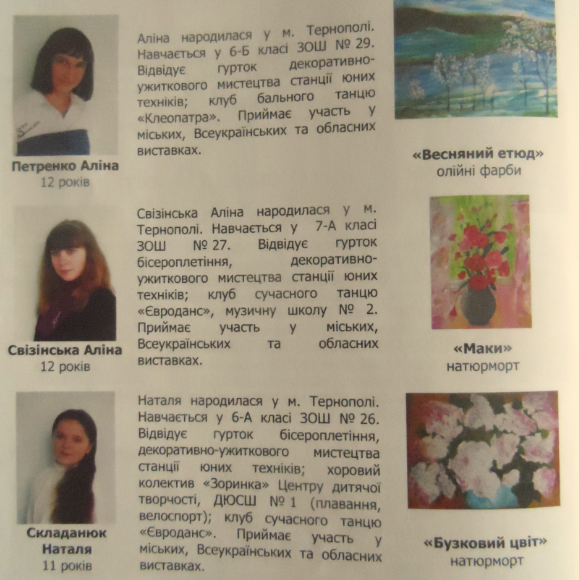 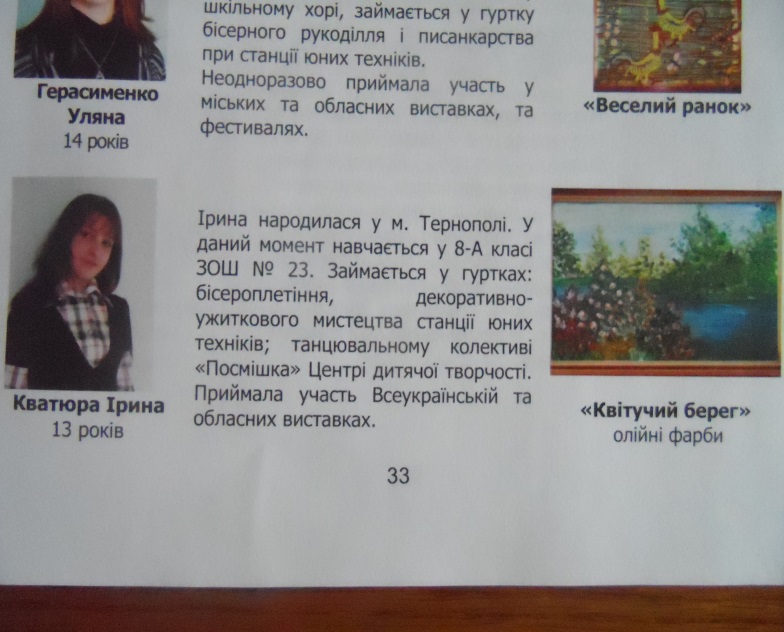 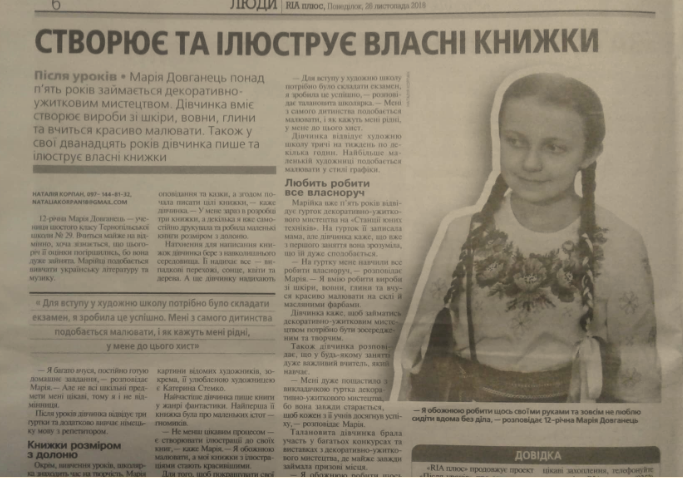 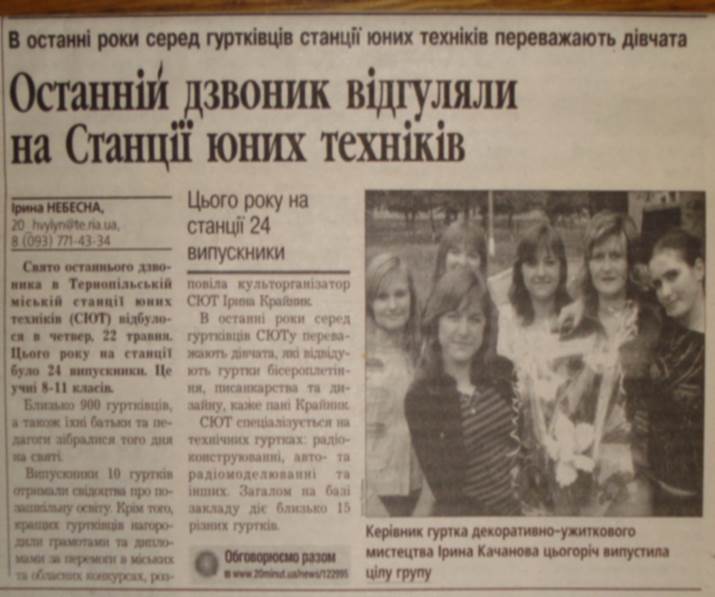 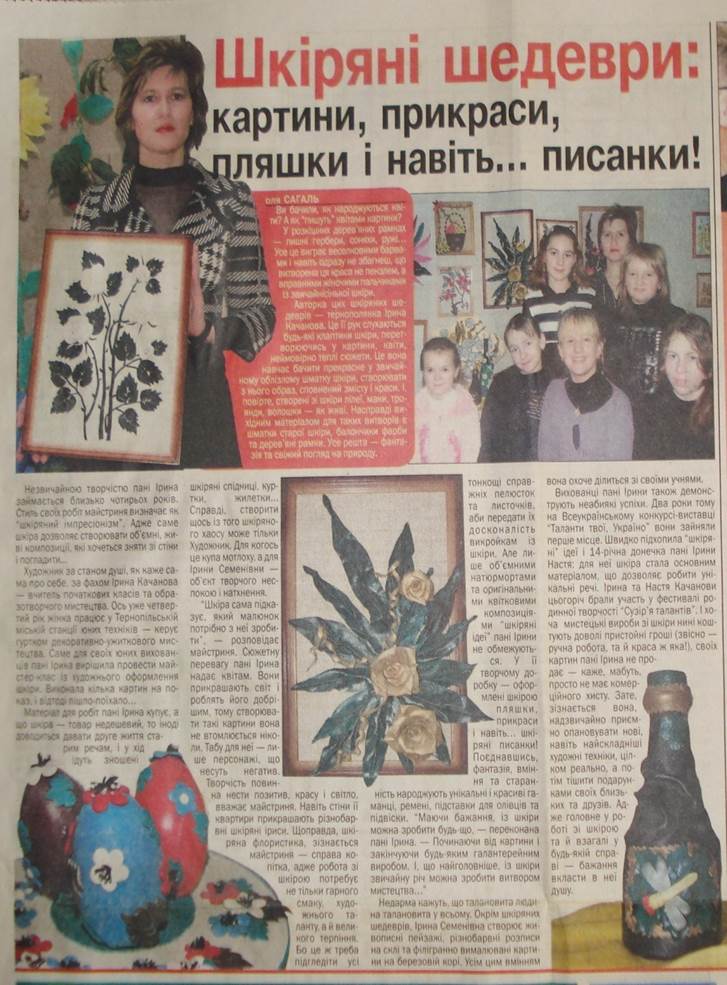 Роботи дітей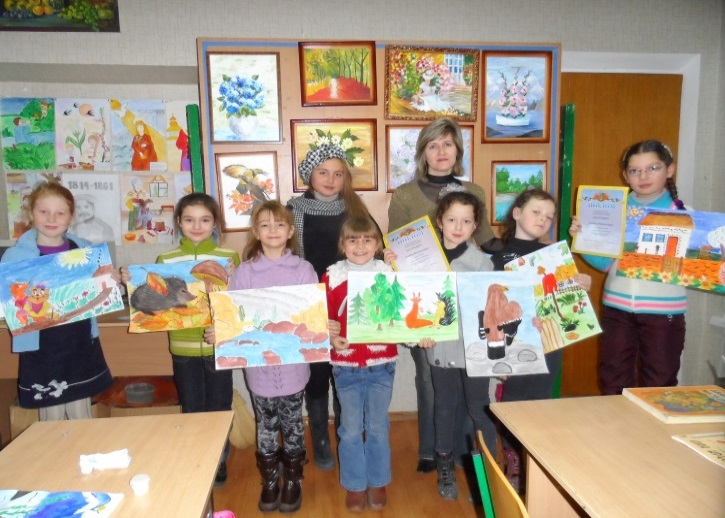 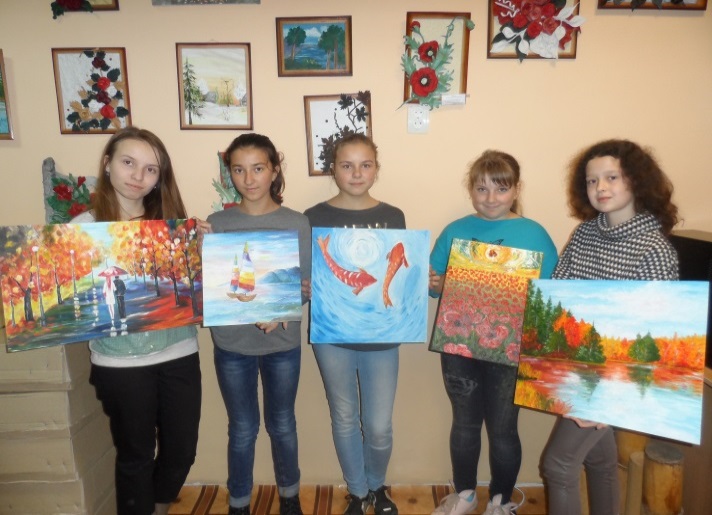 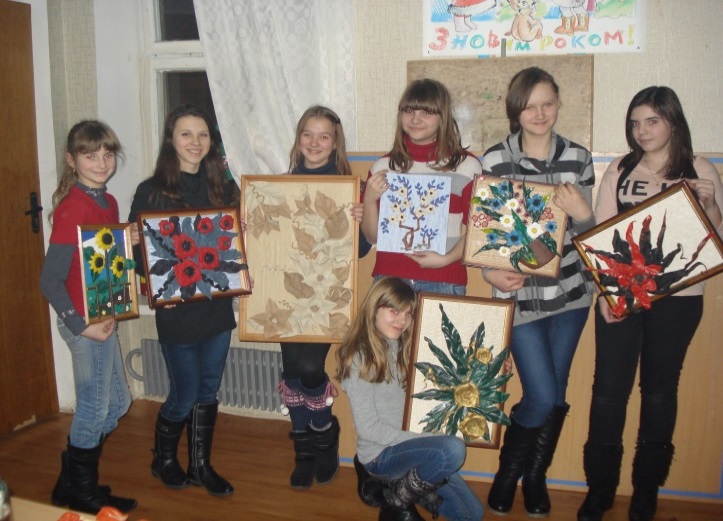 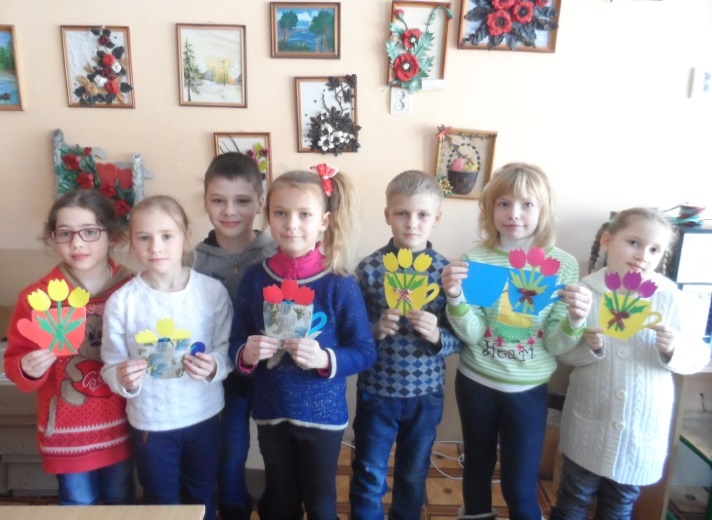 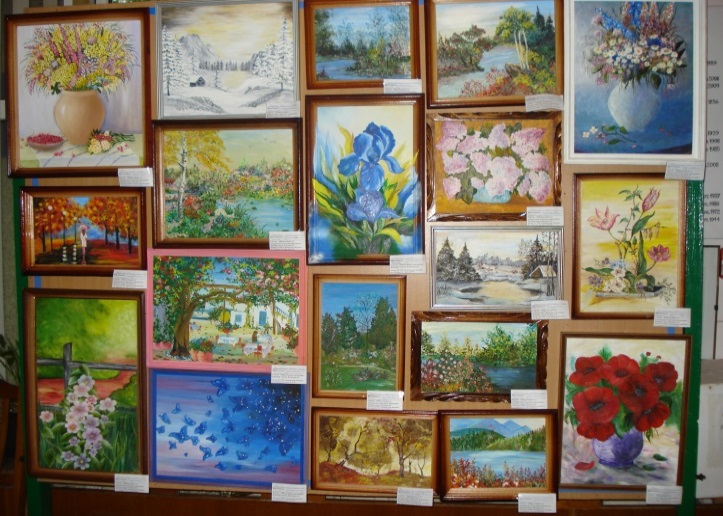 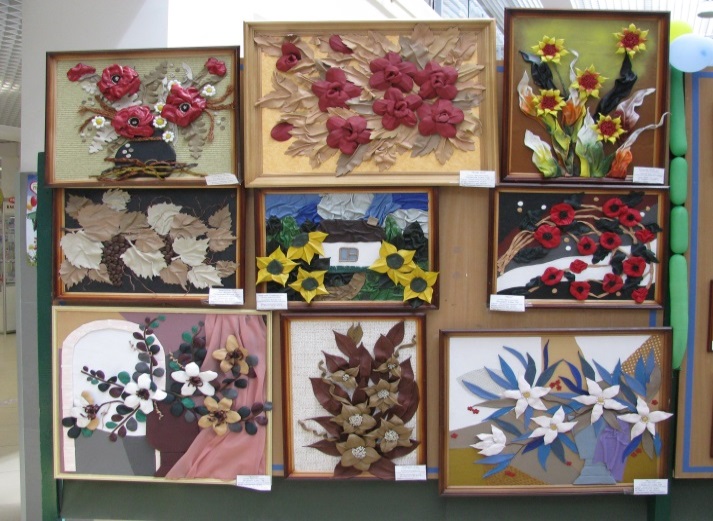 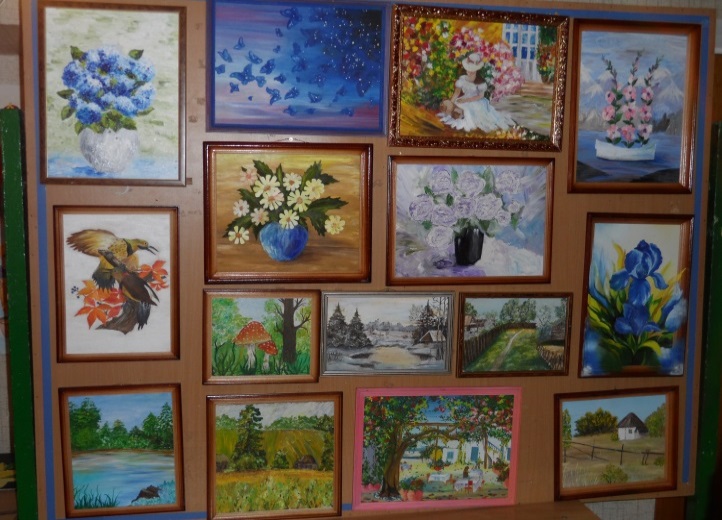 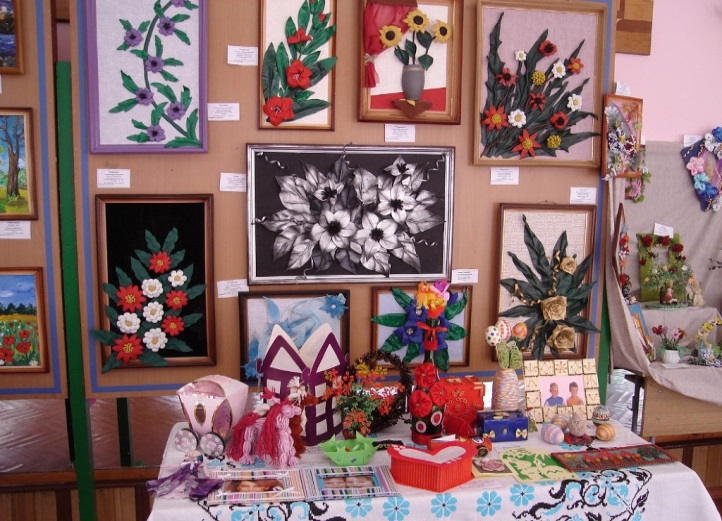 Роботи дітей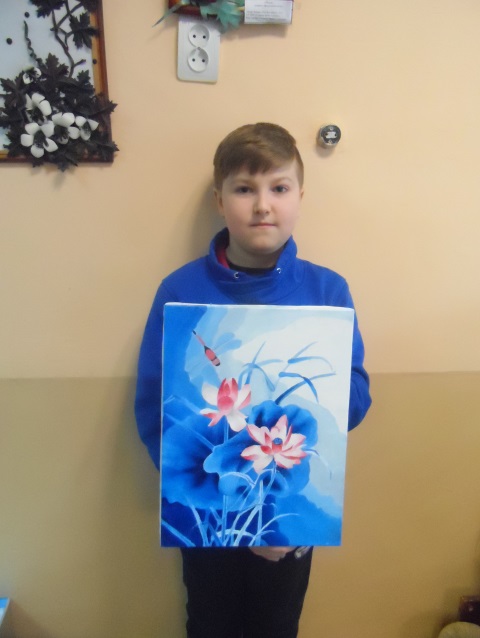 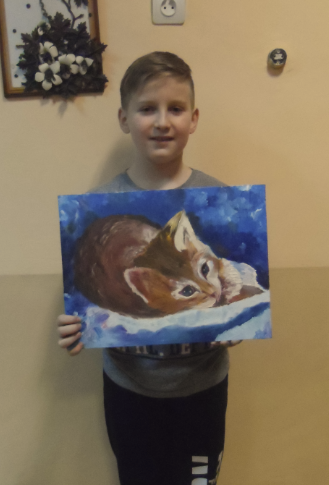 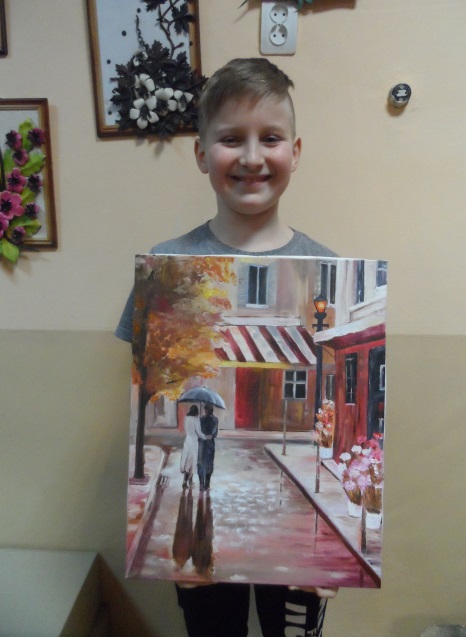 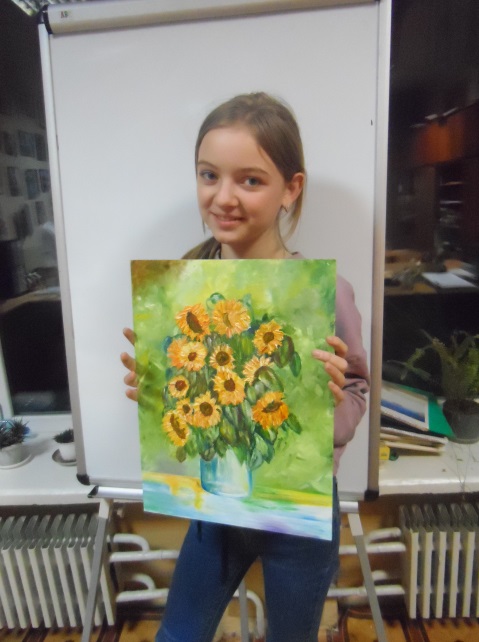 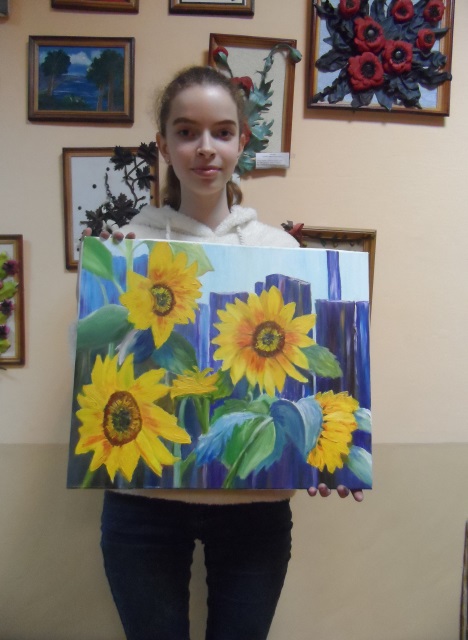 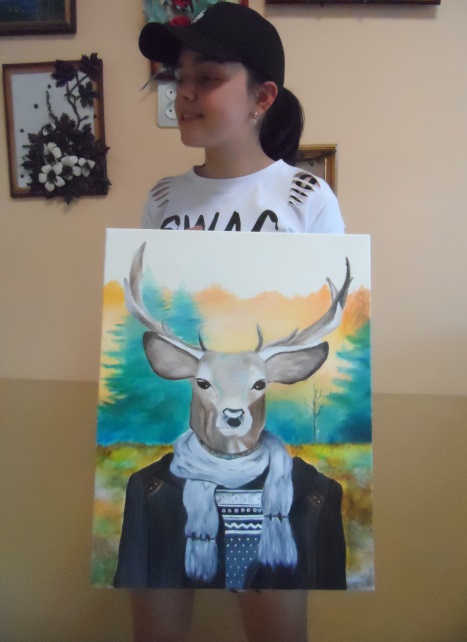 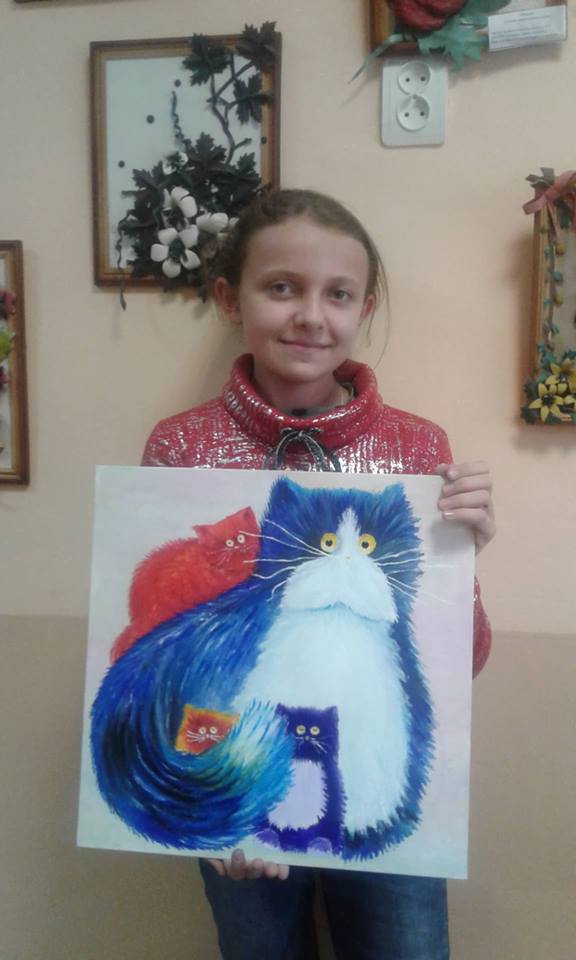 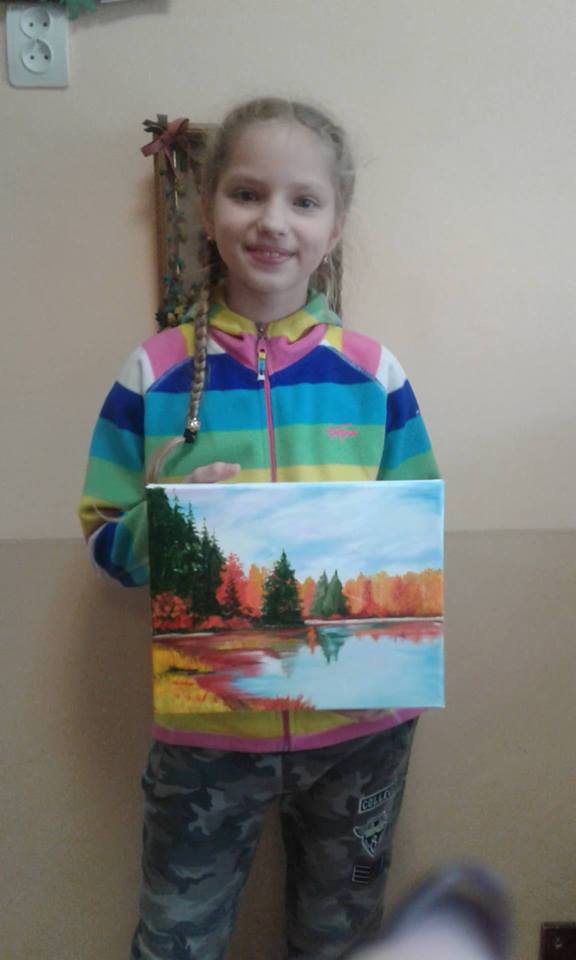 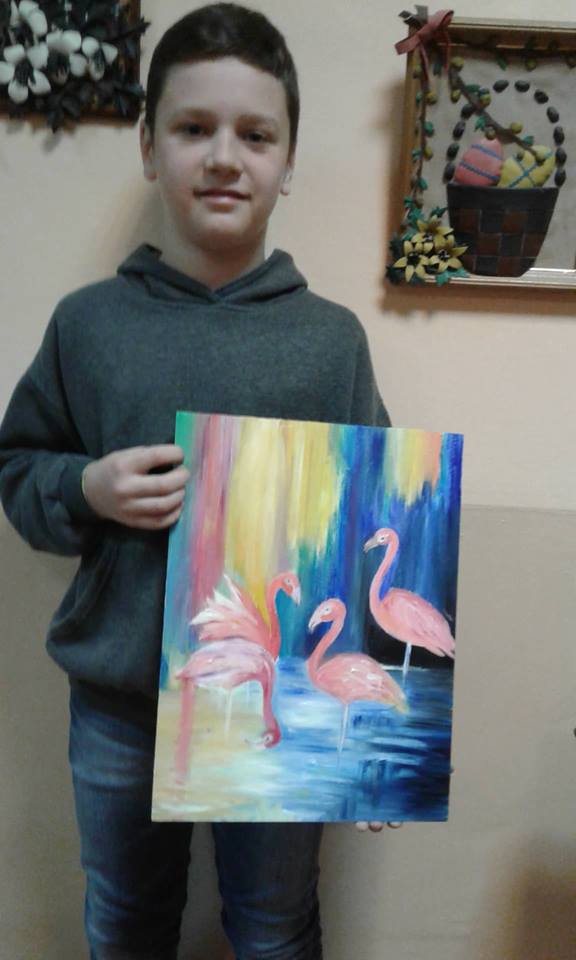  Досягнення моїх вихованців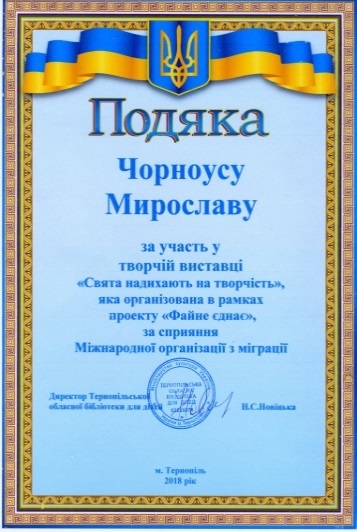 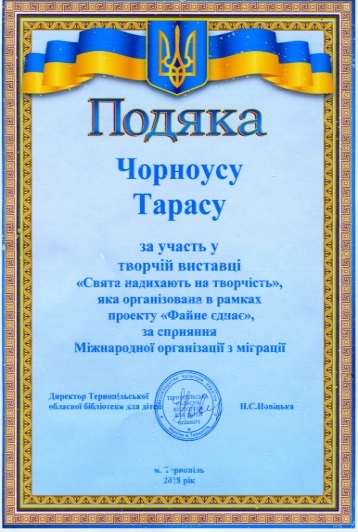 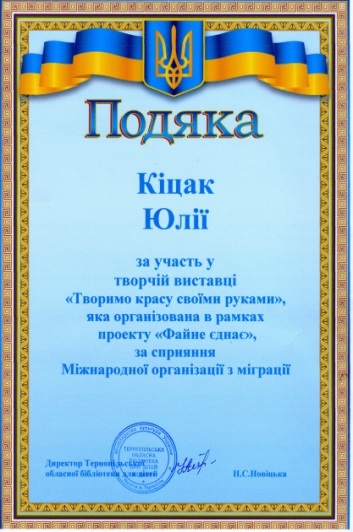 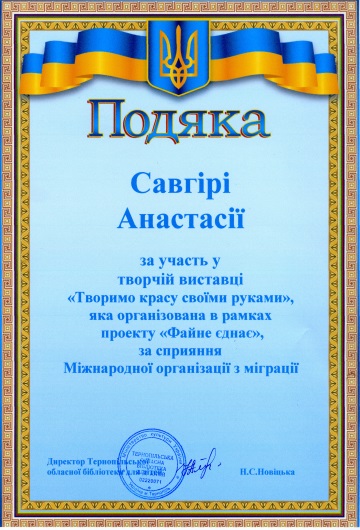 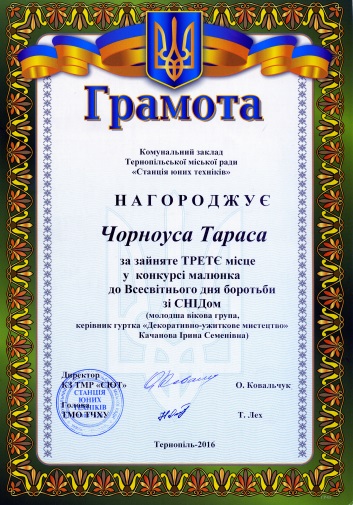 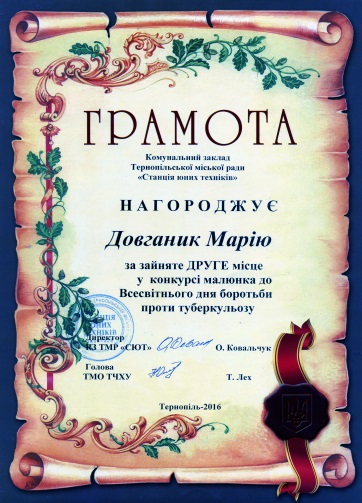 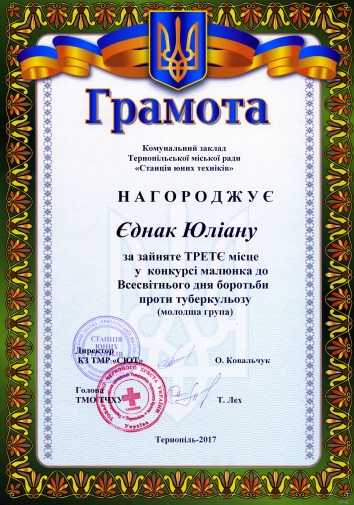 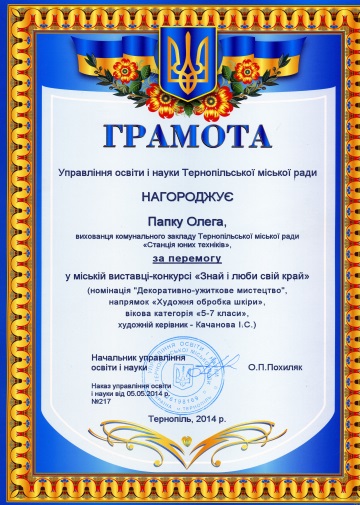 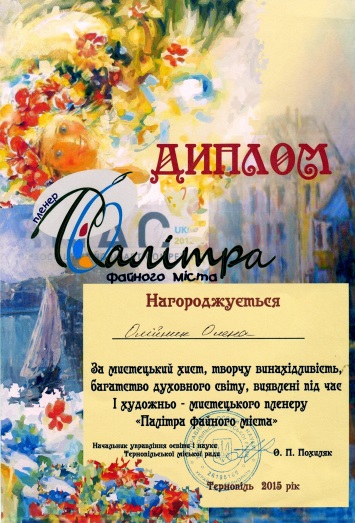 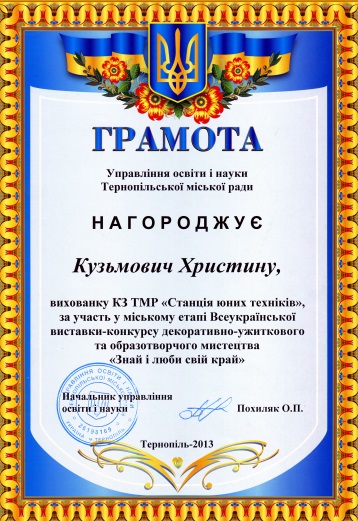 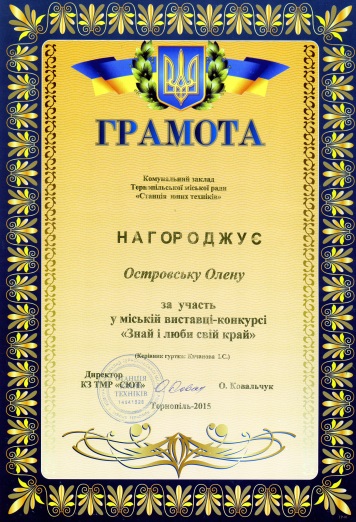 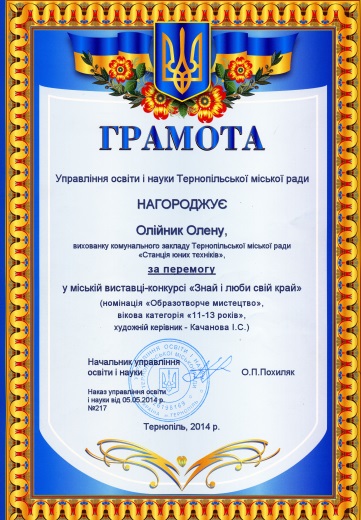 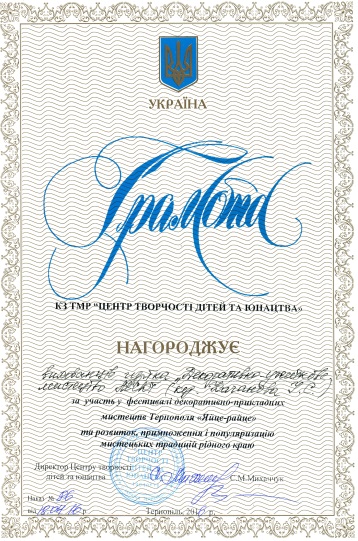 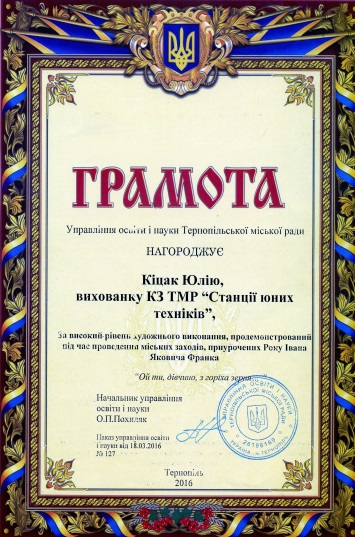 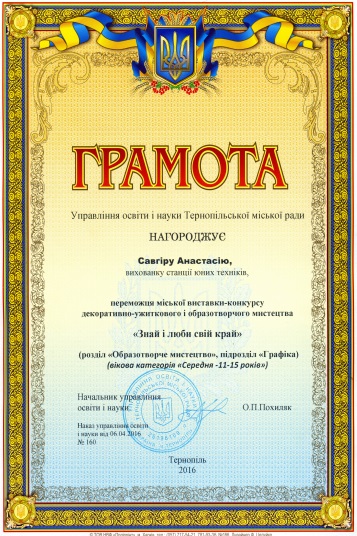 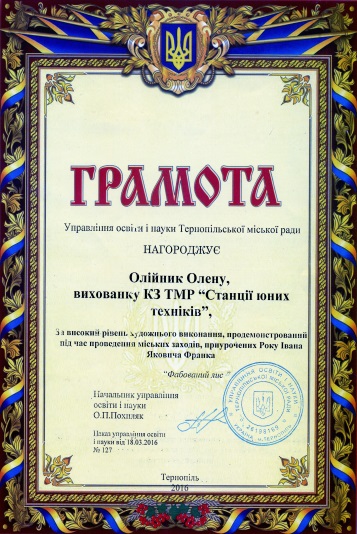 Наші нагороди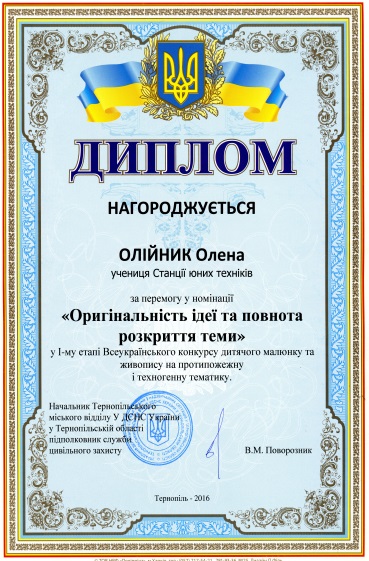 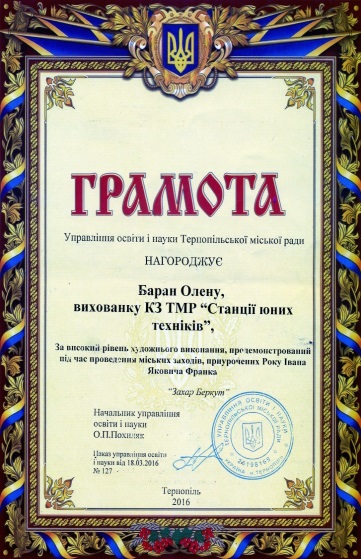 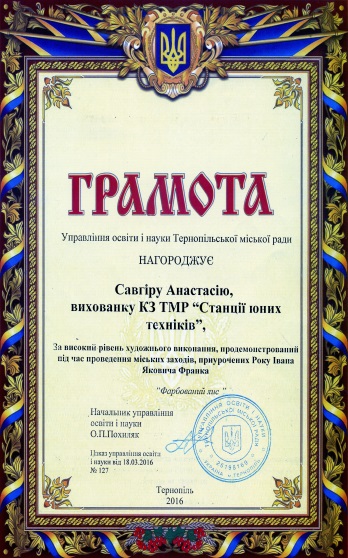 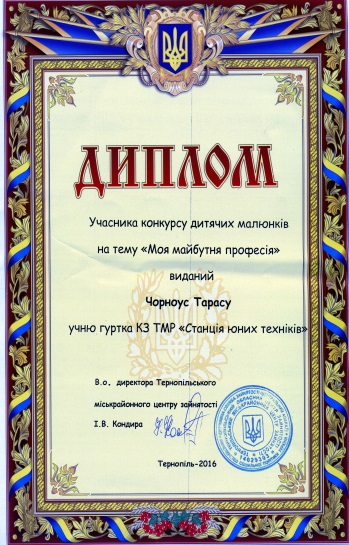 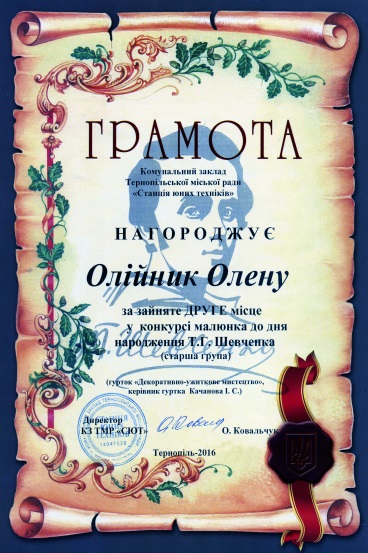 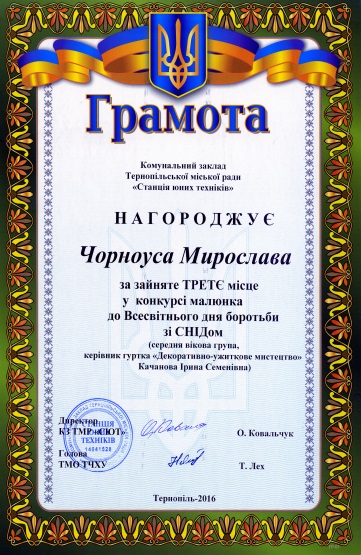 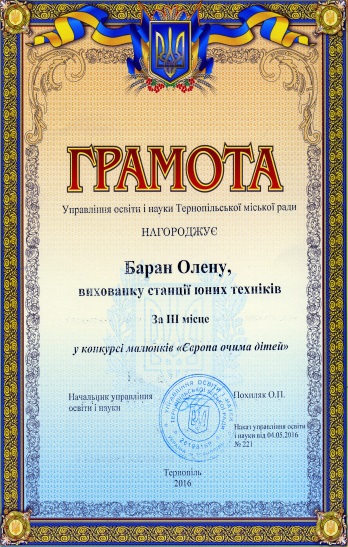 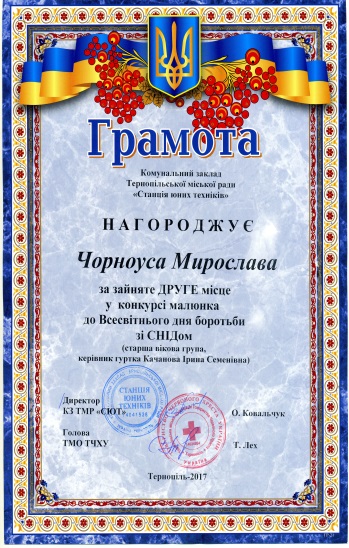 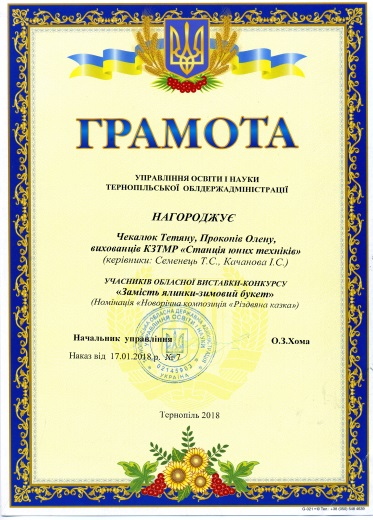 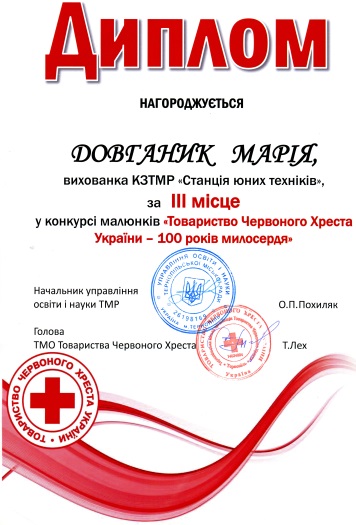 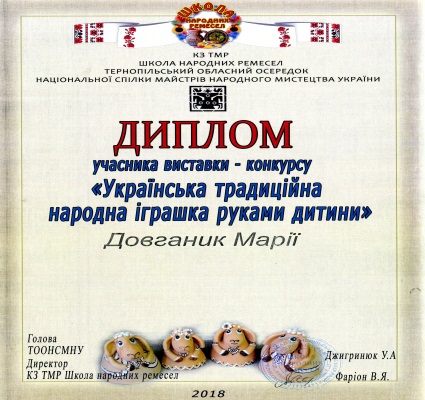 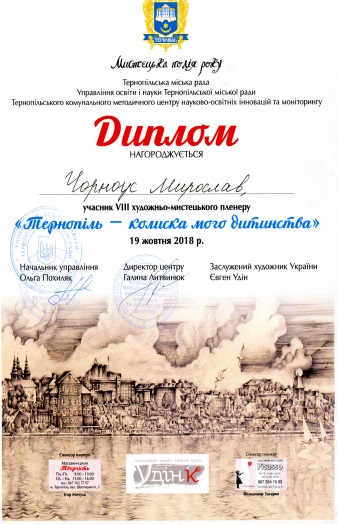 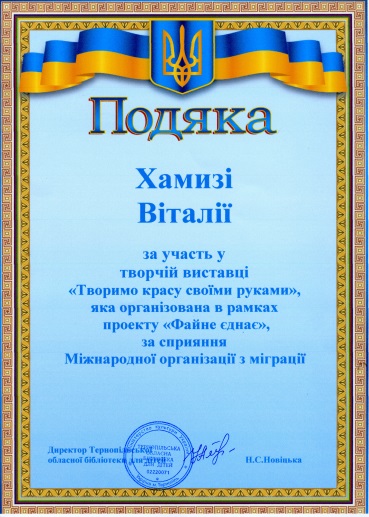 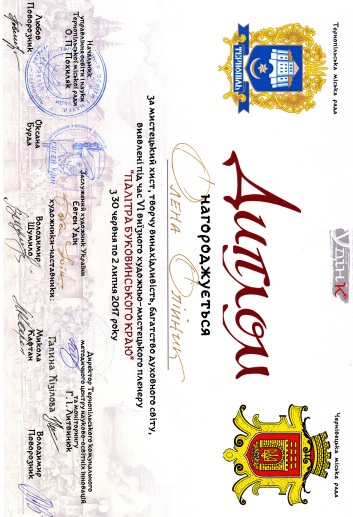 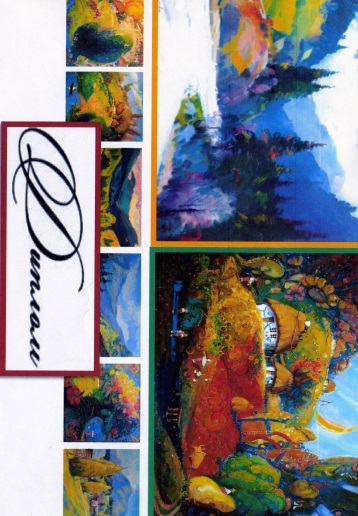 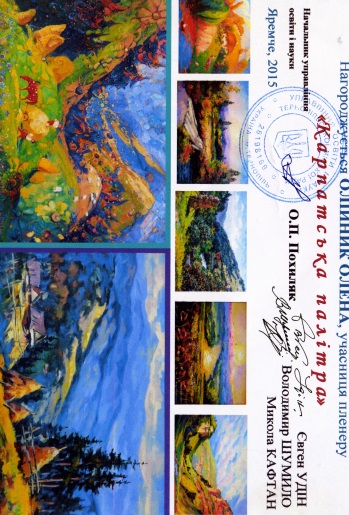 Підвищення педагогічної майстерності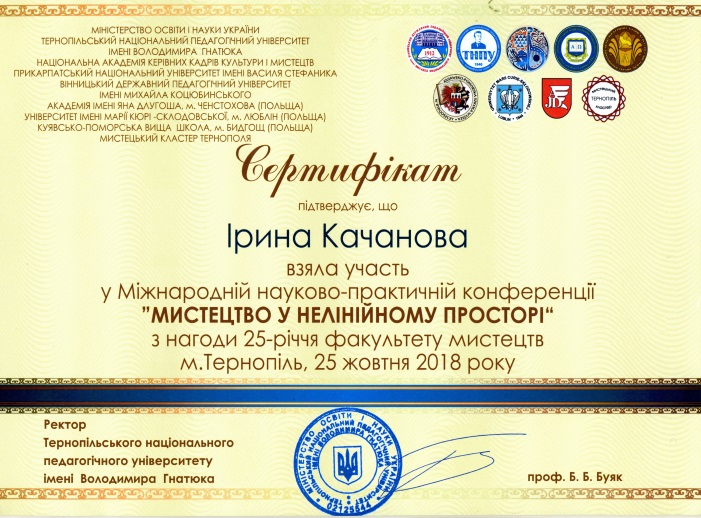 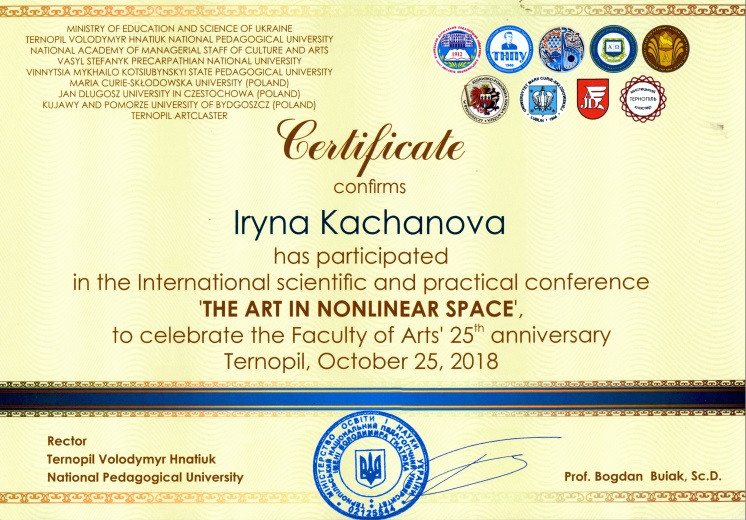 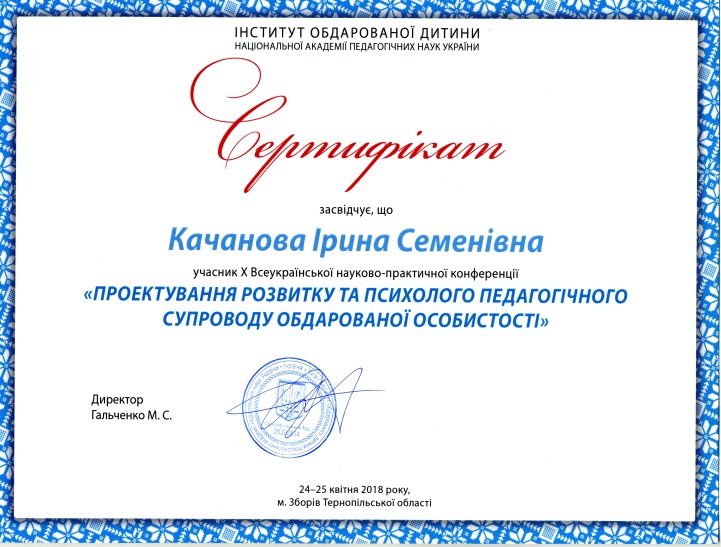 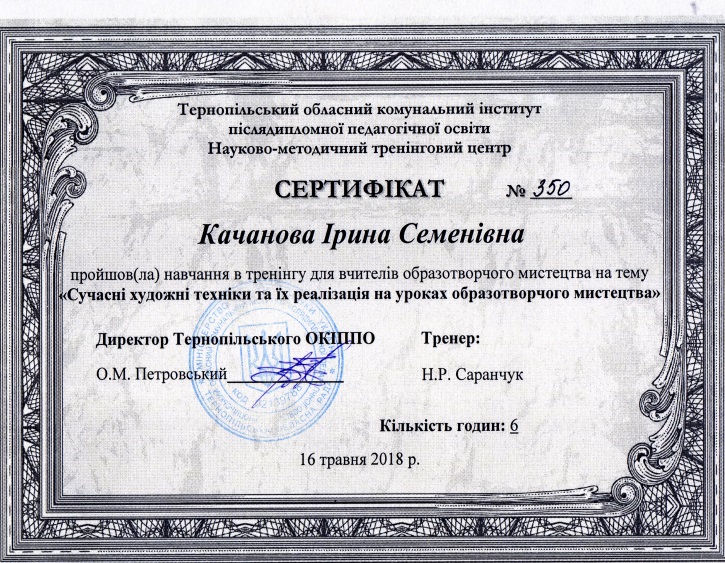 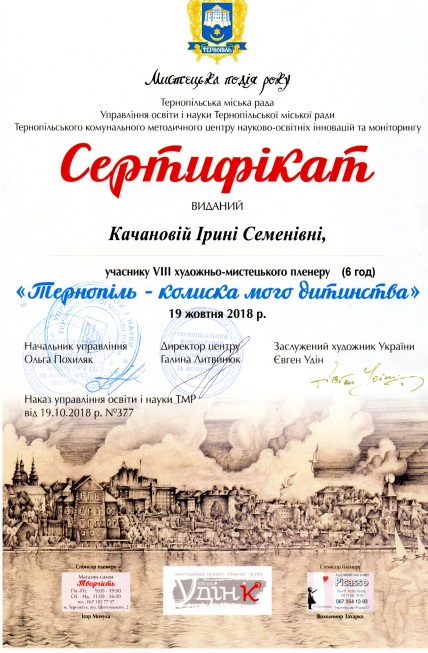 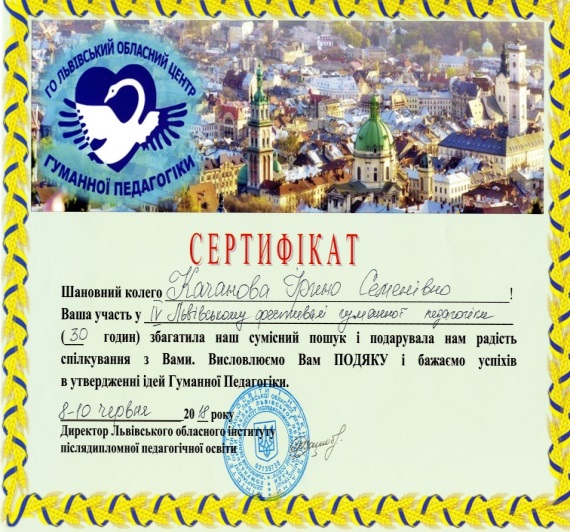 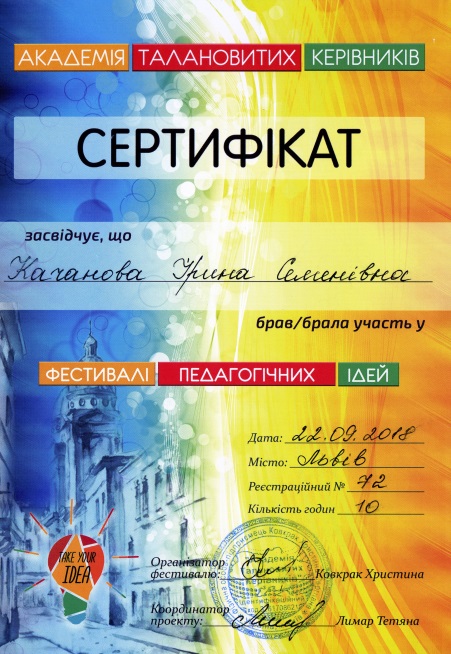 Мої нагороди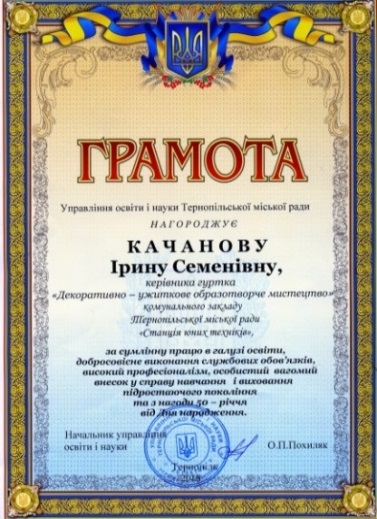 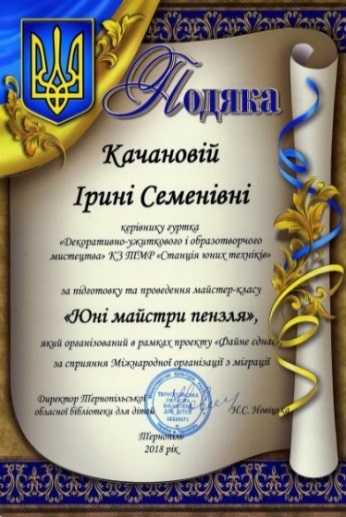 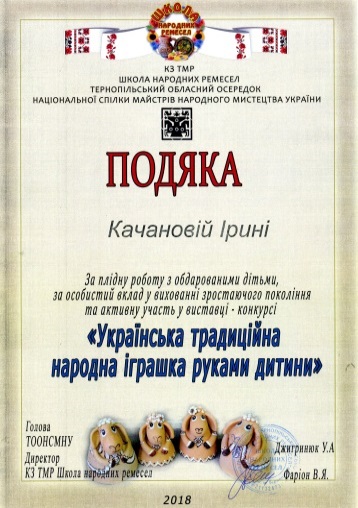 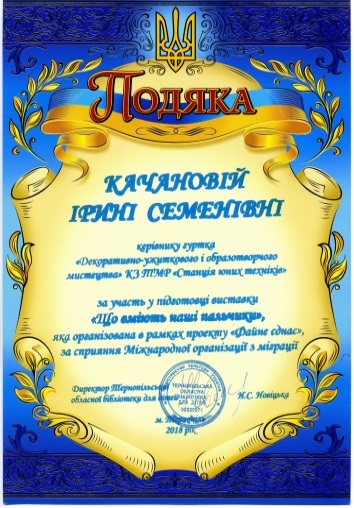 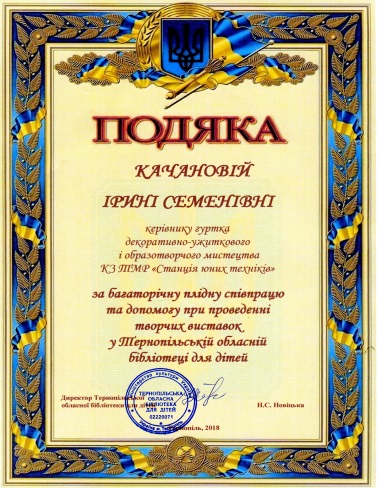 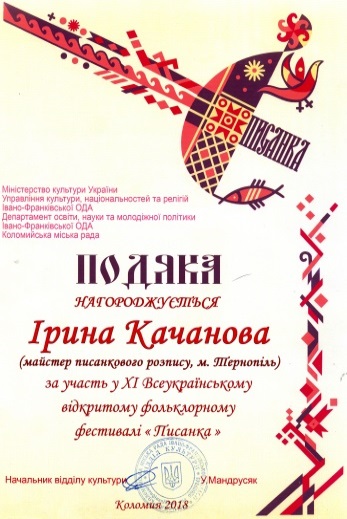 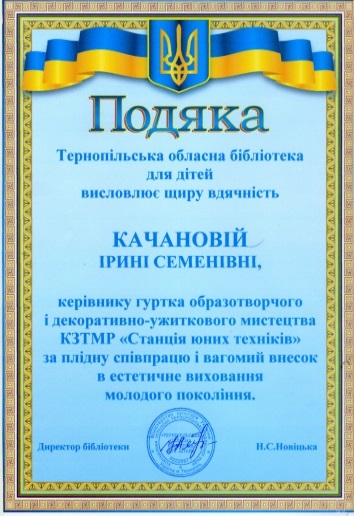 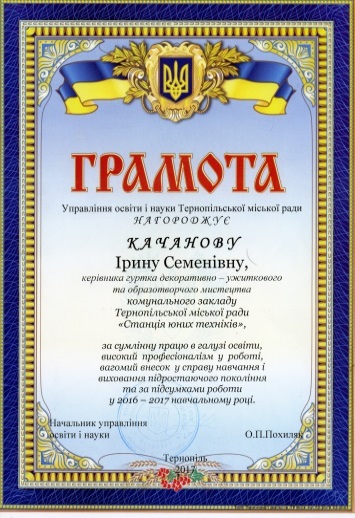 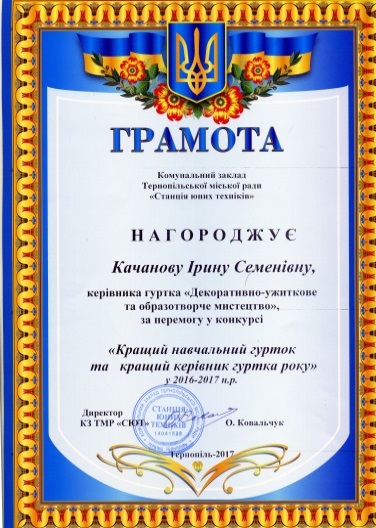 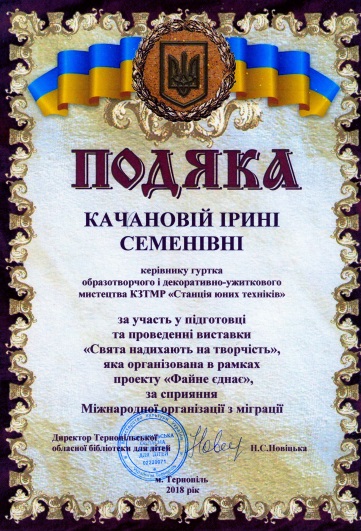 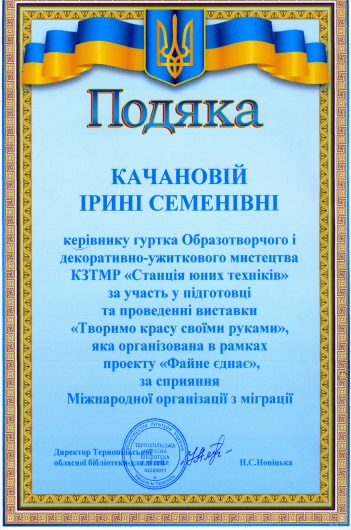 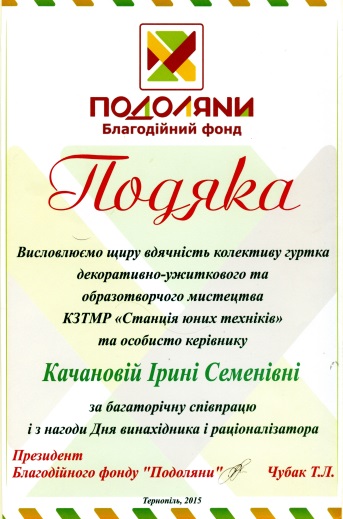 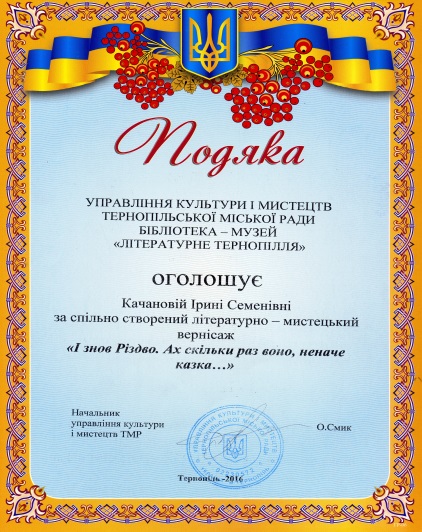 